г.Нижневартовск  2013г.            1. ЦЕЛЕВОЙ РАЗДЕЛ1.1. Пояснительная запискаОсновная образовательная программа начального общего образования  НОУ  «Нижневартовская православная гимназия»  действует в соответствии с требованиями Федерального государственного образовательного стандарта (далее ФГОС) начального общего образования, утверждённого  Приказом Министерства образования и науки РФ от 06.10.09 №373 к структуре основной образовательной программы, Стандарта православного компонента начального общего образования, утвержденного 28.07.2011 Священным Синодом Русской Православной Церкви, на основе анализа деятельности образовательного учреждения. Гимназия видит главную цель своей деятельности в: - воспитании  личности православного христианина – верного чада Русской Православной Церкви; - формировании у обучающихся целостного мировоззрения и устойчивой системы духовных ценностей, а также практических знаний, которые позволят выпускникам гимназии реализовать заложенные Творцом способности и таланты в новой социальной и экономической среде;- получении обучающимися образования в соответствии с государственными образовательными стандартами.В процессе реализации основных целей Гимназия решает следующие задачи:-создание условий, гарантирующих охрану и укрепление здоровья обучающихся;-воспитание обучающихся в духе патриотизма, любви к отечественной культуре, окружающей среде, Родине, семье;-формирование у гимназистов качественного уровня знаний, необходимого для современной жизни, и высокого уровня общей культуры;- формирование готовности к самообразованию и саморазвитию на основе самооценки собственной деятельности;- подготовка обучающихся к продолжению образования, к сознательному выбору профессии, к творческому труду в различных сферах научной и практической деятельности;- подготовка гимназистов к созданию семьи на основе христианского православного мировоззрения;-подготовка гимназистов к условиям жизни в гражданском обществе.Миссия ОУ:Создание образовательного пространства, способствующего формированию у учащихся целостного мировоззрения и устойчивой системы духовных ценностей православия; максимальному раскрытию интеллектуального, творческого и физического потенциала учащегося, способного в дальнейшем оценить духовный смысл общественных и культурных явлений; быть социально ответственным гражданином и  реализовать своё высшее предназначение.  НОУ «Нижневартовская православная гимназия» несёт ответственность за выполнение ООП перед родителями (законными представителями), обучающимися и учредителем. Содержание образования в Учреждении определяется образовательной программой (образовательная программа начального общего образования), утверждаемой и реализуемой Учреждением самостоятельно. Образовательная программа обеспечивает достижение обучающимися результатов освоения основных образовательных программ, установленных соответствующими федеральными государственными образовательными стандартами. Основным предметом деятельности образовательного учреждения является реализация общеобразовательной программы общего образования. Гимназия является основным звеном системы непрерывного образования и представляет   возможность реализовать гарантированное государством право на получение бесплатного общего образования в пределах государственных общеобразовательных стандартов.В 2013-2014 учебном году негосударственное общеобразовательное учреждение «Нижневартовская православная гимназия» реализует:общеобразовательные основные программы;общеобразовательные основные программы, обеспечивающие дополнительную (углублённую) подготовку по предметам гуманитарного профиля;общеобразовательные дополнительные программы.Общеобразовательные программы представлены:программой начального общего образования;программой основного общего образования, обеспечивающие дополнительную (углублённую) подготовку по предметам гуманитарного профиля.        Разработанная образовательным учреждением основная образовательная программа  начального общего образования предусматривает:•	достижение планируемых результатов освоения основной образовательной программы начального общего образования всеми обучающимися;•	выявление и развитие способностей обучающихся, в том числе одарённых детей, через систему клубов, секций, студий и кружков, организацию общественно полезной деятельности, в том числе социальной практики, с использованием возможностей образовательных учреждений дополнительного образования детей;•	организацию интеллектуальных и творческих соревнований, научно-технического творчества и проектно-исследовательской деятельности, в том числе с использованием возможностей социальных партнеров;•	участие обучающихся, их родителей (законных представителей), педагогических работников и общественности в проектировании и развитии  внутришкольной социальной среды;•	использование в образовательном процессе современных образовательных технологий  деятельностного типа.     Развитие личности  православного  школьника – основная цель реализации основной образовательной программы начальной школы. Основная образовательная программа формируется с учётом особенностей первой ступени общего образования как фундамента всего последующего обучения.Начальная школа — особый этап в жизни ребёнка, связанный:с изменением при поступлении в школу ведущей деятельности ребёнка — с переходом к учебной деятельности (при сохранении значимости игровой), имеющей общественный характер и являющейся социальной по содержанию;с освоением новой социальной позиции, расширением сферы взаимодействия ребёнка с окружающим миром, развитием потребностей в общении, познании, социальном признании и самовыражении;с принятием и освоением ребёнком новой социальной роли ученика, выражающейся в формировании внутренней позиции школьника, определяющей новый образ школьной жизни и перспективы личностного и познавательного развития;с формированием у школьника основ умения учиться и способности к организации своей деятельности: принимать, сохранять цели и следовать им в учебной деятельности; планировать свою деятельность, осуществлять её контроль и оценку; взаимодействовать с учителем и сверстниками в учебном процессе;с изменением при этом самооценки ребёнка, которая приобретает черты адекватности и рефлексивности;с моральным развитием, которое существенным образом связано с характером сотрудничества со взрослыми и сверстниками, общением и межличностными отношениями дружбы, становлением основ гражданской идентичности и мировоззрения.Цель реализации основной образовательной программы начального общего образования- обеспечение планируемых результатов по достижению выпускником начальной общеобразовательной школы целевых установок, знаний, умений, навыков и компетенций, определяемых личностными, семейными, общественными, конфессиональными, государственными потребностями и возможностями ребёнка младшего школьного возраста, индивидуальными особенностями его развития и состояния здоровья, формирование у учащихся целостного христианского мировоззрения, развитого религиозно-нравственного чувства, национального самосознания и гражданской ответственности.   Задачи программы:  Помочь каждому ребенку в построении и реализации индивидуальной образовательной траектории развития.Реализовать основную образовательную программу начальной школы в разнообразных организационно-учебных формах.Поддерживать стремление  обучающихся к высоким духовно-нравственным ценностям Православия.Создать условия для творческой продуктивной деятельности ребёнка. Для этого:ставить творческие задачи, способствовать возникновению собственных замыслов;поддерживать детские инициативы, помогать в осуществлении проектов;обеспечить презентацию и социальную оценку продуктов детского творчества;Создать пространство для социальных практик обучающихся и приобщения их к общественно значимым делам.Создать условия для сохранения и развития здоровья обучающихся и обеспечить психологический комфорт для всех участников образовательного процесса.Обеспечить научно – методическое сопровождение педагогов в области знаний учебного предмета.Совершенствовать технологии обучения с учетом знания психолого-физиологических особенностей учащихся.Развивать воспитательный потенциал с использованием традиций, современного опыта и инноваций.Принципы и подходы к формированию основной образовательной программы начального общего образования и состава участников образовательного процессаВ основе разработки и реализации основной образовательной программы  начального общего образования лежит системно - деятельностный подход, который  предполагает:•	воспитание и развитие качеств личности, отвечающих требованиям информационного общества, диалога культур и уважения его многонационального состава;•	ориентацию на достижение цели и основного результата образования - развитие личности обучающегося на основе освоения универсальных учебных действий, познания и освоения мира;•	 признание решающей роли содержания образования, способов организации образовательной деятельности и учебного сотрудничества в достижении целей личностного и социального развития обучающихся;•	учёт индивидуальных  возрастных, психологических и физиологических особенностей обучающихся, роли и значения видов деятельности и форм общения при определении образовательно - воспитательных целей и путей их достижения;•	обеспечение преемственности дошкольного, начального общего, основного общего, среднего (полного) общего и профессионального образования;•	разнообразие индивидуальных образовательных траекторий и индивидуального развития каждого обучающегося (включая одарённых детей и детей с ограниченными возможностями здоровья), обеспечивающих рост творческого потенциала, познавательных мотивов, обогащение форм учебного сотрудничества и расширение зоны ближайшего развития. В основу работы гимназии положены следующие принципы:Непрерывность образования, которая заключается в последовательности, преемственности знаний и методов воспитания от младшего школьного возраста до окончания школы.Целостность, единство типа образования, когда фундаментальные основы знаний идут из одной исторической культуры. Принцип целостности в образовании и воспитании реализуется, с одной стороны, через следование православным традициям, раскрытие хранящихся в этих традициях  нравственных, этических и культурно-исторических ценностей и, с другой стороны, благодаря последовательному освоению на школьном уровне современных знаний и методов научного исследования.Принцип гуманизации предполагает, что основным смыслом педагогического процесса является развитие личности ребенка.Принцип добровольности предполагает систему выбора видов деятельности.Принцип природосообразности личности ребенка акцентирует внимание на врожденные качества ребенка, его способности, индивидуальные черты личности.Единство школы, семьи и Церкви в вопросах воспитания и ценностных приоритетов в образовании. Единство в воспитании и образовании обеспечивается тем, что все учащие, учащиеся и их родители являются членами одной церковной общины.Состав участников образовательного процесса Дети(учащиеся), достигшие школьного возраста (не младше 6,5 лет)Педагоги, изучившие требования, предъявляемые к ООП ФГОС, владеющие современными образовательными технологиями обучения, ответственные за качественное и образование, демонстрирующие рост профессионального мастерства.Родители, изучившие особенности ООП, нормативные документы и локальные акты, обеспечивающие ее выполнение. Основная образовательная программа начального общего образования (ООП НОО) отвечает возрастным особенностям обучающихся: любознательности, активности, информированности,коммуникабельности,способности к творчеству.	Учитываются также характерные для младшего школьного возраста (от 6,5 до 11 лет): центральные психологические новообразования, формируемые на данной ступени образования: словесно-логическое мышление, произвольная смысловая память, произвольное внимание, письменная речь, анализ, рефлексия содержания, способов действий, планирование и умение действовать во внутреннем плане, знаково-символическое мышление, осуществляемое как моделирование существенных связей и отношений объектов; развитие целенаправленной и мотивированной активности обучающегося, направленной на овладение учебной деятельностью, основой которой выступает формирование устойчивой системы учебно-познавательных и социальных мотивов и личностного смысла учения.При этом успешность и своевременность формирования указанных новообразований познавательной сферы, качеств и свойств личности связывается с активной позицией учителя, а также с адекватностью построения образовательного процесса и выбора условий и методик обучения, учитывающих описанные выше особенности первой ступени общего образования.Общая характеристика основной образовательной программы начального общего образования.Основная образовательная программа начального общего образования обеспечивает:гарантию прав обучающихся на образование (доступное и качественное),оптимизацию образовательного процесса (оптимальные способы организации учебной деятельности и сотрудничества, познавательной творческой, коммуникативной деятельности),эффективное использование современных информационных технологий обучения, обеспечение условий для самореализации, самоопределения личности и сохранения здоровья обучающихся,использование современного материально-технического обеспечения образовательного процесса,информационное и психолого-педагогическое сопровождение образовательного процесса.Реализуемые в НОУ «НПГ» программы «Школа России» и «Планета знаний» представляет собой систему взаимосвязанных программ, каждая из которых является самостоятельным звеном, обеспечивающая определенное направление деятельности образовательного учреждения. Единство этих программ образует завершенную  систему обеспечения жизнедеятельности, функционирования и развития образовательного учреждения.Программы «Планета Знаний» и «Школа России» построены таким  образом, что  все их важнейшие компоненты: предметное содержание, дидактическое  обеспечение, методическое сопровождение и художественно-полиграфическое исполнение направлены на достижение результатов освоения основной образовательной программы начального общего образования в соответствии с требованиями к ее структуре и содержанию ФГОС и способствуют:— формированию основ гражданской идентичности: чувства сопричастности и гордости за свою Родину, уважения к истории и культуре народа;— эффективному личностному и познавательному развитию учащегося на основе формирования умения учиться;— подготовке учащихся к успешному обучению в средней школе;— сохранению и укреплению физического и психического здоровья детей путем включения в учебный процесс разнообразных видов деятельности и построения для учащегося индивидуальных траектории развития;— реализации личностно-ориентированной педагогики, где ребенок субъект учебного процесса и ему создаются условия для выбора деятельности; — формированию, развитию и сохранению у учащихся интереса к учению;— ориентации учебного процесса на воспитание нравственности ребенка, патриотических убеждений, освоение основных социальных ролей, норм и правил.В содержание  программ «Планета Знаний» «Школа России» и  заложен огромный воспитывающий и развивающий потенциал, позволяющий учителю эффективно реализовывать целевые установки «Концепции духовно-нравственного развития и воспитания личности гражданина России». Отбор содержания учебного материала в каждом учебном предмете осуществлён с ориентацией на формирование базовых национальных ценностей.Общие подходы к организации внеурочной деятельностиВажнейшей частью основной образовательной программы начального общего образования ОУ является учебный план ОУ, который содержит две составляющие: обязательную часть и часть, формируемую участниками образовательного процесса, включающую, в том числе внеурочную деятельность. В соответствии с требованиями ФГОС НОО внеурочная деятельность в НОУ «НПГ» организуется по направлениям развития личности:	- духовно-нравственное;	- спортивно-оздоровительное;	- социальное;	- общеинтеллектуальное;	- общекультурное.Содержание занятий, предусмотренных в рамках внеурочной деятельности, формируется с учётом пожеланий обучающихся и их родителей (законных представителей) и реализуется посредством различных форм организации, таких как занятия в объединениях, секциях, клубах, кружках школьного отделения дополнительного образования детей, проектная деятельность, олимпиады, экскурсии, посещение театра, конференции, конкурсы, творческие коллективные дела, соревнования, общественно полезные практики, социальное проектирование и т.д. Таким образом, внеурочная деятельность предполагает для каждого обучающегося индивидуальный образовательный маршрут, который разрабатывается при поддержке  классного руководителя. Время посещения обучающимися музыкальных, художественных, спортивных школ, учреждений дополнительного образования может учитываться при организации внеурочной деятельности.Организация внеурочной деятельности учащихся осуществляется педагогами дополнительного образования гимназии,  преподавателями начальной школы, классными руководителями.Учебная нагрузка и режим занятий обучающихся определены в соответствии с действующими санитарными нормами и правилами. Время, отведенное на внеурочную деятельность, не учитывается при определении максимально допустимой недельной нагрузки обучающихся, но учитывается при определении объемов финансирования, направляемых на реализацию основной образовательной программы. Преимущества внеурочной деятельности заключаются в предоставлении учащимся возможности широкого спектра занятий, направленных на развитие школьника. Планируемые результаты освоения обучающимися основной образовательной программы начального общего образованияПланируемые результаты освоения основной образовательной программы начального общего образования (далее - планируемые результаты) являются одним из важнейших механизмов реализации требований Стандарта к результатам обучающихся, освоивших основную образовательную программу. Они представляют собой систему обобщённых личностно ориентированных целей образования, допускающих дальнейшее уточнение и конкретизацию, что обеспечивает определение и выявление всех составляющих планируемых результатов, подлежащих формированию и оценке.В соответствии с системно-деятельностным подходом, составляющим методологическую основу требований Стандарта, содержание планируемых результатов в НОУ «НПГ» описывает и характеризует обобщённые способы действий с учебным материалом, позволяющие обучающимся успешно решать учебные и учебно-практические задачи, в том числе как задачи, направленные на отработку теоретических моделей и понятий, так и задачи, по возможности максимально приближенные к реальным жизненным ситуациям.Иными словами, система планируемых результатов даёт представление о том, какими именно действиями — познавательными, личностными, регулятивными, коммуникативными, преломлёнными через специфику содержания того или иного предмета, — овладеют обучающиеся в ходе образовательного процесса. Стандарт устанавливает требования не только к предметным результатам, но и к личностным и метапредметным результатам обучающихся, освоившим основную образовательную программу:Личностные результаты - готовность и способность обучающихся к саморазвитию сформированность мотивации к учению и познанию, ценностно-смысловые установки выпускников начальной школы, отражающие их индивидуально - личностные позиции, социальные компетентности, личностные качества, сформированность основ российской, гражданской идентичности;Метапредметные результаты - освоенные обучающимися универсальные учебные действия (познавательные, регулятивные и коммуникативные);Предметные результаты - освоенный обучающимися в ходе изучения учебных предметов опыт специфический для каждой предметной области деятельности по получению нового знания, его преобразованию и применению и  система основополагающих элементов научного знания, лежащая в основе современной научной картины мира.В требованиях стандарта отражены основные результаты начального общего образования гимназии. К ним относятся сформированность:предметных и универсальных способов действий, а также опорной системы знаний, обеспечивающих возможность продолжения образования в основной школе; основ умения учиться – способности к самоорганизации с целью решения учебных задач; системы ценностей,  патриотизма; индивидуального прогресса личностного развития – эмоциональной, познавательной саморегуляции. 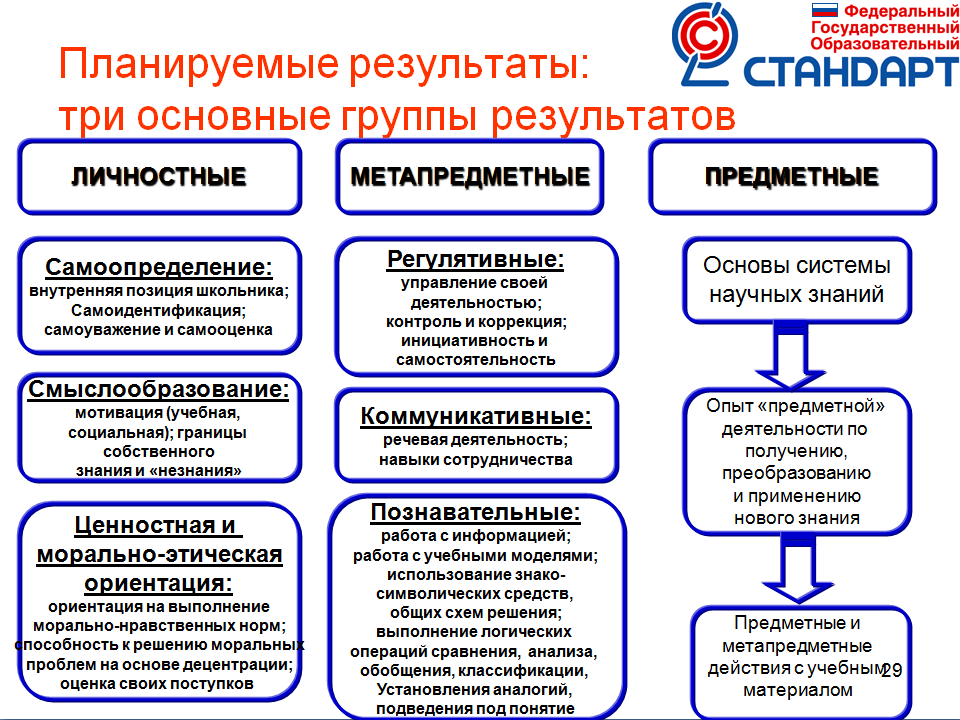 В начальной школе учителя учат школьников  осуществлять практические способы действий и приемы мыслительной деятельности (наблюдение, анализ, измерение, сравнение, классификация, синтез, обобщение) и познакомить со средствами работы с информацией (знаки, понятия, тексты). Умению результативно действовать в новых ситуациях, извлекать из собственного опыта новые знания, использовать ранее накопленные знания и умения ученик должен научиться самостоятельно. Для этого педагоги проектируют образовательный процесс так, чтобы ученики:получали опыт выхода за пределы выученного; переживали такой опыт как ценность; стремились самостоятельно расширять границы своих знаний и умений; проявляли инициативу в новых ситуациях; действовали самостоятельно и в случаях ошибки находили способы корректировки собственных действий и т. д. (работа в парах, группах). В федеральных государственных образовательных стандартах выделены личностные, метапредметные и предметные результаты.Количественной и качественной оценке подлежат только метапредметные и предметные результаты, личностные результаты количественно не оцениваются, их оценивание ведется учителем в основном методом наблюдения при реализации программы духовно-нравственного развития и воспитания обучающихся, получением информации от семьи.В сфере личностных универсальных учебных действий  будут сформированы:- внутренняя позиция обучающихся;- адекватная мотивация учебной деятельности;- ориентация на моральные нормы и их выполнение.В сфере регулятивных универсальных учебных действий выпускники овладеют всеми типами учебных действий, направленных на организацию своей работы, включая способность принимать и сохранять учебную цель и задачу, планировать ее реализацию, контролировать и оценивать свои действия, вносить соответствующие коррективы в их выполнение.В сфере  познавательных  универсальных  учебных  действий выпускники:-научатся воспринимать и анализировать тексты в широком смысле этого слова;- использовать знаково-символические средства;- овладеют действиями моделирования и широким спектром логических действий и операций.1.2.1.Планируемые личностные результаты1.2.2.Планируемые метапредметные результаты1.2.3. Планируемые предметные результаты1.2.4. Требования к результатам освоения основной образовательной программыПланируемые результаты освоения основной образовательной программы начального общего образования:• обеспечивают связь между требованиями ФГОС, образовательным процессом и системой оценки; • служат основой для разработки основной образовательной программы начального общего образования образовательных учреждений; • служат основой (содержательной и критериальной) для разработки рабочих программ и учебно-методической литературы, а также для системы оценки соответствия достижений обучающихся требованиям ФГОС.У выпускника начальной школы НОУ «НПГ» должны быть сформированы следующие основные компоненты его ведущей учебной деятельности: высокий уровень овладения учебными навыками и действиями;высокий уровень развития познавательной сферы;высокий уровень интеллектуального развития, достаточно развитое мышление; нормальный или высокий уровень учебно-познавательной мотивации; контроль и самоконтроль;положительная самооценка.1.2.5.Требования к основным предметным результатам:выполнение итоговых предметных тестов на уровне выше среднего по городу; грамотная письменная речь выше среднего уровня; умение строить высказывания в определённом стиле, в соответствии с изученными орфографическими и пунктуационными нормами; владение навыками устного счёта со скоростью выше среднего уровня;знание правил поиска неизвестного компонента в уравнениях и умение применять эти правила; умение самостоятельно выстраивать линию времени по историческим темам; умение работать с различными картами.1.2.6. Требования к метапредметным результатамУниверсальные учебные умения:самостоятельно работать со справочной и дополнительной литературой; находить межпредметные связи; связно, осмысленно и творчески пересказывать содержание изученного материала; осмысленно ставить перед собой учебные цели и задачи и достигать их;самостоятельно организовывать свою работу на уроке; самостоятельно выполнять действия по алгоритму; овладение первичными навыками работы на компьютере; умение формулировать разноуровневые вопросы; графически оформлять изучаемый материал; составлять свой текст на основе изученного материала; аргументировать свою точку зрения на основе изученного материала;грамотно оформлять задания в тетради; выражать свои мысли устно и письменно.Уровень развития познавательных процессов: наблюдательность; осмысленное запоминание прочитанного или прослушанного текста;скорость освоения нового материала выше среднего норматива по городу;умение самостоятельно устанавливать причинно-следственные связи, самостоятельно выделять в изучаемом материале существенные характеристики; развитое произвольное внимание.1.2.7. Требования к результатам личностного развитияМотивационные характеристики, общая культура: мотивация к обучению, осмысленное отношение к учебному процессу;начитанность на уровне выше среднего по городу; устойчивый интерес к истории изучаемых предметов.Коммуникативные характеристики: речевая культура, коммуникативные качества (умение вести диалог, устанавливать контакт, слушать и принимать точку зрения собеседника, грамотно отстаивать свою точку зрения); умение дружить, умение и желание помогать одноклассникам и другим людям;умение общаться и работать в коллективе; умение свободно общаться со старшими школьниками и учителями, находить с ними общий язык.Волевые и деятельностные характеристики: ответственность при выполнении самостоятельных заданий; прилежание, аккуратность, исполнительность, трудолюбие; целеустремлённость, проявление инициативы; саморегуляция; волевые качества при столкновении с трудным материалом, старательность;умение самостоятельно планировать и организовывать своё время; умение самостоятельно принимать решения в учебном процессе.Индивидуальное развитие: умение осознавать свои индивидуальные способности для дальнейшего их развития.Планируемые результаты разработаны на основе требований к освоению основных образовательных программ и учитывают содержание базисного учебного плана, фундаментального ядра содержания общего образования, программы формирования УУД, системы оценки, а также потребности обучающихся, родителей и общества.Разработанная НОУ «НПГ» основная образовательная программа НОО предусматривает:1.	достижение планируемых результатов освоения основной образовательной программы начального общего образования всеми обучающимися. В гимназии формируется два УМК: «Планета знаний», «Школа России».2.	выявление и развитие способностей обучающихся через урочную и внеурочную деятельность: секций, студий и кружков, организацию общественно полезной деятельности.Методической основой является совокупность современных методов и приемов обучения и воспитания, реализуемых в УМК «Планета знаний», «Школа России». Учебники  эффективно дополняют рабочие и творческие тетради, словари, книги для чтения, методические рекомендации для учителей, дидактические материалы, мультимедийные приложения (CD-ROM диски; презентационные материалы для мультимедийных проекторов; программное обеспечение для интерактивной доски и др.), Интернет-поддержка и другие ресурсы по всем предметным областям учебного плана ФГОС.Система оценки достижения планируемых результатов освоения основной образовательной программыСогласно Стандарту основным объектом системы оценки результатов образования на ступени начального общего образования, её содержательной и критериальной базой выступают планируемые результаты освоения обучающимися основной образовательной программы начального общего образования. Её основными функциями являются ориентация образовательного процесса на достижение планируемых результатов освоения основной образовательной программы начального общего образования и обеспечение эффективной обратной связи, позволяющей осуществлять управление образовательным процессом.Система оценки достижения планируемых результатов освоения основной образовательной программы начального общего образования предполагает комплексный подход к оценке результатов образования, позволяющий вести оценку достижения обучающимися всех трёх групп результатов образования: личностных, метапредметных и предметных. В соответствии с Требованиями Стандарта предоставление и использование персонифицированной информации возможно только в рамках процедур итоговой оценки обучающихся. Во всех иных процедурах допустимо предоставление и использование исключительно неперсонифицированной (анонимной) информации о достигаемых обучающимися образовательных результатах. Особенности оценки личностных, метапредметных и предметных результатовОценка личностных результатов представляет собой оценку достижения обучающимися планируемых результатов в их личностном развитии, представленных в разделе «Личностные учебные действия» программы формирования универсальных учебных действий у обучающихся на ступени начального общего образования. Достижение личностных результатов обеспечивается в ходе реализации всех компонентов образовательного процесса, включая внеурочную деятельность, реализуемую семьёй и школой. Основным объектом оценки личностных результатов служит сформированность универсальных учебных действий, включаемых в следующие три основные блока:• самоопределение — сформированность внутренней позиции обучающегося — принятие и освоение новой социальной роли обучающегося; становление основ российской гражданской идентичности личности как чувства гордости за свою Родину, народ, историю и осознание своей этнической принадлежности; развитие самоуважения и способности адекватно оценивать себя и свои достижения, видеть сильные и слабые стороны своей личности;• смыслоообразование — поиск и установление личностного смысла (т. е. «значения для себя») учения обучающимися на основе устойчивой системы учебно_познавательных и социальных мотивов; понимания границ того, «что я знаю», и того, «что я не знаю», «незнания», и стремления к преодолению этого разрыва;• морально-этическая ориентация — знание основных моральных норм и ориентация на их выполнение на основе понимания их социальной необходимости; развитие этических чувств — стыда, вины, совести как регуляторов морального поведения. Основное содержание оценки личностных результатов на ступени начального общего образования строится вокруг оценки:• сформированности внутренней позиции обучающегося, которая находит отражение в эмоционально-положительном отношении обучающегося к образовательному учреждению, ориентации на содержательные моменты образовательного процесса — уроки, познание нового, овладение умениями и новыми компетенциями, характер учебного сотрудничества с учителем и одноклассниками, — и ориентации на образец поведения «хорошего ученика» как пример для подражания;• сформированности основ гражданской идентичности — чувства гордости за свою Родину, знание знаменательных для Отечества исторических событий; любовь к своему краю, осознание своей национальности, уважение культуры и традиций народов России и мира; развитие доверия и способности к пониманию и сопереживанию чувствам других людей;• сформированности самооценки, включая осознание своих возможностей в учении, способности адекватно судить о причинах своего успеха/неуспеха в учении; умение видеть свои достоинства и недостатки, уважать себя и верить в успех;• сформированности мотивации учебной деятельности, включая социальные, учебно-познавательные и внешние мотивы, любознательность и интерес к новому содержанию испособам решения проблем, приобретению новых знаний и умений, мотивации достижения результата, стремления к совершенствованию своих способностей;• знания моральных норм и сформированности морально-этических суждений, способности к решению моральных проблем; • способности к оценке своих поступков и действий других людей с точки зрения соблюдения/нарушения моральной нормы. В планируемых результатах, описывающих эту группу, отсутствует блок «Выпускник научится». Это означает, что личностные результаты выпускников на ступени начального общего образования в полном соответствии с Требованиями Стандарта не подлежат итоговой оценке. Формирование и достижение указанных выше личностных результатов — задача и ответственность системы образования средней и старшей школы. Поэтому оценка этих результатов образовательной деятельности осуществляется в ходе внешних неперсонифицированных мониторинговых исследований, результаты которых являются основанием для принятия управленческих решений при проектировании и реализации региональных программ развития, программ поддержки образовательного процесса, иных программ. К их осуществлению должны быть привлечены специалисты, не работающие в данном образовательном учреждении и обладающие необходимой компетентностью в сфере психологической диагностики развития личности в детском и подростковом возрасте. Предметом оценки в этом случае становится не прогресс личностного развития обучающегося, а эффективность воспитательно-образовательной деятельности образовательного учреждения, муниципальной, региональной или федеральной системы образования. Это принципиальный момент, отличающий оценку личностных результатов от оценки предметных и метапредметных результатов. В ходе текущей оценки возможна ограниченная оценка сформированности отдельных личностных результатов, полностью отвечающая этическим принципам охраны и защиты интересов ребёнка и конфиденциальности, в форме, не представляющей угрозы личности, психологической безопасности и эмоциональному статусу учащегося. Такая оценка направлена на решение задачи оптимизации личностного развития обучающихся и включает три основных компонента:• характеристику достижений и положительных качеств обучающегося;• определение приоритетных задач и направлений личностного развития с учётом как достижений, так и психологических проблем развития ребёнка;• систему педагогических рекомендаций, призванных обеспечить успешную реализацию задач начального общего образования.Оценка метапредметных результатов представляет собой оценку достижения планируемых результатов освоения основной образовательной программы, представленных в разделах «Регулятивные учебные действия», «Коммуникативные учебные действия», «Познавательные учебные действия» междисциплинарной программы формирования универсальных учебных действий у обучающихся на ступени начального общего образования, Достижение метапредметных результатов обеспечивается за счёт основных компонентов образовательного процесса — учебных предметов, представленных в обязательной части базисного учебного плана. Это обусловливает ряд требований не только к содержанию и форме организации учебного процесса, но и к содержанию, критериям, методам и процедурам оценки.Основным объектом оценки метапредметных результатов служит сформированность у обучающегося указанных выше регулятивных, коммуникативных и познавательных универсальных действий, т. е. таких умственных действий обучающихся, которые направлены на анализ своей познавательной деятельности и управление ею. К ним относятся: способность обучающегося принимать и сохранять учебную цель и задачи; самостоятельно преобразовывать практическую задачу в познавательную; умение планировать собственную деятельность в соответствии с поставленной задачей и условиями её реализации и искать средства её осуществления; умение контролировать и оценивать свои действия, вносить коррективы в их выполнение на основе оценки и учёта характера ошибок, проявлять инициативу и самостоятельность в обучении; умение осуществлять информационный поиск, сбор и выделение существенной информации из различных информационных источников; умение использовать знаково-символические средства для создания моделей изучаемых объектов и процессов, схем решения учебно-познавательных и практических задач;способность к осуществлению логических операций сравнения, анализа, обобщения, классификации по родовидовым признакам, установлению аналогий, отнесению к известным понятиям;умение сотрудничать с педагогом и сверстниками при решении учебных проблем, принимать на себя ответственность за результаты своих действий.Оценка метапредметных результатов может проводиться в ходе различных процедур. Например, в итоговые проверочные работы по предметам или в комплексные работы на межпредметной основе целесообразно выносить оценку (прямую или опосредованную) сформированности большинства познавательных учебных действий и навыков работы с информацией, а также опосредованную оценку сформированности ряда коммуникативных и регулятивных действий.Оценка предметных результатов представляет собой оценку достижения обучающимся планируемых результатов по отдельным предметам.Достижение этих результатов обеспечивается за счёт основных компонентов образовательного процесса — учебных предметов, представленных в обязательной части учебного плана.В соответствии с пониманием сущности образовательных результатов, заложенным в Стандарте, предметные результаты содержат в себе, во­первых, систему основополагающих элементов научного знания, которая выражается через учебный материал различных курсов (далее — систему предметных знаний), и, во­вторых, систему формируемых действий с учебным материалом (далее — систему предметных действий), которые направлены на применение знаний, их преобразование и получение нового знания.Система предметных знаний — важнейшая составляющая предметных результатов. В ней можно выделить опорные знания (знания, усвоение которых принципиально необходимо для текущего и последующего успешного обучения) и знания, дополняющие, расширяющие или углубляющие опорную систему знаний, а также служащие пропедевтикой для последующего изучения курсов.К опорным знаниям относятся прежде всего основополагающие элементы научного знания (как общенаучные, так и относящиеся к отдельным отраслям знания и культуры), лежащие в основе современной научной картины мира: ключевые теории, идеи, понятия, факты, методы. На ступени начального общего образования к опорной системе знаний отнесён понятийный аппарат учебных предметов, освоение которого позволяет учителю и обучающимся эффективно продвигаться в изучении предмета.На ступени начального общего образования особое значение для продолжения образования имеет усвоение учащимися опорной системы знаний по русскому языку, родному языку и математике.При оценке предметных результатов основную ценность представляет не само по себе освоение системы опорных знаний и способность воспроизводить их в стандартных учебных ситуациях, а способность использовать эти знания при решении учебно­познавательных и учебно­практических задач.Действия с предметным содержанием (или предметные действия) — вторая важная составляющая предметных результатов. В основе многих предметных действий лежат те же универсальные учебные действия, прежде всего познавательные: использование знаково­символических средств; моделирование; сравнение, группировка и классификация объектов; действия анализа, синтеза и обобщения; установление связей (в том числе причинно­следственных) и аналогий; поиск, преобразование, представление и интерпретация информации, рассуждения и т. д. Однако на разных предметах эти действия преломляются через специфику предмета, например выполняются с разными объектами — с числами и математическими выражениями; со звуками и буквами, словами, словосочетаниями и предложениями; с высказываниями и текстами; с объектами живой и неживой природы; с музыкальными и художественными произведениями и т. п.Объектом оценки предметных результатов служит в полном соответствии с требованиями Стандарта способность обучающихся решать учебно­познавательные и учебно­практические задачи с использованием средств, релевантных содержанию учебных предметов, в том числе на основе метапредметных действий.Оценка достижения этих предметных результатов ведётся как в ходе текущего и промежуточного оценивания, так и в ходе выполнения итоговых проверочных работ.Одним из наиболее адекватных инструментов для оценки динамики образовательных достижений служит портфолио обучающегося. Портфолио — это не только современная эффективная форма оценивания, но и действенное средство для решения ряда важных педагогических задач, позволяющее:поддерживать высокую учебную мотивацию обучающихся;поощрять их активность и самостоятельность, расширять возможности обучения и самообучения;развивать навыки рефлексивной и оценочной (в том числе самооценочной) деятельности обучающихся;формировать умение учиться — ставить цели, планировать и организовывать собственную учебную деятельность.Портфолио представляет собой специально организованную подборку работ, которые демонстрируют усилия, прогресс и достижения обучающегося в различных областях. Портфолио   является оптимальным способом организации текущей системы оценки. В портфолио   учеников начальной школы, который используется для оценки достижения планируемых результатов начального общего образования, целесообразно включать следующие материалы.1. Выборки детских работ — формальных и творческих, выполненных в ходе обязательных учебных занятий по всем изучаемым предметам, а также в ходе посещаемых учащимися занятий, реализуемых в рамках образовательной программы образовательного учреждения.Обязательной составляющей портфолио являются материалы стартовой диагностики, промежуточных и итоговых стандартизированных работ по отдельным предметам. Остальные работы должны быть подобраны так, чтобы их совокупность демонстрировала нарастающие успешность, объём и глубину знаний, достижение более высоких уровней формируемых учебных действий. Примерами такого рода работ могут быть:по русскому, родному языку и литературному чтению, литературному чтению на родном языке, иностранному языку — диктанты и изложения, сочинения на заданную тему, сочинения на произвольную тему, аудиозаписи монологических и диалогических высказываний, «дневники читателя», иллюстрированные «авторские» работы детей, материалы их самоанализа и рефлексии и т. п.;по математике — математические диктанты, оформленные результаты мини исследований, записи решения учебно­познавательных и учебно­практических задач, математические модели, аудиозаписи устных ответов (демонстрирующих навыки устного счёта, рассуждений, доказательств, выступлений, сообщений на математические темы), материалы самоанализа и рефлексии и т. п.;по окружающему миру — дневники наблюдений, оформленные результаты мини­исследований и мини­проектов,интервью, аудиозаписи устных ответов, творческие работы, материалы самоанализа и рефлексии и т. п.;по предметам эстетического цикла — аудиозаписи, фото­ и видеоизображения примеров исполнительской деятельности, иллюстрации к музыкальным произведениям, иллюстрации на заданную тему, продукты собственного творчества, аудиозаписи монологических высказываний­описаний, материалы самоанализа и рефлексии и т. п.;по технологии — фото­ и видеоизображения продуктов исполнительской деятельности, аудиозаписи монологических высказываний­описаний, продукты собственного творчества, материалы самоанализа и рефлексии и т. п.;по физкультуре — видеоизображения примеров исполнительской деятельности, дневники наблюдений и самоконтроля, самостоятельно составленные расписания и режим дня, комплексы физических упражнений, материалы самоанализа и рефлексии и т. п.2. Систематизированные материалы наблюдений (оценочные листы, материалы и листы наблюдений и т. п.) за процессом овладения универсальными учебными действиями, которые ведут учителя начальных классов (выступающие и в роли учителя­предметника, и в роли классного руководителя), иные учителя­предметники, организатор воспитательной работы и другие непосредственные участники образовательного процесса.3. Материалы, характеризующие достижения обучающихся в рамках внеурочной и досуговой деятельности, например результаты участия в олимпиадах, конкурсах, смотрах, выставках, концертах, спортивных мероприятиях, поделки и др. Основное требование, предъявляемое к этим материалам, — отражение в них степени достижения планируемых результатов освоения примерной образовательной программы начального общего образования.По результатам оценки, которая формируется на основе материалов портфеля достижений, делаются выводы:1) о сформированности у обучающегося универсальных и предметных способов действий, а также опорной системы знаний, обеспечивающих ему возможность продолжения образования в основной школе;2) о сформированности основ умения учиться, понимаемой как способность к самоорганизации с целью постановки и решения учебно­познавательных и учебно­практических задач;3) об индивидуальном прогрессе в основных сферах развития личности — мотивационно­смысловой, познавательной, эмоциональной, волевой и саморегуляции.Инструменты оценивания результатов образованияВ качестве инструментов оценивания результатов образования применяются: стартовая диагностика, олимпиады,  мониторинговые исследования, экспертиза оценки формирования ключевых компетентностей у обучающихся, публичный доклад, проектная деятельность и иные способы. В качестве субъектов оценивания результатов образования могут выступать заказчики и потребители образовательных услуг. Основными видами контроля являются:стартовый (предварительный) контроль. Осуществляется в начале учебного года (или перед изучением новых крупных разделов). Носит диагностический характер. Цель стартового контроля: зафиксировать начальный уровень подготовки ученика, имеющиеся у него знания, умения и универсальные учебные действия, связанные с предстоящей деятельностью. промежуточный контроль (урока, темы, раздела, курса); проводится после осуществления учебного действия методом сравнения фактических результатов или выполненных операций с образцом;контроль динамики индивидуальных образовательных достижений (система накопительной оценки портфолио);итоговый контроль; предполагает комплексную проверку образовательных результатов (в том числе и метапредметных) в конце учебных четвертей и учебного года.Порядок оценивания знаний и умений обучающихсяЗнания и умения учащегося оценивает учитель соответствующего предмета на основании соответствия знаний и умений учащегося, продемонстрированных в его устных ответах (изложениях), письменных и практических работах, а также практической деятельности, требованиям, изложенным в учебной программе. На основании этого выставляются четвертные и годовые отметки. Годовая отметка по предмету выставляется на основании четвертных отметок.Четвертные отметки выставляются на основании всех отметок, полученных обучающимся в течение учебной четверти и выставленных в классный журнал и электронный журнал (дневник). При выведении итоговой отметки преимущественное значение придается отметкам, полученным за контрольные и зачетные работы, сочинения, изложения, административные тесты, самостоятельные работы.Знания, умения и навыки обучающихся 1 класса не оцениваются.Для обучающихся 2-4  классов в гимназии используется 5 - бальная система.Если за устное  (изложение), письменное или практическое задание получена отметка «неудовлетворительно» или отметка была не выставлена по какой-либо причине, то ученику даётся возможность повторного ответа или повторной работы.В случае выезда ученика на длительное время на лечение, по семейным обстоятельствам по заявлению родителей отметка за четверть (полугодие) выставляется на основании выданного ему табеля по месту пребывания. В случае отсутствии такого документа приказом по ОУ создается комиссия из числа учителей, работающих в классе для принятия зачетов по изученным темам. Решение комиссии оформляется протоколом.Критерии оценивания     В связи с переходом на ФГОС второго поколения в гимназии учтены следующие мероприятия по оценке достижения планируемых результатов:     - Оценивание личностных, метапредметных, предметных результатов образования обучающихся начальных классов.    - Организация работы по накопительной системе оценки в рамках «Портфолио» обучающихся 1-4 классов по трем направлениям:-систематизированные материалы наблюдений (оценочные листы, материалы наблюдений и т.д.)-выборка детских творческих работ, стартовая, промежуточная и итоговая диагностика по предметам (тесты), проверочные и контрольные работы.-материалы, характеризующие достижения обучающихся в рамках внеучебной и досуговой деятельности (результаты участия в олимпиадах, конкурсах, смотрах, и т.д.)              В основу критериев оценки учебной деятельности обучающихся положены объективность и единый подход. При пятибалльной отметке для всех установлены общедидактические критерии. Данные критерии применяются при оценивании устных, письменных, самостоятельных и других видов работ.Оценочные шкалы (2-4 класс)Успешность освоения учебных программ обучающихся 2 – 4 классов в соответствии с ФГОС НОО оценивается по пятибалльной шкале.Перевод отметки в пятибалльную шкалу осуществляется по следующей схеме:СОДЕРЖАТЕЛЬНЫЙ РАЗДЕЛПрограмма формирования универсальных учебных действийу обучающихся на ступени НООЦель программы: обеспечение системного подхода к личностному развитию и формированию универсальных учебных действий в рамках Образовательных систем «Планета знаний», «Школа России».Как и программы по отдельным учебным предметам, программа формирования универсальных учебных действий конкретизирует соответствующих раздел Фундаментального ядра содержания.Задачи, которые решает программа личностного развития и формирования универсальных учебных действий обучающихся:1) определить ценностные ориентиры содержания образования на ступени начального общего образования;2) показать связь личностных результатов и универсальных учебных действий с содержанием учебных предметов, используемых технологий и форм работы;3) определить перечень личностных и метапредметных результатов образования;4) охарактеризовать систему типовых заданий для формирования личностных результатов и универсальных учебных действий; 5) предложить систему типовых задач для оценки сформированности универсальных учебных действий.Программа формирования универсальных учебных действий содержит: описание ценностных ориентиров на каждой ступени образования; характеристики личностных, регулятивных, познавательных, коммуникативных универсальных учебных действий.связь универсальных учебных действий с содержанием учебных предметов в соответствии с УМК «Планета знаний»,  «Школа России».типовые задачи формирования личностных, регулятивных, познавательных, коммуникативных универсальных учебных действий в соответствии с УМК «Планета знаний», «Школа России»;описание преемственности программы формирования универсальных учебных действий по ступеням общего образования в соответствии с УМК «Планета знаний», «Школа России»; планируемые результаты сформированности УУД.Программа формирования универсальных учебных действий является основой разработки рабочих программ отдельных учебных предметов.Описание ценностных ориентиров на начальной ступени образованияЦенностные ориентиры содержания начального образования определяются Федеральным государственным образовательным стандартом и  общими представлениями о современном выпускнике начальной школы.  1. Формирование основ гражданской идентичности личности, включая:—  чувство сопричастности и гордости за свою Родину, народ и историю;— осознание ответственности человека за благосостояние общества;— восприятие мира как единого и целостного при разнообразии культур, национальностей, религий;— отказ от деления на «своих» и «чужих»; — уважение истории и культуры каждого народа.2. Формирование психологических условий развития способности учащихся к общению, кооперации, сотрудничеству, включая:— доброжелательность, доверие и  внимание к людям, — готовность к сотрудничеству и дружбе, оказанию помощи тем, кто в ней нуждается;— уважение к окружающим — умение слушать и слышать партнера, признавать право каждого на собственное мнение и принимать решения с учетом позиций всех участников.  3. Развитие ценностно-смысловой сферы личности на основе общечеловеческой нравственности и гуманизма:— принятие и уважение ценностей семьи и общества, школы и коллектива и стремление следовать им;— ориентация в нравственном содержании и смысле поступков, как собственных, так и окружающих людей, развитие этических чувств — стыда, вины, совести как регуляторов морального поведения;— формирование чувства прекрасного и эстетических чувств на основе знакомства с мировой и отечественной художественной культурой.4. Развитие умения учиться как первого шага к самообразованию и самовоспитанию:— развитие широких познавательных интересов, инициативы  и любознательности, мотивов познания и творчества;— формирование умения учиться и способности к организации своей деятельности (планированию, контролю, оценке).5. Развитие самостоятельности, инициативы и ответственности личности как условия ее самоактуализации:—  формирование самоуважения и эмоционально-положительного отношения к себе;— готовность открыто выражать и отстаивать свою позицию;— критичность в отношении своих поступков и умение адекватно их оценивать;— готовность к самостоятельным действиям, ответственность за их результаты;— целеустремленность и настойчивость в достижении целей;— жизненный оптимизм и готовность к преодолению трудностей;— умение противостоять действиям и влияниям, представляющим угрозу жизни, здоровью и безопасности  личности и общества в пределах своих возможностей.        Основные ценности  содержания образования,формируемые на ступени начального общего образования.Ценность мира — 1) как общего дома для всех жителей Земли; 2) как мирового сообщества, представленного разными  национальностями; 3) как принципа жизни на Земле.Ценность человеческой жизни — как возможность проявлять, реализовывать человечность, положительные качества и добродетели, все ценности.Дар слова — как возможность получать знания, общаться.Ценность природы — осознание себя частью природного мира. Бережное отношение к природе как к среде обитания и выживания человека, как к источнику для переживания чувства красоты, гармонии, её совершенства.Ценность семьи как общности родных и близких людей, в которой передаются язык, культурные традиции своего народа, осуществляется взаимопомощь и взаимоподдержка.    Ценность добра — как проявление высших человеческих способностей — любви, сострадания и милосердия. Ценность познания мира — ценность научного знания, разума, осуществление стремления человека к постижению истины.Ценность красоты как совершенства, гармонии, приведения в соответствие с идеалом, стремление к нему — «красота спасёт мир».Ценность труда и творчества — как стремления к созидательной деятельности, нацеленной на создание условий для реализации остальных ценностей. Ценность свободы выбора — как возможность совершать суждения и поступки в рамках  норм, правил, законов общества.Ценность любви к Родине, народу — как проявление духовной зрелости человека, выражающееся в осознанном желании служить Отечеству.Современный выпускник начальной школы — это человек: любознательный, активно познающий мир;владеющий основами умения учиться;любящий родной край и свою страну;уважающий и принимающий ценности семьи и общества;готовый самостоятельно действовать и отвечать за свои поступки перед семьей и школой;доброжелательный, умеющий слушать и слышать партнера, умеющий высказать свое мнение;выполняющий правила здорового и безопасного образа жизни для себя и окружающих.2.2.Характеристика результатов формирования УУДв начальной школе на разных этапах обучения2.3.Связь универсальных учебных действий с содержанием учебных предметовФормирование универсальных учебных действий в образовательном процессе осуществляется в контексте усвоения разных предметных дисциплин. Требования к формированию универсальных учебных действий находят отражение в планируемых результатах освоения программ учебных предметов «Русский язык», «Литературное чтение», «Математика», «Окружающий мир», «Технология», «Иностранный язык», «Изобразительное искусство», «Физическая культура», «Основы православной культуры» в отношении ценностно-смыслового, личностного, познавательного и коммуникативного развития обучающихся.   Каждый учебный предмет в зависимости от его содержания и способов организации учебной деятельности обучающихся раскрывает определенные возможности для формирования универсальных учебных действий.Связь универсальных учебных действий с содержанием учебных предметов определяется следующими утверждениями:УУД представляют собой целостную систему, в которой можно выделить взаимосвязанные и взаимообуславливающие виды действий: коммуникативные – обеспечивающие социальную компетентность,познавательные – общеучебные, логические, связанные с решением проблемы,личностные – определяющие мотивационную ориентацию,регулятивные – обеспечивающие организацию собственной деятельности. Формирование УУД является целенаправленным, системным процессом, который реализуется через все предметные области и внеурочную деятельность.Формирование универсальных учебных действий, обеспечивающих решение задач общекультурного, ценностно-личностного, познавательного развития обучающихся, реализуется в рамках целостного образовательного процесса в ходе изучения учебных предметов и дисциплин, в метапредметной деятельности, организации форм учебного сотрудничества и решения важных задач жизнедеятельности обучающихся. На ступени начального общего образования имеет особое значение обеспечение при организации учебного процесса сбалансированного развития у обучающегося логического, наглядно-образного и знаково-символического мышления, исключающее риск развития формализма мышления, формирования псевдологического мышления. Существенную роль в этом играют учебные предметы.Каждый учебный предмет в зависимости от предметного содержания и релевантных способов организации учебной деятельности обучающихся раскрывает определенные возможности для формирования универсальных учебных действий. Целью Образовательных систем «Планета знаний», «Школа России» является формирование функционально грамотной личности, т.е. человека, который: обладает огромным потенциалом к саморазвитию, умеет учиться и самостоятельно добывать знания; владеет обобщённым целостным представлением о мире (картиной мира); привык самостоятельно принимать решения и нести за них персональную ответственность; усвоил положительный опыт и завоевания предыдущих поколений, сумел проанализировать его и сделать своим собственным, тем самым заложив основу своей гражданской и национальной самоидентификации; эффективно владеет вербальными и невербальными средствами общения и использует их для достижения своих целей; способен жить в любом социуме, адаптируясь к нему.Для выращивания функционально грамотной личности важнейшую роль играют не столько предметные результаты, сколько личностные и метапредметные результаты деятельности школьников. Образовательные системы «Планета знаний», «Школа России»  накопили огромный опыт обеспечения в образовательном процессе личностного развития учеников и достижение ими личностных и метапредметных результатов. Это обеспечивается целостной системой работы с учениками, как на уроках, так и внеучебного процесса. 2.4.Достижение личностных и метапредметных результатов в процессе освоения предметного содержанияВ частности, учебный предмет «Русский язык» обеспечивает формирование познавательных, коммуникативных и регулятивных действий. Работа с текстом открывает возможности для формирования логических действий анализа, сравнения, установления причинно-следственных связей. Ориентация в морфологической и синтаксической структуре языка и усвоение правил строения слова и предложения, графической формы букв обеспечивает развитие знаково-символических действий – замещения (например, звука буквой), моделирования (например, состава слова путем составления схемы) и преобразования модели (видоизменения слова).Изучение русского языка создает условия для формирования «языкового чутья» как результата ориентировки ребенка в грамматической и синтаксической структуре родного языка и обеспечивает успешное развитие адекватных возрасту форм и функций речи, включая обобщающую и планирующую функции. УУД на уроках русского языка в начальной школе являются: умение использовать язык с целью поиска необходимой информации в различных источниках для решения учебных задач; умение ориентироваться в целях, задачах, средствах и условиях общения; умение выбирать адекватные языковые средства для успешного решения коммуникативных задач (диалог, устные монологические высказывания, письменные тексты) с учетом особенностей разных видов речи и ситуаций общения; стремление к более точному выражению собственного мнения и позиции; умение задавать вопросы.В начальном обучении предмет «Русский язык» занимает ведущее место, поскольку успехи в изучении русского языка во многом определяют результаты обучения школьника по другим школьным предметам, а также обеспечивают успешность его «проживания» в детском обществе.Предмет «Русский язык», наряду с достижением предметных результатов, нацелен на личностное развитие ученика, так как формирует представление о единстве и многообразии языкового и культурного пространства России, об основном средстве человеческого общения, воспитывает положительное отношение к правильной, точной и богатой устной и письменной речи как показателю общей культуры и гражданской позиции человека. Но этот же предмет с помощью другой группы линий развития обеспечивает формирование коммуникативных универсальных учебных действий, так как учит умению «ориентироваться в целях, задачах, средствах и условиях общения, выбирать адекватные языковые средства для успешного решения коммуникативных задач». Также на уроках русского языка в процессе освоения системы понятий и правил у учеников формируются познавательные универсальные учебные действия. «Литературное чтение». Требования к результатам изучения учебного предмета включают формирование всех видов универсальных учебных действий личностных, коммуникативных, познавательных и регулятивных (с приоритетом развития ценностно-смысловой сферы и коммуникации), но прежде всего, способствует личностному развитию ученика, поскольку обеспечивает понимание литературы как «средства сохранения и передачи, нравственных ценностей и традиций», даёт возможность для формирования «первоначальных этических представлений, понятий о добре и зле, нравственности». Приобщение к литературе как искусству слова формирует индивидуальный эстетический вкус.Литературное чтение – осмысленная, творческая духовная деятельность, обеспечивает освоение идейно-нравственного содержания художественной литературы, развитие эстетического восприятия. Важнейшей функцией восприятия художественной литературы является трансляция духовно-нравственного опыта общества через коммуникацию системы социальных личностных смыслов, раскрывающих нравственное значение поступков героев литературных произведений. На ступени начального общего образования важным средством организации понимания авторской позиции, отношения автора к героям произведения и отображаемой действительности является выразительное чтение. Предмет «Литературное чтение». Формирование  коммуникативных универсальных учебных действий обеспечивается через обучение правильному и умелому пользованию речью в различных жизненных ситуациях, передаче другим своих мыслей и чувств, через организацию диалога с автором в процессе чтения текста и учебного диалога на этапе его обсуждения.Знакомство с «элементарными приёмами интерпретации, анализа и преобразования художественных, научно-популярных и учебных текстов с использованием элементарных литературоведческих понятий» способствует формированию познавательных универсальных учебных действий.Учебный предмет «Литературное чтение» обеспечивает формирование следующих универсальных учебных действий: смыслообразования через прослеживание судьбы героя и ориентацию обучающегося в системе личных смыслов; самоопределения и самопознания на основе сравнения образа «Я» с героями литературных произведений посредством эмоционально-действенной идентификации; основ гражданской идентичности путем знакомства с героическим историческим прошлым своего народа и своей страны и переживания гордости и эмоциональной сопричастности подвигам и достижениям ее граждан; эстетических ценностей и на их основе эстетических критериев; нравственно-этического оценивания через выявление морального содержания и нравственного значения действий персонажей; умения понимать контекстную речь на основе воссоздания картины событий и поступков персонажей; умения произвольно и выразительно строить контекстную речь с учетом целей коммуникации, особенностей слушателя, в том числе используя аудиовизуальные средства; умения устанавливать логическую причинно-следственную последовательность событий и действий героев произведения; умения строить план с выделением существенной и дополнительной информации.Приоритетной целью обучения литературному чтению в начальной школе является формирование читательской компетентности младшего школьника, осознание себя как грамотного читателя, способного к использованию читательской деятельности как средства самообразования. Читательская компетентность определяется владением техникой чтения, приемами понимания прочитанного и прослушанного произведения, знанием книг и умением их самостоятельно выбирать; сформированностью духовной потребности в книге и чтении.Среди предметов, входящих в учебный план начальной школы, курс литературного чтения в особой мере влияет на решение следующих задач: освоение общекультурных навыков чтения и понимания текста; воспитание интереса к чтению и книге. Решение этой задачи предполагает, прежде всего, формирование осмысленного читательского навыка: интереса к процессу чтения и потребности читать произведения разных видов. овладение речевой, письменной и коммуникативной культурой.выполнение этой задачи связано с умением работать с различными видами текстов, ориентироваться в книге, использовать ее для расширения знаний об окружающем мире. воспитание эстетического отношения к действительности, отраженной в художественной литературе. Развивается умение сравнивать искусство слова с другими видами искусства (живопись, музыка и др.); находить сходство и различия используемых художественных средств; создавать свои собственные художественные произведения на основе прочитанных.формирование нравственного сознания и эстетического вкуса младшего школьника; понимание духовной сущности произведений.В процессе работы с художественным произведением младший школьник осваивает основные нравственно-этические ценности взаимодействия с окружающим миром, получает навык анализа положительных и отрицательных действий героев, событий. Понимание значения эмоциональной окрашенности всех сюжетных линий произведения способствует воспитанию адекватного эмоционального состояния как предпосылки собственного поведения в жизни.«Иностранный язык» обеспечивает, прежде всего, развитие коммуникативных действий, формируя коммуникативную культуру обучающегося. Изучение иностранного языка способствует: общему речевому развитию на основе формирования обогащенных лингвистических структур грамматики и синтаксиса; развитию произвольности и осознанности монологической и диалогической речи; развитию письменной речи; формированию ориентации на партнера, его высказывания, поведение, эмоциональные состояние и переживания; уважение интересов партнера; умение слушать и слышать собеседника; вести диалог, излагать и обосновывать свое мнение в понятной для собеседника форме. Знакомство обучающихся с культурой, историей и традициями других народов и мировой культурой, открытие универсальности детской субкультуры создает необходимые условия для формирования личностных универсальных действий – формирование гражданской идентичности личности, преимущественно в ее общекультурном компоненте и, доброжелательного отношения, уважения толерантности к другим странам и народам, компетентности в межкультурном диалоге. Изучение иностранного языка способствует развитию общеучебных познавательных действий, в первую очередь смыслового чтения (выделение субъекта и предиката текста; понимание смысла текста и умение прогнозировать развитие его сюжета; умение задавать вопросы, опираясь на смысл прочитанного текста; сочинение оригинального текста на основе плана). При изучении иностранного языка формируются следующие УУД: умение взаимодействовать с окружающими, выполняя разные роли в пределах речевых потребностей и возможностей младшего школьника;умение выбирать адекватные языковые и речевые средства для успешного решения элементарной коммуникативной задачи;умение координировано работать с разными компонентами учебно-методического комплекта (учебником, аудиодиском и т. д.).«Математика». На ступени начального общего образования этот предмет является основой развития у обучающихся познавательных действий, в первую очередь логических и алгоритмических, включая знаково-символические, а также планирование (последовательности действий по решению задач), систематизацию и структурирование знаний, перевод с одного языка на другой, моделирование, дифференциацию существенных и несущественных условий, аксиоматику, формирование элементов системного мышления, пространственного воображения, математической речи; умение строить рассуждения, выбирать аргументацию, различать обоснованные и необоснованные суждения, вести поиск информации (фактов, оснований для упорядочения, вариантов и др.) и приобретение основ информационной грамотности. Особое значение имеет математика для формирования общего приема решения задач как универсального учебного действия. Формирование моделирования как универсального учебного действия осуществляется в рамках практически всех учебных предметов на этой ступени образования. Моделирование включает в свой состав знаково-символические действия: замещение, кодирование, декодирование. С их освоения и должно начинаться овладение моделированием. Кроме того, обучающийся должен осваивать системы социально принятых знаков и символов, существующих в современной культуре и необходимых как для обучения, так и для его социализации. Влияние специфики учебного предмета на освоение рассматриваемого универсального учебного действия проявляется, прежде всего, в различиях смысловой работы над текстом задачи. Так, при решении математических задач необходимо абстрагироваться от конкретной ситуации, описанной в тексте задачи, и выделить структуру отношений, которые связывают элементы текста. При решении задач гуманитарного цикла учебных предметов конкретная ситуация, как правило, анализируется не с целью абстрагирования от ее особенностей, а, наоборот, с целью выделения специфических особенностей этих ситуаций для последующего обобщения полученной предметной информации. Кроме того, задачи гуманитарного цикла требуют отработки компонента обобщенного приема, связанного с семантическим и логическим анализом текста с целью его понимания.Простое заучивание правил и определений уступает место установлению отличительных математических признаков объекта (например, прямоугольника, квадрата), поиску общего и различного во внешних признаках (форма, размер), а также числовых характеристиках (периметр, площадь). В процессе измерений ученики выявляют изменения, происходящие с математическими объектами, устанавливают зависимости между ними в процессе измерений, осуществляют поиск решения текстовых задач, проводят анализ информации, определяют с помощью сравнения (сопоставления) характерные признаки математических объектов (чисел, числовых выражений, геометрических фигур, зависимостей, отношений). Обучающиеся используют простейшие предметные, знаковые, графические модели, таблицы, диаграммы, строят и преобразовывают их в соответствии с содержанием задания (задачи). В ходе изучения математики осуществляется знакомство с математическим языком: развивается умение читать математический текст, формируются речевые умения (дети учатся высказывать суждения с использованием математических терминов и понятий). Школьники учатся ставить вопросы по ходу выполнения задания, выбирать доказательства верности или неверности выполненного действия, обосновывать этапы решения учебной задачи, характеризовать результаты своего учебного труда. Математическое содержание позволяет развивать и организационные умения: планировать этапы предстоящей работы, определять последовательность учебных действий; осуществлять контроль и оценку их правильности, поиск путей преодоления ошибок. В процессе обучения математике школьники учатся участвовать в совместной деятельности: договариваться, обсуждать, приходить к общему мнению, распределять обязанности по поиску информации, проявлять инициативу и самостоятельность.Таким образом, при изучении математики формируются следующие УУД: способность анализировать учебную ситуацию с точки зрения математических характеристик, устанавливать количественные и пространственные отношения объектов окружающего мира, умение строить алгоритм поиска необходимой информации, определять логику решения практической и учебной задачи; умение моделировать — решать учебные задачи с помощью знаков (символов), планировать, контролировать и корректировать ход решения учебной задачи.«Окружающий мир».  Этот предмет выполняет интегрирующую функцию и обеспечивает формирование у обучающихся целостной научной картины природного и социокультурного мира, отношений человека с природой, обществом, другими людьми, государством, осознания своего места в обществе, создавая основу становления мировоззрения, жизненного самоопределения и формирования российской гражданской идентичности личности. В сфере личностных универсальных действий изучение предмета «Окружающий мир» обеспечивает формирование когнитивного, эмоционально-ценностного и деятельностного компонентов гражданской российской идентичности: умения различать государственную символику Российской Федерации и своего региона, описывать достопримечательности столицы и родного края, находить на карте Российскую Федерацию, Москву – столицу России, свой регион и его столицу; ознакомление с особенностями некоторых зарубежных стран; формирование основ исторической памяти – умения различать в историческом времени прошлое, настоящее, будущее, ориентации в основных исторических событиях своего народа и России и ощущения чувства гордости за славу и достижения своего народа и России, фиксировать в информационной среде элементы истории семьи, своего региона; формирование основ экологического сознания, грамотности и культуры обучающихся, освоение элементарных норм адекватного природосообразного поведения; развитие морально-этического сознания – норм и правил взаимоотношений человека с другими людьми, социальными группами и сообществами. В сфере личностных универсальных учебных действий изучение предмета способствует принятию обучающимися правил здорового образа жизни, пониманию необходимости здорового образа жизни в интересах укрепления физического, психического и психологического здоровья. Изучение предмета «Окружающий мир» способствует формированию общепознавательных универсальных учебных действий: овладению начальными формами исследовательской деятельности, включая умения поиска и работы с информацией, в том числе с использованием различных средств ИТК; формированию действий замещения и моделирования (использование готовых моделей для объяснения явлений или выявления свойств объектов и создание моделей, в том числе в интерактивной сфере); формированию логических действий сравнения, подведения под понятия, аналогии, классификации объектов живой и неживой природы на основе внешних признаков или известных характерных свойств; установления причинно-следственных связей в окружающем мире, в том числе на многообразном материале природы и культуры родного края. «Музыка». Этот предмет обеспечивает формирование личностных, коммуникативных, познавательных действий. На основе освоения обучающимися мира музыкального искусства в сфере личностных действий будут сформированы эстетические и ценностно-смысловые ориентации обучающихся, создающие основу для формирования позитивной самооценки, самоуважения, жизненного оптимизма, потребности в творческом самовыражении. Приобщение к достижениям национальной, российской и мировой музыкальной культуры и традициям, многообразию музыкального фольклора России, образцам народной и профессиональной музыки, церковному пению обеспечит формирование российской гражданской идентичности и толерантности как основы жизни в поликультурном обществе. Будут сформированы коммуникативные универсальные учебные действия на основе развития эмпатии и умения выявлять выраженные в музыке настроения и чувства и передавать свои чувства и эмоции на основе творческого самовыражения. В области развития общепознавательных действий изучение музыки будет способствовать формированию замещения и моделирования. Музыка: личностное, социальное, познавательное, коммуникативное развитие обучающихся обусловливается характером организации их музыкально-учебной, художественно творческой деятельности и предопределяет решение основных педагогических задач. Содержание примерной программы обеспечивает возможность разностороннего развития обучающихся через наблюдение, восприятие музыки и размышление о ней; воплощение музыкальных образов при создании театрализованных и музыкально пластических композиций; разучивание и исполнение вокально – хоровых произведений; игру на элементарных детских музыкальных инструментах (в том числе электронных); импровизацию в разнообразных видах музыкально творческой деятельности.«Изобразительное искусство». Развивающий потенциал этого предмета связан с формированием личностных, познавательных, регулятивных действий. Моделирующий характер изобразительной деятельности создает условие для формирования общеучебных действий, замещения и моделирования в продуктивной деятельности обучающихся явлений и объектов природного и социокультурного мира. Такое моделирование является основой развития познания ребенком мира и способствует формированию логических операций сравнения, установление тождества и различий, аналогий, причинно-следственных связей и отношений. При создании продукта изобразительной деятельности особые требования предъявляются к регулятивным действиям – целеполаганию как формированию замысла, планированию и организации действий в соответствии с целью, умению контролировать соответствие выполняемых действий способу, внесению корректив на основе предвосхищения будущего результата и его соответствия замыслу. Изобразительное искусство в начальной школе является базовым предметом, его уникальность и значимость определяются нацеленностью на развитие способностей и творческого потенциала ребенка, формирование ассоциативно образного пространственного мышления, интуиции. У младших школьников развивается способность восприятия сложных объектов и явлений, их эмоционального оценивания. По сравнению с остальными учебными предметами, развивающими рационально логический тип мышления, изобразительное искусство направлено в основном на формирование эмоционально образного, художественного типа мышления, что является условием становления интеллектуальной деятельности растущей личности.Метапредметные результаты освоения изобразительного искусства в начальной школе проявляются в: умении видеть и воспринимать проявления художественной культуры в окружающей жизни (техника, музеи, архитектура, дизайн, скульптура и др.);желании общаться с искусством, участвовать в обсуждении содержания и выразительных средств произведений искусства;активном использовании языка изобразительного искусства и различных художественных материалов для освоения содержания разных учебных предметов (литературы, окружающего мира, родного языка и др.);обогащении ключевых компетенций (коммуникативных, деятельностных и др.) художественно эстетическим содержанием;умении организовывать самостоятельную художественно творческую деятельность, выбирать средства для реализации художественного замысла;способности оценивать результаты художественно творческой деятельности, собственной и одноклассников.В сфере личностных действий приобщение к мировой и отечественной культуре и освоение сокровищницы изобразительного искусства, народных, национальных традиций, искусства других народов обеспечивают формирование гражданской идентичности личности, толерантности, эстетических ценностей и вкусов, новой системы мотивов, включая мотивы творческого самовыражения, способствуют развитию позитивной самооценки и самоуважения обучающихся. «Технология». Специфика этого предмета и его значимость для формирования универсальных учебных действий обусловлена: ключевой ролью предметно-преобразовательной деятельности как основы формирования системы УУД; значением универсальных учебных действий моделирования и планирования, которые являются непосредственным предметом усвоения в ходе выполнения различных заданий по курсу (так, в ходе решения задач на конструирование обучающиеся учатся использовать схемы, карты и модели, задающие полную ориентировочную основу выполнения предложенных заданий и позволяющие выделять необходимую систему ориентиров); специальной организацией процесса планомерно-поэтапной отработки предметно-преобразовательной деятельности обучающихся в генезисе и развитии психологических новообразований младшего школьного возраста – умении осуществлять анализ, действовать во внутреннем умственном плане; рефлексии как осознании содержания и оснований выполняемой деятельности; широким использованием форм группового сотрудничества и проектных форм работы для реализации учебных целей курса; формирование первоначальных элементов ИКТ - компетентности обучающихся. Изучение технологии обеспечивает реализацию следующих целей: формирование картины мира материальной и духовной культуры как продукта творческой предметно-преобразующей деятельности человека; развитие знаково-символического и пространственного мышления, творческого и репродуктивного воображения на основе развития способности учащегося к моделированию и отображению объекта и процесса его преобразования в форме моделей (рисунков, планов, схем, чертежей); развитие регулятивных действий, включая целеполагание; планирование (умение составлять план действий и применять его для решения задач); прогнозирование (предвосхищение будущего результата при различных условиях выполнения действия), контроль, коррекцию и оценку; формирование внутреннего плана на основе поэтапной отработки предметно-преобразовательных действий; развитие планирующей и регулирующей функции речи; развитие коммуникативной компетентности обучающихся на основе организации совместно-продуктивной деятельности; развитие эстетических представлений и критериев на основе изобразительной и художественной конструктивной деятельности; формирование мотивации успеха и достижений младших школьников, творческой самореализации на основе эффективной организации предметно-преобразующей символико-моделирующей деятельности; ознакомление обучающихся с правилами жизни людей в мире информации: избирательность в потреблении информации, уважение к личной информации другого человека, к процессу познания учения; ознакомление обучающихся с миром профессий и их социальным значением, историей их возникновения и развития как первой ступенью формирования готовности к предварительному профессиональному самоопределению. При соответствующем содержательном и методическом наполнении данный предмет может стать опорным для формирования системы универсальных учебных действий в начальном звене общеобразовательной школы. В нем все элементы учебной деятельности (планирование, ориентировка в задании, преобразование, оценка продукта, умение распознавать и ставить задачи, возникающие в контексте практической ситуации, предлагать практические способы решения, добиваться достижения результата и т. д.) предстают в наглядном виде и тем самым становятся более понятными для детей. Практико-ориентированная направленность содержания учебного предмета «Технология» естественным путем интегрирует знания, полученные при изучении других учебных предметов (математика, окружающий мир, изобразительное искусство, русский язык, литературное чтение), и позволяет реализовать их в интеллектуально практической деятельности ученика. Это, в свою очередь, создает условия для развития инициативности, изобретательности, гибкости мышления. Технология по своей сути является комплексным и интегративным учебным предметом. В содержательном плане он предполагает реальные взаимосвязи практически со всеми предметами начальной школы.«Физическая культура». Этот предмет обеспечивает формирование личностных универсальных действий: основ общекультурной и российской гражданской идентичности как чувства гордости за достижения в мировом и отечественном спорте; освоение моральных норм помощи тем, кто в ней нуждается, готовности принять на себя ответственность; развитие мотивации достижения и готовности к преодолению трудностей на основе конструктивных стратегий совладания и умения мобилизовать свои личностные и физические ресурсы, стрессоустойчивости; освоение правил здорового и безопасного образа жизни. « Физическая культура» как учебный предмет способствует: в области регулятивных действий развитию умения планировать, регулировать, контролировать и оценивать свои действия; в области коммуникативных действий развитию взаимодействия, ориентации на партнера, сотрудничеству и кооперации (в командных видах спорта – формированию умений планировать общую цель и пути ее достижения; договариваться в отношении целей и способов действия, распределения функций и ролей в совместной деятельности; конструктивно разрешать конфликты; осуществлять взаимный контроль; адекватно оценивать собственное поведение и поведение партнера и вносить необходимые коррективы в интересах достижения общего результата). Универсальными компетенциями обучающихся на этапе начального общего образования по физической культуре являются: умения организовывать собственную деятельность, выбирать и использовать средства для достижения ее цели;умения активно включаться в коллективную деятельность, взаимодействовать со сверстниками в достижении общих целей;умения доносить информацию в доступной, эмоционально яркой форме в процессе общения и взаимодействия со сверстниками и взрослыми людьми.Метапредметными результатами освоения обучающимися содержания программы по физической культуре являются следующие умения: характеризовать явления (действия и поступки), давать им объективную оценку на основе освоенных знаний и имеющегося опыта;находить ошибки при выполнении учебных заданий, отбирать способы их исправления;общаться и взаимодействовать со сверстниками на принципах взаимоуважения и взаимопомощи, дружбы и толерантности;обеспечивать защиту и сохранность природы во время активного отдыха и занятий физической культурой;организовывать самостоятельную деятельность с учетом требований ее безопасности, сохранности инвентаря и оборудования, организации места занятий;планировать собственную деятельность, распределять нагрузку и отдых в процессе ее выполнения;анализировать и объективно оценивать результаты собственного труда, находить возможности и способы их улучшения;видеть красоту движений, выделять и обосновывать эстетические признаки в движениях и передвижениях человека;оценивать красоту телосложения и осанки, сравнивать их с эталонными образцами;управлять эмоциями при общении со сверстниками и взрослыми, сохранять хладнокровие, сдержанность, рассудительность;технически правильно выполнять двигательные действия из базовых видов спорта, использовать их в игровой и соревновательной деятельности.2.5.Ведущие технологии, используемые в образовательном процессе в начальной школеИнформационно-коммуникационные технологииВ учебном процессе  используются как проникающие технологии  для реализации отдельных дидактических задач,  способствуют формированию умений работать с информацией, развитие коммуникативных способностей обучающихся, формируют исследовательские умения.Предполагают использование в учебном процессе аудио-, видео - материалов, компьютера для представления образовательных электронных ресурсов.2. Здоровьесберегающие технологииЗдоровьесберегающие технологии рассматриваются  как совокупность принципов, приёмов, методов педагогической работы, которые дополняют традиционные технологии обучения, воспитания и развития задачами здоровьесбережения. Они способствуют формированию и укреплению здоровья обучающихся, воспитания у них культуры здорового  и безопасного образа жизни.3. Технология оценивания образовательных достижений (учебных успехов). Направлена на развитие контрольно-оценочной самостоятельности  обучающихся, способствует развитию умения самостоятельно оценивать результат своих действий, контролировать себя, находить и исправлять собственные ошибки;  обеспечивает мотивацию  на успех.  Данная технология направлена,  прежде всего, на формирование регулятивных и коммуникативных универсальных учебных действий и способствует  личностному развитию обучающихся.4. Технология личностно-ориентированного обученияПозволяет:сохранить и поддержать индивидуальность ребенка;предоставить возможность каждому ребенку работать в присущем ему темпе; создать условия для обязательной успешной деятельности; простроить обучение в зоне «ближайшего развития», обеспечить своевременную помощь каждому ребенку при возникновении трудностей обучения; создать условия для реализации творческих возможностей школьника.5. Проблемно-диалогическая технологияПредполагает творческое овладение знаниями, умениями и навыками усвоение способов самостоятельной деятельности, развитие познавательных и творческих способностей.6. Игровые технологииСоздают  условия для снижения психоэмоционального напряжения обучающихся, способствуют формированию  универсальных учебных действий. 7.Технологии уровневой дифференциацииПозволяют создать условия для обучения детей с разным уровнем сформированности познавательной сферы, в том числе  для одарённых обучающихся  и обучающихся с особыми образовательными потребностями. Используемые технологии ориентированы на:активизацию и интенсификацию учебно-воспитательного процесса;развитие творческого потенциала личности каждого ученика;развитие интеллектуальных умений учащихся, необходимых им не только в учебе, но и в обычной жизни;развитие навыков коллективного взаимодействия;привлечение родителей к участию в учебно-воспитательном процессе;адаптацию ребенка в условиях социума;на решение проблемы социализации ученика в учебном коллективе и в условиях школы как системы.        Использование любой технологии проходит преимущественно с использованием активных форм обучения: обучение в сотрудничестве с использованием групповой и парной формы работы.2.6.Преемственность программы формирования универсальных учебных действий при переходе от дошкольного к начальному общему образованиюПроблема организации преемственности обучения затрагивает все звенья существующей образовательной системы, а именно: переходы из дошкольного образовательного учреждения (предшколы) в образовательное учреждение, реализующее основную образовательную программу начального общего образования и далее основную образовательную программу основного и среднего (полного) образования, и, наконец, в высшее учебное заведение. При этом, несмотря на огромные возрастно-психологические различия между обучающимися, переживаемые ими трудности переходных периодов имеют много общего.Стартовая диагностика определяет основные проблемы, характерные для большинства обучающихся, и в соответствии с особенностями ступени обучения  на определенный период выстраивается система работы по преемственности.Преемственность формирования универсальных учебных действий по ступеням общего образования обеспечивается за счет:•	принятия в педагогическом коллективе общих ценностных оснований образования, в частности - ориентация на ключевой стратегический приоритет непрерывного образования – формирование умения учиться.•	четкого представления педагогов о планируемых результатах обучения на каждой ступени;•	целенаправленной деятельности по реализации условий, обеспечивающих развитие УУД в образовательном процессе (коммуникативные, речевые, регулятивные, общепознавательные, логические и др.).Основанием преемственности разных ступеней образовательной системы становится ориентация на ключевой стратегический приоритет непрерывного образования – формирование умения учиться.Основные проблемы обеспечения преемственности связаны с игнорированием задачи целенаправленного формирования таких универсальных учебных действий, как коммуникативные, речевые, регулятивные, общепознавательные, логические и другие.Наиболее остро проблема преемственности стоит в двух ключевых точках – в момент поступления детей в школу (при переходе из предшкольного звена на ступень начального общего образования) и в период перехода обучающихся на ступень основного общего образования.Возникновение проблемы преемственности, находящей отражение в трудностях перехода обучающихся на новую ступень образовательной системы, имеет следующие причины: недостаточно плавное, даже скачкообразное изменение методов и содержания обучения, которое при переходе на ступень основного общего образования, а затем среднего (полного) образования приводит к падению успеваемости и росту психологических трудностей у обучающихся; обучение на предшествующей ступени часто не обеспечивает достаточной готовности обучающихся к успешному включению в учебную деятельность нового, более сложного уровня. В частности, серьезной проблемой остается недостаточная подготовленность значительного числа детей к обучению на русском (неродном) языке. Исследования готовности детей к обучению в школе при переходе от предшкольного к начальному общему образованию показали, что обучение должно рассматриваться как комплексное образование, включающее в себя физическую и психологическую готовность. Физическая готовность определяется состоянием здоровья, уровнем морфофункциональной зрелости организма ребенка, в том числе развитием двигательных навыков и качеств (тонкая моторная координация), физической и умственной работоспособности. Психологическая готовность включает в себя эмоционально-личностную, интеллектуальную и коммуникативную готовность. В эмоционально-личностной готовности главную роль играет произвольность поведения, учебно-познавательная мотивация и формирование самооценки. Наличие у ребенка мотивов учения является одним из важнейших условий успешности его обучения в начальной школе. Предпосылками возникновения этих мотивов служат, с одной стороны, формирующееся к концу дошкольного  возраста желание детей поступить в школу, с другой – развитие любознательности и умственной активности. Формирование фундамента готовности перехода к обучению на ступени начального общего образования должно осуществляться в рамках специфически детских видов деятельности: сюжетно-ролевой игры, изобразительной деятельности, конструирования, восприятия сказки и прочие. Не меньшее значение имеет проблема психологической готовности детей и при переходе обучающихся на следующую ступень общего образования. Трудности такого перехода – ухудшение успеваемости и дисциплины, рост негативного отношения к учению, возрастание эмоциональной нестабильности, нарушения поведения – обусловлены следующими причинами: необходимостью адаптации обучающихся к новой организации процесса и содержания обучения (предметная система, разные преподаватели и т.д.); совпадением начала кризисного периода, в который вступают младшие подростки, со сменой ведущей деятельности (переориентация подростков на деятельность общения со сверстниками при сохранении значимости учебной деятельности); недостаточной готовностью детей к более сложной и самостоятельной учебной деятельности, связанной с показателями их интеллектуального, личностного развития и главным образом с уровнем сформированности структурных компонентов учебной деятельности (мотивы, учебные действия, контроль, оценка). Организация преемственности при переходе от дошкольного образования к начальному образованию, от начального образования к основному образованию в НОУ «НПГ» осуществляется следующим образом.1. Проводится диагностика готовности учащихся к обучению в начальной школе (пособие «Что нужно знать и уметь ребенку при поступлении в школу»).2.  В течение 2-х первых месяцев организуется адаптационный период обучения, в который проводится работа по коррекции и развитию  универсальных учебных умений первоклассников.3. В дальнейшем проходит ежегодно стартовая диагностика, имеющая целью определить  основные проблемы, характерные для большинства обучающихся, и в соответствии с ними выстраивается система работы по преемственности (контрольные и проверочные работы, тесты).4. В  конце 4 класса проводится диагностика (физическая, педагогическая) готовности учащихся к продолжению обучения в средней школе (пособия «Итоговое тестирование выпускников начальной школы»).2.7.Программы отдельных учебных предметов2.7.1.Перечень учебников и учебных пособий,обеспечивающих реализацию примерного учебного плана3.Программа духовно­нравственного развития и воспитания обучающихся 3.1.Пояснительная запискаНормативно-правовой и документальной основой Программы духовно-нравственного развития, воспитания обучающихся на ступени начального общего образования являются Закон Российской Федерации «Об образовании», Национальная доктрина образования (до 2025 года), Стандарт начального общего образования, Концепция духовно-нравственного развития и воспитания личности гражданина России, Основы социальной концепции Русской Православной Церкви.Закон «Об образовании» четко формулирует государственный заказ в сфере школьного образования. В ст.9 говорится о том, что все компоненты образовательного процесса должны обеспечивать «духовно-нравственное развитие, воспитание и качество подготовки обучающихся». Закон предусматривает формирование у обучающегося такого мировоззрения, которое интегрирует его в национальную культуру, и вводит понятие «формирование духовно-нравственной личности» как критерий качества образовательного процесса (ст.14).Важнейшей задачей школы является наделение человека знаниями и способами его получения. Но не менее важной задачей является и соотнесение этих знаний с внутренним миром школьника, выход их на уровень нравственных и духовных ценностей, мировоззренческих ориентиров, которые позволяют сделать так усвоенные знания основой духовно-, нравственно- и социально-ответственного поведения.Воспитание как педагогическое действие есть сопровождение ребенка, детского поступка, детского слова и помышления. Оно создает воспитывающую среду – поведенческую, речевую и умственную. Программа духовно­нравственного развития и воспитания направлена на организацию нравственного уклада жизни гимназии, включающего воспитательную, учебную, внеучебную, социально значимую деятельность обучающихся, основанного на системе духовных идеалов, ценностей, моральных приоритетов, реализуемого в совместной социально­педагогической деятельности гимназии, Церкви, семьи и других субъектов общественной жизни.3.2.Цель и задачи духовно­нравственного развития и воспитания обучающихсяЦель и задачи духовно-нравственного развития и воспитания обучающихся на ступени начального общего образования решаются в контексте представления о воспитательном идеале, на достижение которого направлены усилия государства, семьи, школы. Церкви и общества. В Концепции этот идеал сформулирован так: высшая цель образования – высоконравственный, творческий, компетентный гражданин России, принимающий судьбу Отечества как свою личную, осознающий ответственность за прошлое, настоящее и будущее своей страны, укорененный в духовных и культурных традициях нашей страны.На основании национального воспитательного идеала, важнейших задач духовно-нравственного развития и воспитания, приведенных в Концепции, а также с учетом «Требований к результатам освоения основной образовательной программы начального общего образования», установленных Стандартом, определены общие задачи духовно-нравственного развития и воспитания обучающихся  на ступени начального общего образования:В области формирования личностной культуры:- формирование способности к духовному развитию;- формирование нравственного начала, основанного на цивилизационных нравственных традициях, их представлениях о добре и зле, должном и недопустимом;- формирование основ нравственного самосознания младшего школьника, его способности различать в себе голос совести и поступать согласно ей, способности формулировать собственные нравственные обязательства, осуществлять нравственный самоконтроль, давать нравственную оценку своим и чужим поступкам, открыто выражать и отстаивать свою нравственно оправданную позицию;- формирование нравственного смысла учения;- формирование эстетических потребностей, ценностей и чувств;- формирование способности к самостоятельным поступкам и действиям, совершаемым на основе духовного и нравственного выбора, к принятию ответственности за их результаты;- развитие трудолюбия, способности к преодолению трудностей, целеустремленности и настойчивости в достижении результата, развитие жизненного оптимизма;- осознание обучающимся ценности человеческой жизни, формирование умения противостоять в пределах своих возможностей действиям и влияниям, представляющим угрозу для жизни, физического и нравственного здоровья, духовной безопасности личности.В области формирования социальной культуры:- формирование основ цивилизационной идентичности;- формирование основ российской гражданской идентичности;- воспитание ценностного отношения к своей культуре и языку;- формирование любви к Отечеству, долга по отношению к нему, чувства солидарности с соотечественниками;- развитие навыков организации и осуществления сотрудничества с педагогами, сверстниками, родителями, старшими детьми в решении общих задач;- развитие доброжелательности, эмоциональной отзывчивости, доверия, понимания и сопереживания другим людям;- формирование представления о демократии, уважительном отношении к людям иной веры и культуры, входящим в цивилизационное пространство России.В области формирования семейной культуры:- формирование отношения к семье как святыне и как основе российского общества;- формирование у младшего школьника почитания родителей, осознанного, заботливого отношения к старшим и младшим; - формирование представления о семейном укладе, семейных традициях;- формирование ответственности за историю и продолжение своего рода;- знакомство с культурно-историческими традициями российской семьи.3.3. Основные направления, ценностные основы, задачи и планируемые результаты духовно-нравственного развития и воспитанияОсобенностью воспитательной системы, сложившейся в гимназии, является очень тесное сотрудничество Церкви, гимназии и семьи. По отношению к ученику предполагает наличие трех авторитетов: священника, учителя, родителей. Задача педагогического процесса - создание духовно-нравственной и культурной атмосферы в гимназии, когда священник – педагог – гимназист - родители - не есть сумма людей, а живая семья, единый организм, соборная «малая Церковь». Православное воспитание не отделяет воспитания церковного от воспитания ребенка в "малой Церкви" - семье. С семейным воспитанием столь же тесно связано и воспитание в гимназии. Гимназия, помогает и Церкви, и родителям в воспитании ребенка, стремится гармонизировать церковную и мирскую жизнь.Ядром гимназической воспитательной системы и главным ее субъектом является разновозрастный коллектив гимназистов, где первостепенное значение уделяется созданию гимназической духовной общности.Результатом сложившейся системы воспитания в гимназии является особая среда – православное пространство - совокупность традиций, межличностных отношений, норм поведения, которые принимаются и поддерживаются всеми учащимися, педагогами, родителями и священниками. Такое единое пространство, основанное на православной вере, которое окружает ребенка в Храме, гимназии и в семье, воспитывает значительно эффективнее и результативнее, чем любые другие методы воспитания. К сожалению, это воспитательное влияние не распространяется на тот мир, в котором ребенок оказывается за стенами гимназии и вне семьи. Здесь гимназисты рискуют попасть под влияние средств массовой информации, телевидения, компьютерных игр, сексуального просвещения, современной поп-культуры, легко доступных алкоголя, сигарет, наркотиков, культа денег и наслаждений. Мир, в котором оказываются наши дети, совершенно противоположен тому, который мы пытаемся создать для ребенка в Православной гимназии. Такое противоречие часто дезориентирует и деморализует даже взрослых, не говоря уже о детях. Еще неокрепшая юная душа зачастую не может противиться соблазнам. Как бы мы не стремились оградить ребенка от современного мира, создав свой православный коллектив, мир все равно властно проникает в детскую душу, заставляя пройти через многие искушения. Наша задача – помочь ребенку устоять перед грехом, сделать правильный выбор между добром и злом, между спасением души в Вечности и сиюминутным удовлетворением своей слабости. Поэтому еще одной целью духовно-нравственного воспитания в Православной гимназии является привитие ребенку иммунитета против растлевающего влияния современного мира.Основным условием, обеспечивающим эффективность учебно-воспитательного процесса в гимназии, является наличие особого уклада жизни, который включает в себя основные компоненты:Традиции (переходящие из года в год способы передачи ценностно-значимого содержания гимназической жизни) и обычаи (установившиеся, привычные формы поведения);Отношения (иерархически выстроенные, уважительные между педагогами и детьми, теплые, дружеские между детьми);Правила благочестивой жизни (христианские нормы поведения);Распорядок дня, недели, года (порядок, установленный в соответствии со строем жизни православного христианина, годовым кругом церковных праздников)Особенностями уклада жизни в гимназии являются обязательные утренние молитвенные правила, молитва перед началом и по окончании каждого урока, перед трапезой, ежедневные часы духовного чтения в группах продленного дня, участие в Богослужениях вместе с родителями в воскресные и праздничные дни, наличие и соблюдение норм поведения православных гимназистов, традиционные гимназические дела, проводимые согласно годовому кругу православных и светских праздников.3.4. Содержание духовно-нравственного развития и воспитания обучающихсяВ основе программы духовно-нравственного развития и воспитания обучающихся на ступени навального общего образования и организуемого в соответствии с ней уклада жизни гимназии лежат следующие принципы:принцип природосообразности, опора на закономерности развития ребенка (возрастные, половые, физиологические, психические, генетические);принцип культуросообразности, опора на провославные ценности традиционные для России. Православная культура рассматривается как цель, содержание, средство воспитания;принцип нравственности. Нравственность признает ценность человека как личности, его право на свободу, счастье, развитие. В центре воспитания находится Бог и его влияние на нравственный облик человека   принцип поликультурности. В условиях развития полиэтнической страны важным фактором остается учет национальных, региональных закономерностей развития общества и религиозных традиций. Православие как традиционная религия России способствует формированию веротерпимости, межнационального общения, уважения и взаимопомощи. Ведь многие народы страны и мира исповедуют православие, и оно является основным связующим фактором народов мира;принцип народности. Ценности православия тесно взаимосвязаны с этнокультурными традициями народов страны и мира. Принципиально важным маршрутом воспитания подрастающего поколения на ценностях религии является: от религии родного народа к религии соседнего, а затем к мировым. Только на основе познания религии родного народа, человек может изучать, понимать и воспринимать ценности других религий и культур;принцип духовности. Духовность рассматривается, как наивысшая способность человека ощущать присутствие Бога, его влияние на жизнь и деятельность человека, понимание и восхищение Божьей благодати, умение поступать по зову совести и сердца.- принцип иерархичности. Данный принцип предполагает рассмотрение человека в его целостности: дух- душа и тело. Поэтому при организации воспитания следует четко определять, что и как будет влиять на духовную составляющую человека, что будет способствовать телесному, физическому развитию, а что очищать души. Иерархичность требует разработки специальных методик, технологий, форм воспитания. При этом следует учесть, что духовное, физическое и душевное состояние человека тесно взаимосвязаны.- принцип нравственного примера. Личный пример педагога – важнейшее условие подлинного воспитания гимназиста. Пример действенен только тогда, когда ребята видят в воспитателе единство его слова, мировоззрения и образа жизни.- принцип системно-деятельностной организации воспитания. Различные виды активности обучающихся в рамках программы их духовно-нравственного развития и воспитания осуществляются  на основе интеграции учебной, внеучебной, внешкольной деятельности младших школьников.3.5.Совместная деятельность гимназии, семьи и общественности по духовно-нравственному развитию и воспитанию учащихся.Одной из педагогических задач разработки и реализации данной программы является организация эффективного взаимодействия начальной школы и семьи в целях духовно-нравственного развития и воспитания учащихся в следующих направлениях:— повышение педагогической культуры родителей  (законных представителей) учащихся путем проведения Дней открытых дверей, тематических расширенных педагогических советов, организации родительского лектория, выпуска информационных материалов и публичных докладов гимназии по итогам работы за год.— совершенствования межличностных отношений педагогов, учащихся и родителей путем организации совместных мероприятий, праздников, акций: конференция «Мои православные каникулы», Покровская ярмарка, «Папа, мама, я – спортивная семья», Рождественские и Пасхальные праздники, театральные постановки к дню учителя и Женам-мироносицам и др.— расширение партнёрских взаимоотношений с родителями путем привлечения их к активной деятельности в составе родительского комитета гимназии, активизации деятельности родительских комитетов, классных коллективов учащихся, проведения совместных гимназических акций и т.п.3.6.Календарь традиционных школьных дел и праздников НОУ «Нижневартовская православная гимназия»Тематика проектов по теме «Христианские святые»4. Программа формирования экологической культуры, здорового и безопасного образа жизниПрограмма формирования культуры здорового и безопасного образа жизни обучающихся - это комплексная программа формирования знаний, установок, личностных ориентиров и норм поведения, обеспечивающих сохранение и укрепление физического и психического здоровья как одной из ценностных составляющих, способствующих познавательному и эмоциональному развитию ребенка, достижению планируемых результатов освоения основной образовательной программы начального общего образования.Нормативно-правовой и документальной основой Программы формирования культуры здорового и безопасного образа жизни обучающихся на ступени начального общего образования являются: Закон Российской Федерации «Об образовании»;Федеральный государственный образовательный стандарт начального общего образования;СанПиН, 2.4.2.2821-10 «Гигиенические требования к режиму учебно-воспитательного процесса» (зарегистрирован в Минюсте России 03.03.20011 г.);Рекомендации по организации обучения в первом классе четырехлетней начальной школы (Письмо МО РФ № 408/13-13 от 20.04.2001 г.);Об организации обучения  в первом классе четырехлетней начальной школы (Письмо МО РФ № 202/11-13 от 25.09.2000 г.); О недопустимости перегрузок обучающихся в начальной школе (Письмо МО РФ № 220/11-13 от 20.02.1999 г.);Рекомендации по использованию компьютеров в начальной школе. (Письмо МО РФ и НИИ гигиены и охраны здоровья детей и подростков РАМ № 199/13 от 28.03.2002 г.);Гигиенические требования к условиям реализации основной образовательной программы начального общего образования (2009 г.)Цель программы: обеспечить  системный подход к созданию здоровьесберегающей среды, способствующей формированию личностных ориентиров и норм поведения, обеспечивающих сохранение и укрепление физического и психического здоровья младших школьников, способствующей познавательному и эмоциональному развитию детей, достижению планируемых результатов освоения основной образовательной программы начального общего образования.Задачи формирования экологической культуры, здорового и безопасного образа жизни обучающихся:сформировать представление о позитивных факторах, влияющих на здоровье; научить обучающихся осознанно выбирать поступки, поведение, позволяющие сохранять и укреплять здоровье; научить выполнять правила личной гигиены и развить готовность на основе её использования самостоятельно поддерживать своё здоровье; сформировать представление о правильном (здоровом) питании, его режиме, структуре, полезных продуктах; сформировать представление о рациональной организации режима дня, учёбы и отдыха, двигательной активности, научить ребёнка составлять, анализировать и контролировать свой режим дня; дать представление с учётом принципа информационной безопасности о негативных факторах риска здоровью детей (сниженная двигательная активность, инфекционные заболевания, переутомления и т. п.), о существовании и причинах возникновения зависимостей от табака, алкоголя, наркотиков и других психоактивных веществ, их пагубном влиянии на здоровье; дать представление о влиянии позитивных и негативных эмоций на здоровье, в том числе получаемых от общения с компьютером, просмотра телепередач, участия в азартных играх.4.1.Структура системной работы по формированию культуры здорового и безопасного образа жизни на ступени начального общего образованияНаправления реализации программыСоздание здоровьесберегающей инфраструктуры образовательного учреждения.В  здании гимназии создаются необходимые условия для сбережения здоровья учащихся. Все  помещения соответствуют санитарным и гигиеническим нормам, нормам пожарной безопасности, требованиям охраны здоровья и охраны труда обучающихся.В гимназии организовано 3-х разовое питание.   Горячим питанием охвачены 100% учащихся.  Эффективное функционирование созданной здоровьсберегающей инфраструктуры в школе поддерживает квалифицированный состав специалистов:Директор школы; Заместители директора по воспитательной работе; Заместитель директора по УВР;Педагог – организатор;Классные руководители и педагоги школы; Социальный педагог;  Учитель физкультуры;Воспитатели группы продленного дня;Педагоги дополнительного образования.В гимназии действует расписание 1-й и 2-й половины дня, полностью соответствующее СанПиН, 2.4.2.2821-10 «Гигиенические требования к режиму учебно-воспитательного процесса». Сохранение и укрепление здоровья учащихся средствами рациональной организации их деятельности достигается благодаря систематической работе педагогического коллектива над вопросами повышения эффективности учебного процесса, снижения функционального напряжения и утомления детей, создания условий для снятия перегрузки, нормального чередования труда и отдыха. 2.  Рациональная организация учебной и внеучебной деятельности обучающихся.Сохранение и укрепление здоровья учащихся средствами рациональной организации их деятельности достигается благодаря систематической работе педагогического коллектива над вопросами повышения эффективности учебного процесса, снижения функционального напряжения и утомления детей, создания условий для снятия перегрузки, нормального чередования труда и отдыха. Организация образовательного процесса строится с учетом гигиенических норм и требований к организации и объёму учебной и внеучебной нагрузки (выполнение домашних заданий, занятия в кружках и спортивных секциях).  3.  Организация физкультурно-оздоровительной работыСистема физкультурно-оздоровительной работы в гимназии направлена на обеспечение рациональной организации двигательного режима обучающихся, нормального физического развития и двигательной подготовленности обучающихся всех возрастов, повышение адаптивных возможностей организма, сохранение и укрепление здоровья обучающихся и формирование культуры здоровья. Сложившаяся система включает:полноценную и эффективную работу с обучающимися всех групп здоровья (на уроках физкультуры, в секциях и т. п.); проведение уроков физической культуры -3 часа в неделю;рациональную и соответствующую организацию уроков физической культуры и занятий активно-двигательного характера на ступени начального общего образования; организацию динамической паузы в 1-х классах; организацию физкультминуток на уроках, способствующих эмоциональной разгрузке и повышению двигательной активности; регулярное проведение спортивно-оздоровительных мероприятий (дней здоровья, соревнований, олимпиад и т. п.). 4.  Реализация дополнительных образовательных программВ гимназии реализуются дополнительные образовательные программы, направленные на формирование ценности здоровья и здорового образа жизни.     В начальной школе регулярно проводятся классные часы по следующей тематике:Тематические классные часы 1-4 классыРежим дня.Закаливание организма.Культура поведения в общественных местах.Культура поведения за столом.Культура питания.Культура одежды.Профилактика простудных заболеваний.    Администрация гимназии, педагоги и воспитатели ГПД постоянно ведут  поиск оптимальных средств сохранения и укрепления здоровья учащихся школы, создания наиболее благоприятных условий для формирования у школьников отношения к здоровому образу жизни как к одному из главных путей в достижении успеха.5. Просветительская работа с родителями (законными представителями).Гимназия стремится привлечь родителей (законных представителей) к вопросам формирования культуры здорового и безопасного образа жизни.Сложившаяся (или складывающаяся) система работы с родителями (законными представителями) по вопросам охраны и укрепления здоровья детей направлена на повышение их уровня знаний и включает: проведение соответствующих лекций специалистов (врачи-специалисты, педагоги), семинаров духовно-нравственного содержания для родителей, круглых столов, посвящённых проблемам охраны и укрепления здоровья детей;привлечение родителей (законных представителей) к совместной работе по проведению оздоровительных мероприятий и спортивных соревнований:Родительские собрания по следующей тематике: «Адаптация младших школьников к условиям школьной жизни», «Особенности организации учебного процесса в первом классе», «Телевизор и компьютер в жизни младшего школьника», «Воспитание трудолюбия в семье», «Как помочь ребёнку учиться», «Режим дня младшего школьника», «Родителям о физиологии младшего школьника (полезные советы на каждый день)».4.3.Мониторинг сформированности культуры здорового образа жизни обучающихсяПрограмма медико- педагогического  изучения ребёнкаПРОГРАММА КОРРЕКЦИОННОЙ РАБОТЫПояснительная записка           Программа коррекционной работы НОУ «НПГ» разработана в соответствии с Федеральным образовательным стандартом второго поколения, руководствуется Законом Российской Федерации "Об образовании".Программа направлена на создание системы комплексной помощи детям с ограниченными возможностями здоровья в освоении основной образовательной программы начального общего образования, их социальную адаптацию.Организационно-управленческой формой коррекционного сопровождения является психолого-педагогическая служба, является структурой диагностико-коррекционного типа, деятельность которой направлена на решение проблем, связанных со своевременным выявлением, воспитанием, обучением, социальной адаптацией и интеграцией в обществе детей с различными отклонениями в развитии, приводящими к школьной дезадаптации (проблемам в обучении и поведенческим расстройствам).Цель программы: создание целостной системы, обеспечивающей оптимальные педагогические условия для детей с трудностями в обучении в соответствии с их возрастными и индивидуальными особенностям, уровнем актуального развития, состоянием соматического и психического здоровья.Задачи программы:1.Своевременное выявление детей с трудностями адаптации, обусловленными ограниченными возможностями здоровья.2.Определение особенностей организации образовательного процесса для рассматриваемой категории детей в соответствии с индивидуальными особенностями каждого ребёнка, структурой нарушения развития и степенью его выраженности.3. Создание условий, способствующих освоению детьми с ограниченными возможностями здоровья основной образовательной программы начального общего образования и их интеграции в образовательном учреждении.4.Осуществление педагогической, психологической, логопедической помощи детям с ограниченными возможностями здоровья.5.Разработка и реализация индивидуальных и  групповых занятий для детей с выраженным нарушением  физического и  психического развития.6.  Обеспечение возможности обучения и воспитания по дополнительным образовательным программам;7. Реализация системы мероприятий по социальной адаптации детей с ограниченными возможностями здоровья;8. Оказание консультативной и методической помощи родителям  (законным представителям) детей с ограниченными возможностями здоровья по психологическим, логопедическим, социальным, правовым и другим вопросам.Содержание программы коррекционной работы определяют следующие принципы:— соблюдение интересов ребёнка— системность— непрерывность — вариативность—рекомендательный характер оказания помощи. Структура и содержание Программы коррекционной работыПрограмма включает в себя пять модулей: концептуальный, диагностико-консультативный, коррекционно-развивающий, лечебно-профилактический, социально-педагогический.Концептуальный модуль раскрывает сущность медико–психолого–педагогического сопровождения, его цели, задачи, содержание и формы соорганизации субъектов сопровождения.Диагностико-консультативный модуль включает в себя программы изучения ребенка различными специалистами (педагогами, психологами, медицинскими работниками, педагогами–дефектологами) и консультативную деятельность.Коррекционно-развивающиий модуль на основе диагностических данных обеспечивает создание педагогических условий для ребенка в соответствии с его возрастными и индивидуально–типологическими особенностями.Лечебно-профилактический модуль предполагает проведение лечебно-профилактических мероприятий; соблюдение санитарно–гигиенических норм, режима дня, питания ребенка, осуществление индивидуальных лечебно-профилактических действий.Социально-педагогический модуль нацелен на повышение уровня профессионального образования педагогов; организацию социально-педагогической помощи детям и их родителям.Концептуальный модульВ программе коррекционной работы медико-психолого-педагогическое сопровождение понимается как сложный процесс взаимодействия сопровождающего и сопровождаемого, результатом которого является решение и действие, ведущее к прогрессу в развитии сопровождаемого.В основе сопровождения лежит единство четырех функций: диагностики сущности возникшей проблемы; информации о сути проблемы и путях ее решения; консультации на этапе принятия решения и разработка плана решения проблемы; помощи на этапе реализации плана решения. Основными принципами сопровождения ребенка в школе являются: рекомендательный характер советов сопровождающего; приоритет интересов сопровождаемого («на стороне ребенка»); непрерывность сопровождения; комплексный подход сопровождения.Основная цель сопровождения – оказание помощи в решении проблем. Задачи сопровождения: правильный выбор образовательного маршрута; преодоление затруднений в учебе; решение личностных проблем развития ребенка; формирование здорового образа жизни.Организационно-управленческой формой сопровождения является медико-психолого-педагогический консилиум. Его главные задачи: защита прав и интересов ребенка; массовая диагностика по проблемам развития; выявление групп детей, требующих внимания специалистов; консультирование всех участников образовательного процесса.Диагностико-консультативный модульВ данном модуле разрабатывается программа изучения ребенка различными специалистами. Педагог устанавливает усвоенный детьми объем знаний, умений, навыков; выявляет трудности, которые испытывают они в обучении, и условия, при которых эти трудности могут быть преодолены. Педагог отмечает особенности личности, адекватность поведения в различных ситуациях. В сложных случаях, когда педагог не может сам объяснить причину и добиться желаемых результатов, он обращается к специалистам (психологу, дефектологу, психоневрологу).В содержание исследования ребенка психологом входит следующее:Сбор сведений о ребенке у педагогов, родителей. Важно получить факты жалоб, с которыми обращаются. При этом необходимо учитывать сами проявления, а не квалификацию их родителями, педагогами или самими детьми.Изучение истории развития ребенка. Подробный анализ собирает и анализирует врач. Психолог выявляет обстоятельства, которые могли повлиять на развитие ребенка (внутриутробные поражения, родовые травмы, тяжелые заболевания в первые месяцы и годы жизни). Имеют значение наследственность (психические заболевания или некоторые конституциональные черты); семья, среда, в которой живет ребенок. Необходимо знать характер воспитания ребенка (чрезмерная опека, отсутствие внимания к нему и др.).Изучение работ ребенка (тетради, рисунки, поделки и т. п.).Непосредственное обследование ребенка. Беседа с целью уточнения мотивации, запаса представлений об окружающем мире, уровня развития речи.Выявление и раскрытие причин и характера тех или иных особенностей психического развития детей.Анализ материалов обследования. Психолог анализирует все полученные о ребенке сведения и данные собственного обследования, выявляются его резервные возможности. В сложных дифференциально–диагностических случаях проводятся повторные обследования.Выработка рекомендаций по обучению и воспитанию. Составление индивидуальных образовательных маршрутов медико-психолого-педагогического сопровождения.В каждом конкретном случае определяются ведущие направления в работе с ребенком. Для одних детей на первый план выступает ликвидация пробелов в знаниях учебного материала; для других – формирование произвольной деятельности, выработка навыка самоконтроля; для третьих необходимы специальные занятия по развитию моторики и т. д.Эти рекомендации психолог обсуждает с учителем, медицинским работником и родителями, осуществляя постоянное взаимодействие. Составляется комплексный план оказания ребенку медико-психолого-педагогической помощи с указанием этапов и методов коррекционной работы.Мониторинг динамики развития обучающихся, их успешности в освоении основной образовательной программы начального общего образования, корректировка коррекционных мероприятий.Мониторинг динамики развития детей, их успешности в освоении основной образовательной программы начального общего образования, корректировку коррекционных мероприятий осуществляет школьная медико-педагогическая служба. Он проводится по итогам четверти.
Мониторинговая деятельность предполагает: отслеживание динамики развития учащихся с ОВЗ и эффективности индивидуальных коррекционно-развивающих программ;перспективное планирование коррекционно-развивающей работы.Медико-педагогическая служба анализирует выполнение индивидуального плана коррекционно-развивающей работы с конкретными учащимися, даёт рекомендации для следующего этапа обучения. Другая задача медико-педагогической службы — выбор дифференцированных педагогических условий, необходимых для обеспечения общей коррекционной направленности учебно-воспитательного процесса, включающей активизацию познавательной деятельности детей, повышение уровня их умственного и речевого здоровья, сохранение и поддержание здоровья, нормализацию учебной деятельности, профилактику и коррекцию негативных тенденций эмоционально-личностного развития. Коррекционная работа ведётся в тесном сотрудничестве с семьей ученика.  Программа медико-психолого-педагогического изучения ребенкаКоррекционно-развивающий модульСодержание и формы коррекционной работы учителя:наблюдение за учениками во время учебной и внеурочной деятельности (ежедневно);поддержание постоянной связи с учителями-предметниками, школьным психологом, медицинским работником, администрацией гимназии, родителями;составление психолого-педагогической характеристики обучающегося с ОВЗ при помощи методов наблюдения, беседы, экспериментального обследования, где отражаются особенности его личности, поведения, межличностных отношений с родителями и одноклассниками, уровень и особенности интеллектуального развития и результаты учебы, основные виды трудностей при обучении ребенка;составление индивидуального маршрута сопровождения обучающегося (вместе с психологом и учителями-предметниками), где отражаются пробелы знаний и намечаются пути их ликвидации, способ предъявления учебного материала, темп обучения, направления коррекционной работы;контроль  успеваемости и поведения обучающихся в классе;формирование такого микроклимата в классе, который способствовал бы тому, чтобы каждый обучающийся с ОВЗ чувствовал себя комфортно;ведение документации (психолого-педагогические дневники наблюдения за обучающимися и др.);организация внеурочной деятельности, направленной на развитие познавательных интересов обучающихся, их общее развитие.Для повышения качества коррекционной работы необходимо выполнение следующих условий:формирование УУД на всех этапах учебного процесса;обучение детей (в процессе формирования представлений) выявлению характерных, существенных признаков предметов, развитие умений сравнивать, сопоставлять;побуждение к речевой деятельности, осуществление контроля за речевой деятельностью  детей;установление взаимосвязи между воспринимаемым предметом, его словесным обозначением и практическим действием;использование более медленного темпа обучения, многократного возвращения к изученному материалу;максимальное использование сохранных анализаторов ребенка;разделение деятельности на отдельные составные части, элементы, операции, позволяющее осмысливать их во внутреннем отношении друг к другу;использование упражнений, направленных на развитие внимания, памяти, восприятия.Еще одним условием успешного обучения детей с ОВЗ является организация групповых и индивидуальных занятий, которые дополняют коррекционно-развивающую работу и направлены на преодоление специфических трудностей и недостатков, характерных для обучающихся с ОВЗ.Цель коррекционно-развивающих занятий – коррекция недостатков познавательной и эмоционально-личностной сферы детей средствами изучаемого программного материала.Задачи, решаемые на коррекционно-развивающих занятиях:создание условий для развития сохранных функций;формирование положительной мотивации к обучению;повышение уровня общего развития, восполнение пробелов предшествующего развития и обучения;коррекция отклонений в развитии познавательной и эмоционально–личностной сферы; формирование механизмов волевой регуляции в процессе осуществления заданной деятельности;воспитание умения общаться, развитие коммуникативных навыков.Коррекционные занятия проводятся с обучающимися по мере выявления педагогом и психологом индивидуальных пробелов в их развитии и обучении. Индивидуальные и групповые коррекционные занятия оказываются за пределами максимальной нагрузки обучающихся.Работа с целым классом или с большим числом детей на этих занятиях не допускается. Обучающиеся, удовлетворительно усваивающие учебный материал в ходе фронтальной работы, к индивидуальным занятиям не привлекаются, помощь оказывается ученикам, испытывающим особые затруднения в обучении. Периодически на индивидуальные занятия привлекаются также обучающиеся, не усвоившие материал вследствие пропусков уроков по болезни либо из-за «нерабочих» состояний (чрезмерной возбудимости или заторможенности) во время уроков.Индивидуальные и групповые коррекционные занятия проводит учитель во внеурочное время. Коррекционная работа осуществляется в рамках целостного подхода к воспитанию и развитию ребенка. В связи с этим работа в часы индивидуальных и групповых занятий ориентирована на общее развитие, а не на тренировку отдельных психических процессов или способностей обучающихся. Планируется не столько достижение отдельного результата (например, выучить таблицу умножения), сколько создание условий для  развития ребенка.При организации коррекционных занятий следует исходить из возможностей ребенка: задание должно лежать в зоне умеренной трудности, но быть доступным, так как на первых этапах коррекционной работы необходимо обеспечить ученику субъективное переживание успеха на фоне определенной затраты усилий. В дальнейшем трудность задания следует увеличивать пропорционально возрастающим возможностям ребенка.Изучение индивидуальных особенностей обучающихся позволяет планировать сроки, этапы и основные направления коррекционной работы. Дети, успешно справляющиеся с программой, освобождаются от посещения коррекционно-развивающих занятий.По мере выявления индивидуальных пробелов в развитии и обучении детей с ОВЗ проектируется программа коррекционной работы в последующие годы обучения.Комплексная медико-психолого-педагогическая коррекция обучающихся с ОВЗЛечебно–профилактический модульМодуль предполагает проведение лечебно–профилактических мероприятий; осуществление контроля за соблюдением санитарно–гигиенических норм, режимом дня, питанием ребенка, проведение индивидуальных лечебно–профилактических действий в зависимости от нарушения (медикаментозное лечение по назначению врача, специальные коррекционные занятия лечебной физкультурой, посещение бассейна, соблюдение режима дня, мероприятия по физическому и психическому закаливанию, использование здоровьесберегающих технологий на уроках и во внеурочной деятельности).Социально–педагогический модуль1. Программы повышения профессиональной компетентности педагогов. Педагог должен быть знаком с особенностями развития данной неоднородной группы детей. Это необходимо для того, чтобы иметь возможность разобраться в комплексе проблем,  грамотно поставить вопрос перед психологами–консультантами, правильно интерпретировать их рекомендации, координировать работу учителей–предметников и родителей, вести коррекционные занятия с учениками, имеющими нарушения. Педагог под руководством психолога может провести диагностику, используя несложные методики. Подготовка педагогов возможна на курсах повышения квалификации на семинарах–практикумах, курсах переподготовки по направлению «Коррекционная педагогика в начальном образовании».2. Психотерапевтическая работа с семьей. Цель – повышение уровня родительской компетентности и активизация роли родителей в воспитании и обучении ребенка. Проводится на индивидуальных консультациях специалистами, на родительских собраниях.Реализация индивидуального образовательного маршрута требует постоянного отслеживания направления развития детей, что делает необходимым разработку системы начальной, текущей и итоговой диагностики по годам обучения.Программы повышения профессиональной компетентности педагогов.Цель: Повышение профессиональной компетентности педагогов в обучении и воспитании детей с ОВЗ.Программа повышения психолого - педагогической компетентности родителейЦель: повышение компетентности родителей в вопросах воспитания и обучения детей с ОВЗ.Этапы создания и реализации Программы коррекционной работы.Реализация программы осуществляется в четыре этапа: концептуальный, проектный, технологический, заключительный.Первый этап – концептуальный – направлен на раскрытие смысла и содержания предстоящей работы, совместное обсуждение с педагогами школы предполагаемых результатов и условий сотрудничества, уточнение профессиональных ожиданий и функциональных обязанностей. В процессе формирования общих целей, задач, мотивов и смыслов формируется коллектив участников проекта (учителя начальных классов, психологи, медицинские работники, педагоги–дефектологи). Коллективный субъект осваивает позиции теоретика, методолога и обсуждает основания проектирования Программы коррекционной работы.Второй этап – проектный – включает в себя: подготовку учителей к участию в реализации Программы коррекционной работы и знакомство с комплектом документов, входящих в структуру программы. Это: карта медико-психолого-педагогического сопровождения детей, диагностическая карта школьных трудностей, индивидуальный образовательный маршрут, дневник наблюдений.Основной ресурс для реализации программы – человеческий (наличие специалистов, готовых работать с ребенком, испытывающим трудности в обучении). Субъекты, осуществляющие сопровождение ребенка, в ходе проектного этапа эксперимента реализуют несколько профессиональных позиций – диагностическую, проектную, аналитическую, последовательное прохождение которых обеспечивает разработку проекта программы коррекционной работы.На третьем этапе – технологическом осуществляется практическая реализация Программы коррекционной работы. На основе индивидуальных карт медико-психолого-педагогической диагностики и карт медико-психолого-педагогического сопровождения определяются функции и содержание деятельности учителей начальных классов, родителей, психолога, учителя физкультуры, дефектолога, логопеда, медицинских работников.Четвертый этап – заключительный (аналитико-обобщающий) включает в себя итоговую диагностику, совместный анализ результатов коррекционной работы, рефлексию.Результатом коррекционной работы является достижение ребенком с ОВЗ планируемых результатов освоения ООП.Требования к условиям реализации Программы коррекционной работыПсихолого-педагогическое обеспечение:обеспечение дифференцированных условий (оптимальный режим учебных нагрузок, вариативные формы получения образования и специализированной помощи) в соответствии с рекомендациями психолого-медико-педагогической комиссии;обеспечение психолого-педагогических условий (коррекционная направленность учебно-воспитательного процесса; учёт индивидуальных особенностей ребёнка; соблюдение комфортного психоэмоционального режима; использование современных педагогических технологий, в том числе информационных, компьютерных для оптимизации образовательного процесса, повышения его эффективности, доступности);обеспечение специализированных условий  (выдвижение комплекса специальных задач обучения, ориентированных на особые образовательные потребности обучающихся с ограниченными возможностями здоровья; введение в содержание обучения специальных разделов, направленных на решение задач развития ребёнка, отсутствующих в содержании образования нормально развивающегося сверстника; использование специальных методов, приёмов, средств обучения, специализированных образовательных и коррекционных программ, ориентированных на особые образовательные потребности детей; дифференцированное и индивидуализированное обучение с учётом специфики нарушения развития ребёнка; комплексное воздействие на обучающегося, осуществляемое на индивидуальных и групповых коррекционных занятиях);обеспечение здоровьесберегающих условий (оздоровительный и охранительный режим, укрепление физического и психического здоровья, профилактика физических, умственных и психологических перегрузок обучающихся, соблюдение санитарно-гигиенических правил и норм);обеспечение участия всех детей с ограниченными возможностями здоровья, независимо от степени выраженности нарушений их развития, вместе с нормально развивающимися детьми в проведении воспитательных, культурно-развлекательных, спортивно-оздоровительных и иных досуговых мероприятий;развитие системы обучения и воспитания детей, имеющих сложные нарушения психического и (или) физического развития.Программно-методическое обеспечение:В процессе реализации программы коррекционной работы могут быть использованы коррекционно-развивающие программы, диагностический и коррекционно-развивающий инструментарий, необходимый для осуществления профессиональной деятельности учителя, педагога-психолога, социального педагога, учителя-логопеда и др.При обследовании используются следующие методики и инструментарии:Речевая карта; Методика обследования артикуляционного аппарата (авторы Власенко И.Т.; Чиркина Г.В.);Обследование фонематического слуха (Методика Филичевой М.Б.);Методика обследования звукопроизношения (под редакцией Власенко И.Т., Чиркиной Г.В.)Методика обследования грамматического строя языка и связной речи (авторы Власенко И.Т., Чиркина Т.В., Трубникова Н.М.) Обследование слоговой структуры (по классам слоговых структур А.К.Марковой).Альбом для логопеда. Иншакова О. Б.Альбом по развитию речи. В.С.ВолодинаВрачебный контроль и лечебная физкультура Васильева В.Е., Дешин Спортивная медицина и лечебная физкультура Журавлева А.И., Граевская Н.Д.В случаях обучения детей с выраженными нарушениями психического и (или) физического развития по индивидуальному учебному плану целесообразным является использование специальных (коррекционных) образовательных программ, учебников и учебных пособий для специальных (коррекционных) образовательных учреждений (соответствующего вида), в том числе цифровых образовательных ресурсов.Кадровое обеспечение:Важным моментом реализации программы коррекционной работы является кадровое обеспечение. Коррекционная работа должна осуществляться специалистами соответствующей квалификации, имеющими специализированное образование, и педагогами, прошедшими обязательную курсовую или другие виды профессиональной подготовки в рамках обозначенной темы.С целью обеспечения освоения детьми с ограниченными возможностями здоровья основной образовательной программы начального общего образования, коррекции недостатков их физического и (или) психического развития  в штатном расписании НОУ «НПГ» имеются  ставки социального педагога, учителя ЛФК. Педагог-логопед, медицинский работник - совместительству. В случае необходимости (при выявлении обучающихся с ОВЗ) будет принят на 0,25 ставки – педагог-психолог.Уровень квалификации работников образовательного учреждения для каждой занимаемой должности соответствует квалификационным характеристикам по соответствующей должности.Педагогические работники школы имеют чёткое представление об особенностях психического и (или) физического развития детей с ограниченными возможностями здоровья, о методиках и технологиях организации образовательного и реабилитационного процесса.Материально-техническое обеспечениеМатериально-техническое обеспечение заключается в создании надлежащей материально-технической базы, позволяющей обеспечить адаптивную и коррекционно-развивающую среды  образовательного учреждения, в том числе  надлежащие  материально-технические условия, обеспечивающие возможность для беспрепятственного доступа детей с недостатками физического и (или) психического развития в здания и помещения образовательного учреждения и организацию их пребывания и обучения в учреждении:логопедический кабинет;компьютерный класс;специализированное реабилитационное, медицинское оборудование, кабинеты начальных классов с автоматизированными рабочими местом учителя;кабинеты для занятий музыкой, хореографией и изобразительным искусством;библиотека с читальными залами и книгохранилищами, обеспечивающими сохранность книжного фонда, медиатекой;актовый зал;спортивные залы, спортивные площадки, оснащённые игровым, спортивным оборудованием и инвентарём;помещения для питания обучающихся, а также для хранения и приготовления пищи, обеспечивающие возможность организации качественного горячего питания;помещения для медицинского персонала;административные и иные помещения, оснащённые необходимым оборудованием;гардеробы, санузлы. Информационное обеспечениеНеобходимым условием реализации программы является создание информационной образовательной среды и на этой основе развитие дистанционной формы обучения детей, имеющих трудности в передвижении, с использованием современных информационно-коммуникационных технологий.Обязательным является создание системы широкого доступа детей с ограниченными возможностями здоровья, родителей (законных представителей), педагогов к сетевым источникам информации, к информационно-методическим фондам, предполагающим наличие методических пособий и рекомендаций по всем направлениям и видам деятельности, наглядных пособий, мультимедийных, аудио- и видеоматериалов.Механизм реализации программыМеханизм взаимодействия: территориальная ПМПК – психолого-педагогический консилиум, социальная служба НОУ «НПГ», логопедическое и педагогическое сопровождение.Механизм реализации:•	Предшкола•	Индивидуальный и дифференцированный подход.Социальное партнерство:Территориальная психолого-медико-педагогическая комиссия (ПМКК)•	медицинский работник НОУ «НПГ»•	Городской комитет по делам несовершеннолетних•	Городские медицинские учреждения (поликлиника №1,2,3,4,5)Оценка результатов коррекционной работыпедагога и всех специалистов, сопровождающих ребёнка с ОВЗ производится по результатам итоговой аттестации обучающихся, психологического и логопедического исследования, результатов медицинского обследования с занесением данных в дневники динамического наблюдения, карту медико-психолого- педагогической помощи, речевую карту.Планируемые результаты коррекционной работыРезультатом коррекции развития детей с ОВЗ считается:успешное освоение ими основной образовательной программы, сформированность психических процессов, необходимых для освоения Образовательной программы;сформированность устной и письменной речи для успешного освоения Образовательной программы;улучшение физического здоровья обучающихся;улучшение развития умственных способностей, волевой регуляции, мотивационно, эмоционально - личностной сферы обучающихся;успешная адаптация первоклассников;принятие себя и других, развитость коммуникативной сферы, умения находить ресурсы, рефлексивность;преодоление трудностей в обучении и общении;активизация словаря, овладение грамматикой на уровне слова и предложения;снятие страхов, тревоги, снижение гиперактивности, агрессивности, улучшение социальных отношений;позитивное восприятие ребёнком и взрослым друг друга;ответственное отношение к своему здоровью;а также освоение жизненно значимых компетенций:развитие адекватных представлений о собственных возможностях и ограничениях, о насущно необходимом жизнеобеспечении, способности вступать в коммуникацию со взрослыми по вопросам медицинского сопровождения и созданию специальных условий для пребывания в гимназии, своих нуждах и правах в организации обучения;овладение социально-бытовыми умениями, используемыми в повседневной жизни;овладение навыками коммуникации;дифференциация и осмысление картины мира и её временно-пространственной организации;осмысление своего социального окружения и освоение соответствующих возрасту системы ценностей и социальных ролей.6. ОРГАНИЗАЦИОННЫЙ РАЗДЕЛ6.1.Базисный учебный план начального общего образованияБазисный учебный план образовательных учреждений Российской Федерации, реализующих основную образовательную программу начального общего образования (далее — базисный учебный план) фиксирует максимальный объём учебной нагрузки обучающихся, состав учебных предметов и направлений внеурочной деятельности, распределяет учебное время, отводимое на освоение содержания образования по классам и учебным предметам.Базисный учебный план определяет общие рамки принимаемых решений при разработке содержания образования, требований к его усвоению и организации образовательного процесса, а также выступает в качестве одного из основных механизмов его реализации.Содержание образования на ступени начального общего образования реализуется преимущественно за счёт введения учебных курсов, обеспечивающих целостное восприятие мира, системно-деятельностного подхода и индивидуализации обучения.Базисный учебный план состоит из двух частей — обязательной части и части, формируемой участниками образовательного процесса, включающей внеурочную деятельность.Обязательная часть базисного учебного плана отражает содержание образования, которое обеспечивает достижение важнейших целей современного начального образования:·формирование гражданской идентичности обучающихся, приобщение их к общекультурным, национальным и этнокультурным ценностям;·готовность обучающихся к продолжению образования на последующих ступенях основного общего образования, их приобщение к информационным технологиям;·формирование здорового образа жизни, элементарных правил поведения в экстремальных ситуациях;·личностное развитие обучающегося в соответствии с его индивидуальностью.НОУ «НПГ» самостоятельно в организации образовательного процесса, в выборе видов деятельности по каждому предмету (проектная деятельность, практические и лабораторные занятия, экскурсии и т. д.).Общие характеристики, направления, цели и практические задачи учебных предметов, курсов, дисциплин, предусмотренных требованиями Стандарта к структуре основной образовательной программы начального общего образования, в том числе по русскому языку, литературному чтению, иностранному языку, математике, окружающему миру, основам православной культуры, музыке, изобразительному искусству, технологии, физической культуре, приведены в разделе «Программы отдельных учебных предметов» основной образовательной программы начального общего образования.Часть базисного учебного плана, формируемая участниками образовательного процесса, обеспечивает реализацию индивидуальных потребностей обучающихся. Время, отводимое на данную часть внутри максимально допустимой недельной нагрузки обучающихся (в 1 классе в соответствии с санитарно-гигиеническими требованиями эта часть отсутствует), может быть использовано: на увеличение учебных часов, отводимых на изучение отдельных учебных предметов обязательной части; на введение учебных курсов, обеспечивающих различные интересы обучающихся.6.1.1.Характеристика Учебного планаУчебный план НОУ «НПГ» для обучающихся 1-4 классов составлен в соответствии с Законом РФ «Об образовании», документами региональных органов образования, Федеральным законом от 29.12.2012г. №273-ФЗ (ред. От 07.05.2013) «Об образовании в Российской Федерации».Учебный план   НОУ «НПГ» составлен на пятидневную учебную неделю для 1 -4 классов. Продолжительность учебного года в 1 классах - 33 учебные недели, во 2-4 классах 34 учебные недели.Продолжительность каникул в течение учебного года составляет не менее 30 календарных дней, летом — не менее 8 недель. Для обучающихся в 1 классе устанавливаются в течение года дополнительные недельные каникулы.Начало занятий в 09.00 часов.Продолжительность урока (с обязательным проведением 1-2 физкультминуток продолжительностью 1,5 – 2 минуты) составляет: в 1 классе — 35 минут (1 полугодие);во 2—4 классах — 45 минут.Для успешной реализации учебного плана гимназия в полной мере укомплектована педагогическими кадрами, имеется научно-методическая и материально-техническая база.Учебный план целенаправленно и системно реализует цели и задачи образовательного учреждения, связывая инвариантную и вариативную части Базисного учебного плана. Основная задача гимназического компонента учебного плана – заложить у учащихся основы православного мировоззрения;  объединить весь образовательный процесс на Евангельских нравственных началах; способствовать гуманитарной направленности образовательного процесса.Для реализации основных задач гимназического компонента, часы вариативной части учебного плана используются:а) для изучения предметов гуманитарного профиля;б) для изучения предметов духовно-нравственной направленности: основы православной культуры.Учебный план НОУ «Нижневартовская православная гимназия» 1-3 классы на 2013-2014 учебный годВ соответствии с Типовым положением об общеобразовательном учреждении, учитывая специфику образовательного учреждения и основные виды деятельности, Учебный план направлен на реализацию основных общеобразовательных программ начального общего, основного общего, среднего (полного) общего образования, обеспечивающих дополнительную (углубленную) подготовку по предметам гуманитарного профиля.6.2.План  внеурочной деятельности негосударственного общеобразовательного учреждения «Нижневартовская православная гимназия»Организация занятий по направлениям раздела «Внеурочная деятельность» является неотъемлемой частью образовательного процесса в образовательном учреждении. Цели организации внеурочной деятельности на ступени начального общего образования: обеспечение соответствующей возрасту адаптации ребёнка в образовательном учреждении, создание благоприятных условий для развития ребёнка, учёт его возрастных и индивидуальных особенностей.НОУ «НПГ» предоставляет обучающимся возможность выбора широкого спектра занятий, направленных на их развитие.Содержание занятий, предусмотренных в рамках внеурочной деятельности, формируется с учётом пожеланий обучающихся и их родителей (законных представителей) и реализуется посредством различных форм организации, таких, как экскурсии, кружки, школьные научные общества, олимпиады, конкурсы, соревнования, поисковые и научные исследования и т. д.Время, отведённое на внеурочную деятельность, не учитывается при определении максимально допустимой недельной нагрузки обучающихся, но учитывается при определении объёмов финансирования, направляемых на реализацию основной образовательной программы.Внеурочная деятельность – это один из видов деятельности школьников, направленных на социализацию обучаемых, развитие творческих способностей школьников во внеурочное время.Реализация часов компонента образовательного учреждения обеспечивает: вариативность образования; предоставляет обучающимся возможность выбора широкого спектра занятий, направленных на когнитивное развитие младшего школьника;отражает специфику  ОУ.Реализация часов внеурочной деятельности позволит: создать условия для свободного общего развития личности;выровнять стартовые возможности развития личности ребёнка;способствовать выбору образовательного маршрута (индивидуального образовательного пути/траектории) обучающегося;обеспечить каждому школьнику «ситуацию успеха»;содействовать самореализации личности ребёнка и педагога. План внеурочной деятельности негосударственного общеобразовательного учреждения «Нижневартовская православная гимназия»Расписание факультативных, кружковых и секционных занятий6.2.1.Роль внеурочной деятельности в формировании личностных результатовВ рамках Образовательных систем «Планета знаний», «Школа Росии» под воспитанием следует понимать «управляемую систему процессов взаимодействия общества и личности, обеспечивающую, с одной стороны, саморазвитие и самореализацию этой личности,  с другой – соответствие этого саморазвития ценностям и интересам общества». «Важнейший результат воспитания – готовность и способность человека к самоизменению (самостроительству, самовоспитанию).Данный результат в основе своей предполагает ориентацию процессов обучения, воспитания и социализации личности на её  самоопределение – жизненное, ценностно-смысловое как основу духовно-нравственного; социальное, национальное, религиозное, профессиональное, семейное и т.д., осуществляемое человеком на протяжении всего его жизненного пути, а в момент окончания школы выступающее «ядром» жизненной ситуации выпускника». При таком подходе воспитательный процесс должен быть главным образом направлен не на проведение специальных воспитательных мероприятий, а на вовлечение учеников в практику больших и малых добрых дел, то есть сами ученики организуются в своей деятельности для осуществления какого-либо важного с их точки зрения и полезного дела. Задача учителя как воспитателя поддерживать хорошие инициативы детей и обеспечивать возможности для их осуществления. 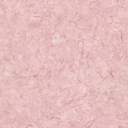 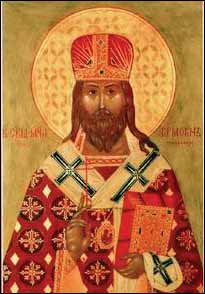 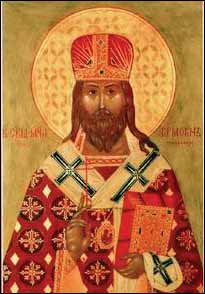 В учреждении сложилась система проведения традиционных праздников, проходящих в форме  коллективных творческих дел:«День знаний» «Посвящение в гимназисты»«Покровская ярмарка» «День здоровья»   «Праздник бабушек и дедушек» «День учителя»  «Рождество Христово» «Пасха»«Праздник жен-мироносиц»  «День победы»«Последний звонок»Регулярная общая исповедь и причастие гимназистовТаким образом, воспитательная работа в гимназии соответствует требованиям федерального государственного стандарта и направлена на использование воспитательных возможностей среды. Организуемая внеурочная деятельность обеспечивает интересы и потребности  всех участников образовательного процесса.6.2.2.Роль проектов и жизненных задач в формированииличностных и метапредметных результатовРабота над проектами гармонично дополняет в образовательном процессе классно-урочную деятельность и позволяет работать над получением личностных и метапредметных результатов образования в более комфортных для этого условиях, не ограниченных временными рамками отдельных уроков.Основные отличия проектной деятельности от других видов деятельности – этонаправленность на достижение конкретных целей; координированное выполнение взаимосвязанных действий;ограниченная протяжённость во времени с определённым началом и концом;в определённой степени неповторимость и уникальность.Нацеленность проектов на оригинальный конечный результат в ограниченное время создает предпосылки и условия прежде всего для достижения регулятивных метапредметных результатов:определение целей деятельности, составление плана действий по достижению результата творческого характера,работа по составленному плану с сопоставлением получающегося результата с исходным замыслом,понимание причин возникающих затруднений и поиск способов выхода из ситуации.В подходе к работе над проектами в начальной школе, принятом в Образовательной системе «Планета знаний», «Школа Росии» в качестве обязательного этапа, предваряющего работу над изделиями, мероприятиями, исследованиями и решением проблем, проводится сбор информации по одному из направлений общей темы в соответствии с интересами учащегося и по его выбору. Это позволяет осваивать познавательные универсальные учебные действия:предполагать, какая информация нужна,отбирать необходимые словари, энциклопедии, справочники, электронные диски,сопоставлять и отбирать информацию, полученную из  различных источников (словари, энциклопедии, справочники, электронные диски, сеть Интернет).Совместная творческая деятельность обучающихся при работе над проектами в группе и необходимый завершающий этап работы над любым проектом – презентация (защита) проекта – способствуют формированию метапредметных коммуникативных умений:организовывать взаимодействие в группе (распределять роли, договариваться друг с другом и т.д.),предвидеть (прогнозировать) последствия коллективных решений,оформлять свои мысли в устной и письменной речи с учётом своих учебных и жизненных речевых ситуаций, в том числе с применением средств ИКТ,при необходимости отстаивать свою точку зрения, аргументируя ее. Учиться подтверждать аргументы фактами. Личностные результаты при работе над проектами могут быть получены при выборе тематики проектов. Например, выбор темы проектов, связанной с историей и культурой своей страны, позволяет формировать самоопределение обучающихся как граждан России, испытывать чувство гордости за свой народ, свою Родину.Использование в образовательном процессе жизненных задач, предлагающих ученикам решение проблем или выполнение задач в чьей-либо профессиональной или социальной роли в предлагаемой описываемой ситуации, реализует принцип управляемого перехода от деятельности в учебной ситуации к деятельности в жизненной ситуации. Жизненные задачи носят компетентностный характер и нацелены на применение предметных, метапредметных и межпредметных умений для получения желаемого результата. Традиционный для такого рода задач дефицит одной информации и её общая избыточность способствуют формированию познавательных универсальных учебных действий. Умения поставить цель при решении жизненных задач, составить план действий, получить результат, действуя по плану, и сравнить его с замыслом – входят в перечень регулятивных учебных действий. Часто жизненная задача может включать в качестве задания выполнение проекта. При работе над жизненными задачами такого рода создаются предпосылки для освоения универсальных учебных действий, характерных для работы над проектами.6.3. Система условий реализации основной образовательной программы6.3.1.Кадровые условия реализации основной образовательной программы начального общего образованияНачальная школа гимназии укомплектована кадрами, имеющими необходимую квалификацию для решения задач, определённых основной образовательной программой начального общего образования, способными к инновационной профессиональной деятельности. Также в гимназии имеются медицинские работники, работники пищеблока, технический персонал.Состав участников образовательного процесса:Обучающиеся, достигшие школьного возраста (не младше 6,5 лет).Специфика контингента обучающихся определяется тем, что НОУ «НПГ» – учреждение для всех, кто нацелен на обучение в учреждении повышенного уровня с конфессиональной и гуманитарной направленностью и где обучаются дети, проживающие на всей территории города Нижневартовска.Педагоги, владеющие современными технологиями обучения, ответственные за качественное образование, демонстрирующие рост профессионального мастерства.Специфика кадров НОУ «НПГ» определяется высоким уровнем профессионализма, большим инновационным потенциалом, ориентацией на успех в профессиональной деятельности, в развитии творческих способностей.Сведения о педагогах начальных классов6.3.2.Материально-технические условия реализации основной образовательной программыМатериально-техническое обеспечение  – одно из важнейших условий  реализации основной образовательной программы начального общего образования, создающее современную предметно-образовательную среду обучения в начальной школе с учетом целей, устанавливаемых   ФГОС ОО. Материально-технические условия реализации основной образовательной программы начального общего образования включают учебное и учебно-наглядное оборудование, оснащение учебных кабинетов  и административных помещений. Соответственно  они и являются объектами регламентирования. Материально-техническая база гимназии приведена в соответствие с задачами по обеспечению реализации основной образовательной программы, необходимого учебно-материального оснащения образовательного процесса и созданию соответствующей образовательной и социальной среды.В соответствии с требованиями ФГОС в гимназии оборудованы:• кабинеты начальных классов с автоматизированными рабочими местом учителя;• кабинеты для занятий музыкой, хореографией и изобразительным искусством;• библиотека с читальными залами и книгохранилищами, обеспечивающими сохранность книжного фонда, медиатекой;актовый зал;• спортивные залы, спортивные площадки, оснащённые игровым, спортивным оборудованием и инвентарём;• помещения для питания обучающихся, а также для хранения и приготовления пищи, обеспечивающие возможность организации качественного горячего питания;• помещения для медицинского персонала;• административные и иные помещения, оснащённые необходимым оборудованием;• гардеробы, санузлы.Все помещения обеспечены комплектами оборудования для реализации всех предметных областей и внеурочной деятельности, мебелью, необходимым инвентарём. Обучение в начальной школе обычно проходит в одном помещении, которое, как правило,  закрепляется на весь его период за одним учителем и за одним классом.6.3.3.Информационно-методические условия реализации основной образовательной программы начального общего образованияУчебно-методические и информационные ресурсы – существенный и неотъемлемый компонент инфраструктуры гимназического образования, инструментального сопровождения начального общего образования,  в целом обеспечивающий результативность  современного процесса обучения и воспитания, эффективность деятельности учителя и ученика   средствами информационно-коммуникационного сопровождения. Целевая ориентированность учебно-методического и информационного ресурса заключается в том, чтобы  создать  информационно-методические условия обеспечения реализации основной образовательной программы начального общего образования в рамках соответствующих (формируемых)  регламентов, в совокупности определяющих качество информационной среды школы. В соответствии с требованиями Стандарта информационно-методические условия реализации основной образовательной программы обеспечиваются современной информационно-образовательной средой.Учебно-методические и информационные ресурсы реализации основной образовательной программы начального общего образования должны обеспечивать:– управленческую деятельность администраторов начального общего образования,  базисного учебного плана, примерных учебных планов по предметам, образовательных программ образовательного учреждения, программ развития универсальных учебных действий,  модели аттестации учащихся, рекомендаций по проектированию учебного процесса; –  образовательную (учебную и внеучебную) деятельность обучающихся (печатные и электронные носители образовательной информации, мультимедийные, аудио- и видеоматериалы, цифровые образовательные ресурсы);–  образовательную деятельность обучающих, учителей начальной  школы. Учебно-методические и информационные ресурсы включают: печатные и электронные носители научно-методической, учебно-методической, психолого-педагогической информации, программно-методические, инструктивно-методические материалы, цифровые образовательные ресурсы.6.3.4.Финансовые  условия реализации основной образовательной программы начального общего образованияИсточниками финансирования Гимназии являются:Средства из бюджета округа;Пожертвования от Храма Рождества Христова;Прочие пожертвования.Поступающие средства идут на:Расходы на оплату труда работников ОУ, включая компенсации и выплаты.Расходы, связанные с обучением, повышением квалификации, самообразованием педагогических  административно – управленческих  работников.Расходы на учебно – методическое и информационное обеспечение образовательного процесса (учебники и учебные пособия, учебно– методическую литературу,  технические средства обучения, услуги связи, в том числе Интернет – трафика и др.).Затраты на  приобретение расходных материалов.Хозяйственные расходы.   ОУ   вправе   самостоятельно использовать   внебюджетные денежные средства.6.4.План деятельности по реализации образовательной программы.Перечисленные мероприятия подлежат корректировке в зависимости от результатов, полученных в ходе реализации программы. УТВЕРЖДАЮДиректор НОУ «НПГ»________________________иерей Сергий Бандуринприказ № ___«___»  августа  2013 г.Целевые установки требований к результатам в соответствии с ФГОСПланируемые результатыПланируемые результатыПланируемые результатыЦелевые установки требований к результатам в соответствии с ФГОСЛичностные результатыЛичностные результатыЛичностные результатыЦелевые установки требований к результатам в соответствии с ФГОССамоопределениеСмыслообразованиеМорально-этическая ориентацияФормирование основ российской гражданской идентичности, чувства гордости за свою Родину, российский народ и историю России, осознание своей этнической и национальной принадлежности;Формирование ценностей многонационального российского обществаСформирована внутренняя позиция на уровне положительного отношения к представителям других народов страны.Проявление эмоционально-положительного отношения и интереса к родной стране, ее культуре, истории, традициям.Заложены основы гражданской идентичности личности в форме осознания «Я - гражданин России», чувства сопричастности и гордости за Родину, народ и историю.Сформировано осознание своей этнической принадлежности.Проявление готовности следовать основным нравственным нормам (отношение к людям, объективная оценка себя)Становление гуманистических и демократических ценностных ориентаций.Освоены и приняты идеалы равенства, социальной справедливости. Разнообразия культур как демократических гражданских ценностей.Сформированы основы внутренней мотивацииСформированы основы гражданской идентичности в поступках и деятельностиФормирование целостного взгляда на мир в его органичном единстве и разнообразии природы, народов, культур и религийСформировано общее представление об окружающем мире в его природном, социальном, культурном многообразии и единстве.Сформирован учебно-познавательный интерес к новому учебному материалу.Заложены основы устойчивых эстетических предпочтений и ориентации на искусство как значимую сферу человеческой жизни.Формирование уважения к иному мнению, истории и культуре других народов.Понимание чувств других людей и сопереживание им.Толерантное отношение и уважение к культуре других народов.Ориентация в нравственном содержании и смысле поступков – как собственных, так и других людей.Принятие и освоение социальной роли ученика, развитие мотивов учебной деятельности и формирование личностного смысла учения.Сформирована внутренняя позиция на уровне понимания необходимости учения, выраженного преобладании учебно-познавательных мотивов. Сформирована широкая мотивационная основа учебной деятельности.Сформирована внутренняя позиция на уровне положительного отношения к школе, понимания необходимости учения, выраженного в преобладании учебно-познавательных мотивов.Способность оценить свои поступки в позиции «Я – школьник». Предпочтение социальному способу оценки знаний.Формирование эстетических потребностей, ценностей и чувств.Понимание искусства как значимой сферы человеческой жизни.Понимание и следование деятельности нормам эстетикиСледование в поведении моральным и этическим требованиям.Развитие навыков сотрудничества с взрослыми и сверстниками в разных социальных ситуацияхАдекватная оценка своих возможностей. Осознанная ответственность за общее благополучиеУмение осуществлять коллективную постановку новых целей, задачОриентация на нравственное содержание и смысл поступков.Формирование установки на безопасный, здоровый образ жизни, наличие мотивации к творческому труду, работе на результат.Установка на здоровый образ жизни и ее реализация в реальном поведении и поступках.Сформирована мотивация в концепции «Здоровый человек – успешный человек».Сформирована способность к решению моральных делем на основе учета позиций партнеров в общенииЦелевые установки требований к результатам в соответствии с ФГОСПланируемые результатыПланируемые результатыПланируемые результатыЦелевые установки требований к результатам в соответствии с ФГОСМетапредметные результатыМетапредметные результатыМетапредметные результатыЦелевые установки требований к результатам в соответствии с ФГОСРегулятивныеКоммуникативныеПознавательныеОвладение способностью принимать и сохранять цели и задачи учебной деятельности. Поиск средств ее осуществления.Умение ставить новые учебные задачи в сотрудничестве с учителями.Умение учитывать разные мнения  и интересы, представлять собственную позицию.Умение осуществлять поиск информации с использованием ресурсов библиотек и Интернета.Освоение способов решения проблем творческого и поискового характера.Умение преобразовывать практическую задачу в познавательную.Умение аргументировать свою позицию при выработке общего решения в совместной деятельности.Умение создавать и преобразовывать модели и схемы для решения задач.Формирование умения планировать, контролировать и оценивать учебные действия в соответствии с поставленной задачей.Способность самостоятельно учитывать выделенные учителем ориентиры действия в новом учебном материале.Умение находить наиболее эффективные способы решения. Умение адекватно использовать речь и речевые средства.Владение навыком построения логических рассуждений, включающих установленные причинно-следственных связей.Формирование умения понимать причины успеха/неуспеха в учебной деятельностиУмение адекватно понимать причины успеха/неуспеха в учебной деятельности.Умение осуществлять адекватную дифференцированную самооценку на основе критерия успешности реализации социальной роли «хорошего ученика».Умение осуществлять выбор эффективных способов решения поставленной задачи с ориентиром на ситуацию успеха.Освоение начальных форм познавательной и личностной рефлексииУмение оценивать правильность выполнения действия на уровне адекватной ретроспективной оценкиПонимание разных мнений и подходов к решению проблемы.Понимание причины своего успеха/неуспеха.Активное использование речевых средств и средств информационно-коммуникационных технологий (ИКТ) для решении коммуникативных и познавательных задач.Умение планировать действие в соответствии с поставленной задачей. Умение систематизировать подобранные информационные материалы в виде схемы.Использование речи для регуляции своего действия. Адекватное использование речевых средств для решения различных коммуникативных задач.Способность осознано и произвольно строить речевое высказывание в устной и письменной речи.Овладение магическими действиями сравнения, анализа, синтеза, обобщения, классификации по родовидовым признакам.Умение носить необходимые коррективы в действие после его завершения на основе его оценки и учета характера сделанных ошибок.Умение продуктивно разрешать конфликт на основе учета интересов и позиций всех его участников.Умение осуществлять анализ объектов. Умение осуществлять синтез как составление целого из частей.Готовность слушать и вести диалог; признавать возможность существования различных точек зрения.Проявление познавательной инициативы в учебном сотрудничествеГотовность принимать различные точки зрения. Умение формулировать собственное мнениеУмение строить простые рассуждения об объекте, его строении, свойствах и связях.Целевые установки требований к результатам в соответствии с ФГОСПланируемые результатыЦелевые установки требований к результатам в соответствии с ФГОСПредметные результатыЦелевые установки требований к результатам в соответствии с ФГОСРусский языкФормирование первоначальных представлений о языкеОсвоил первоначальные знания по системе русого языка. Владение элементарными способами анализа изучаемых явлений языка. Имеет представление о языковом многообразии.Понимание обучающимся того, что язык представляет собой явление культуры.Выражает свои мысли в связном повествовании. Осознает язык как основное средство человеческого общения и явление национальной культуры. Овладение первоначальными представлениями о нормах русского языка и правилах речевого этикета.Соблюдает нормы русского литературного языка собственной речи. Умеет пользоваться правилами орфоэпии и орфографии. Владеет навыком правильного словоупотребления в прямом и переносном значении.Овладение действиями с языковыми единицами.Обладает коммуникативными умениями в говорении, чтении и письме. Умеет выбирать слова из ряда предложенных для решения коммуникативной задачи Литературное чтениеПонимание литературы как явления национальной и мировой культурыВоспринимает художественную литературу как вид искусства. Имеет первичные навыки работы с информацией. Имеет представление о культурно-историческом наследии России.Осознание значимости чтения для личного развития; формирование этических представленийГотов к дальнейшему обучению, достижению необходимого уровня читательской компетентности, речевого развития. Владеет универсальными учебными действиями, отражающими учебную самостоятельность и познавательные интересы.Понимание цели чтения, использование разных видов чтенияМожет самостоятельно выбирать интересующую литературу. Умеет пользоваться словарями и справочниками. Осознает себя как грамотного читателя, способного к творческой деятельности.Достижение необходимого для продолжения образования уровня читательской компетентности, общего речевого развитияМожет вести диалог в различных коммуникативных ситуациях. Соблюдает правила речевого этикета, способен участвовать в диалоге при обсуждении произведений. Умеет декламировать стихотворные произведения. Умеет выступать перед знакомой аудитории с небольшими сообщениями, используя иллюстративный ряд (плакаты, презентацию). Обладает приемами поиска нужной информации. Владеет алгоритмами основных учебных действий по анализу художественных произведенийИностранный языкПриобретение начальных навыков общения в устной и письменной форме с носителями иностранного языка.Владеет элементарными коммуникативными умениями в говорении, чтении и письме. Умеет строить диалоговую речь на основе своих речевых возможностей. Умеет строить монологическую речь (передавать основное содержание текста, пересказывать его), строить сообщения на предложенную тему, адекватно отвечать на вопросы, выделять главную мысль.Освоение начальных лингвистических представлений, необходимых для овладения на элементарном уровне устной и письменной речи.Умеет пользоваться словарями для расширения лингвистических знаний и кругозора. Обладает навыками участия диалога: этикетном, диалоге-расспросе, диалоге-побуждении. Умеет оперировать в процессе общения активной лексикой в соответствии с коммуникативной задачейСформированность толерантности к носителям другого языкаВладеет правилами речевого и неречевого поведения со сверстниками другой языковой среды и другой культуры.МатематикаИспользование начальных математических знаний для описания и объяснения окружающих предметовОсвоил основы математических знаний, умеет сравнивать и упорядочивать объекты по разным математическим основаниям. Умеет устанавливать пространственные отношения между предметами, распознавать и изображать геометрические фигуры.Овладение основами логического и алгоритмического мышления, пространственного воображения.Владеет умениями моделирующей деятельностью (работать с доступными предметными, знакомыми, графическими моделями; создавать простейшие модели). Приобрел информационно-технологические умения (элементарный поиск, обработка, преобразование информации; представление (использование) ее в разных видах и формах). Умеет составлять простейшие алгоритмы.Приобретение начального опыта применения математических знанийОсвоил основы математических знаний (сравнение и упорядочивание объектов). Умеет применять математические знания на практике. Умеет принимать практические решения на основе прочитанного задания.Умение выполнять устно и письменно арифметические действия, исследовать распознавать и изображать геометрические фигуры.Владеет умениями устного счета, коммуникативными навыками. Умеет проводить проверку правильности вычислений разными способами. Умеет представлять, анализировать и интерпретировать данные таблиц и диаграмм. Окружающий мирПонимание особой роли России мировой истории, воспитание чувства гордости за национальные свершения, открытия, победы.Различает государственную символику РФ, умеет описывать достопримечательности столицы, Нижневартовска и его окрестности. Проявляет эмоционально-положительное отношение и интерес к родной стране, ее культуре, истории, традициям. Умеет оценивать характер взаимоотношений людей и различных социальных ситуациях.Сформированность уважительного отношения к  своей стране, родному краю, своей семье, истории, культуре страны.Различает прошлое, настоящее и будущее. Ориентируется в важнейших для страны и личности событиях и фактах прошлого и настоящего. Умеет находить факты, относящиеся к образу жизни, обычаям и верованиям наших предков, используя дополнительные источники информации.Осознание целостности окружающего мира, освоение основ экологической грамотности, элементарных правил проведения.Освоил основы экологической и культурологической грамотности. Соблюдает правила поведения в мире природы и людей. Освоил элементарные нормы адекватного природно- и культурообразного поведения в окружающей природой и социальной среде. Знает правила здорового образа жизни.Освоение доступных способов изучения природы и общества.Владеет элементарными способами изучения природы и общества. Умеет проводить наблюдения в природе, ставить опыты.Развитие навыков устанавливать и выявлять причинно-следственные связи.Умеет видеть и понимать некоторые причинно-следственные связи в окружающем мире. Умеет фиксировать результаты наблюдений или опыта в предложенной форме (словесное описание, таблица, условные обозначения).Основы православной культурыПонимание православных представлений о мире как творении Божием, о человеке, созданном по образу и подобию Божию;усвоение основ вероучения по православному Катехизису знание (умение объяснять, определять, пересказывать) Священного Предания и основных текстов Священного Писания; понимание Боговоплощения, Крестной Жертвы и Воскресения Христова; знание основных православных  праздников и особенностей их празднования, Таинств Церкви.Приобретение знаний о религии как мировоззренческой сфере культуры, необходимых для личностной самоидентификации и формирования мировоззрения личности; содействие формированию картины мира, пониманию жизни человека и общества, адекватным современному уровню познания и культуры; воспитание качеств гражданственности, патриотизма, культуры межнационального общения, любви к Родине, семье, соотечественникам и согражданам; содействие формированию нравственной, эстетической, правовой, экологической культуры учащихся; формирование ориентации на непреходящие духовно-нравственные ценности российской культуры; выработка уважения к гуманистическим ценностям в современном российском обществе; удовлетворение социального запроса на получение образования в соответствии с традициями и ценностями национальной культуры; реализация прав учащихся на свободное мировоззренческое самоопределение при получении образования, свободный выбор взглядов и убеждений с учетом разнообразия мировоззренческих подходов в обучении.Изобразительное искусствоСформированность первоначальных представлений о роли искусства в жизни человекаОбладает чувством прекрасного и эстетического на основе знакомства с мировой и отечественной художественной культурой. Умеет оценивать произведения искусства с эстетической  точки зрения и на уровне эмоционального восприятия.Овладение практическими умениями и навыками в восприятии, анализе и оценке произведений искусства.Владеет навыком изображения многофигурных композиций на значимые жизненные темы и обладает опытом участия в коллективных работах на эти темы. Умеет изобразить пейзаж, натюрморт, портрет, выражая к ним свое эмоциональное отношение.Овладение элементарными практическими умениями и навыками в различных видах художественной деятельности.Умеет различать виды художественной деятельности (рисунок, живопись, скульптура, художественное конструирование, дизайн, декоративно-прикладное искусство). Обладает опытом участия в художественной творческой деятельностиМузыкаСформированность представлений о роли музыки.Владеет основами музыкальной культуры. Обладает основами художественного вкуса.Сформированность основ музыкальной культуры деятельности.Проявляет интерес к народной музыке, творчеству родного края. Умеет ориентироваться в музыкальном поэтическом творчестве, в многообразии музыкального фольклора России. Умеет сопоставлять различные образцы народной и профессиональной музыки.Умение воспринимать музыку и выражать свое отношение к музыкальному произведению.Умеет воспринимать музыку различных жанров, размышлять о музыкальных произведениях как способе выражения чувств и мыслей человека, эмоционально, эстетически откликаться на искусство, выражая свое отношение к нему в различных видах музыкальной деятельности.Использование музыкальных образов при создании музыкальных композиций.Может осуществлять собственные музыкально-исполнительские замыслы. Умеет организовать культурный досуг, самостоятельную творческую деятельность. Умеет музицировать. Технология.Получение первоначальных представлений о значении труда в жизни человека.Уважительно относиться к труду людей. Понимает культурно историческую ценность традиций, отраженных в предметном мире. Усвоение первоначальных представлений о материальной культуре.Знает общие правила создания предметов рукотворного мира (соответствие изделия обстановке, удобство, прочность, эстетическая выразительность) и умеет руководствоваться в своей продуктивной деятельности.Приобретение навыков самообслуживания; овладение технологическими приемами ручной обработки материалов, усвоение правил техники безопасности.На основе полученных представлений о многообразии материалов, их видах, свойствах, происхождении, практическом применении в жизни умеет осознано подбирать доступные в обработке материалы для изделий по декоративно-художественным и конструктивным свойствам в соответствии с поставленной задачей. Знает правила техники безопасности.Использование приобретенных знаний и умений для творческого решения несложных конструкторских задач.Умеет изготавливать несложные конструкции изделий по рисунку, простейшему чертежу или эскизу, образцу и доступным заданным условиям. Умеет делать развертку заданной конструкции. Умеет изготавливать заданную конструкцию.Физическая культураФормирование первоначальных представлений о значении физической культуры.Ориентируется в понятиях «физическая культура», «режим дня», «физическая подготовка». Понимает положительное влияние физической культуры на физическое и личностное развитие.Овладение умениями организовывать здоровьесберегающую жизнедеятельностьВладеет знаниями о роли и значении режима дня в сохранении и укреплении здоровья. Умеет подбирать и выполнять комплексы упражнений для утренней зарядки и физкультминуток в соответствии с изученными правилами. Умеет определять дозировку и последовательность выполнения упражнений.Формирование навыка систематического наблюдения за свои физическим состоянием.Выполняет упражнения по коррекции и профилактике нарушения зрения и осанки. Умеет выполнять упражнения на развитие физических качеств. Умеет оценивать величину нагрузки по частоте пульса.Качество освоения программыУровень достиженийОтметка в балльной шкале90-100%66-89%50-65%меньше 50%высокийповышенныйсреднийниже среднего«5»«4»«3»«2»КлассЛичностные УУДРегулятивные УУД Познавательные УУДКоммуникативные УУД1 класс1. Ценить и принимать следующие базовые ценности:  «добро», «терпение», «родина», «природа», «семья».2. Уважать к своей семье, к своим родственникам, любовь к родителям. 3. Освоить  роли  ученика; формирование интереса (мотивации) к учению.4. Оценивать  жизненные ситуаций  и поступки героев художественных текстов с точки зрения общечеловеческих норм.1. Организовывать свое рабочее место под руководством учителя. 2. Определять цель выполнения заданий на уроке, во внеурочной деятельности, в жизненных ситуациях под руководством учителя. 3. Определять план выполнения заданий на уроках, внеурочной деятельности, жизненных ситуациях под руководством учителя.4. Использовать в своей деятельности простейшие приборы: линейку, треугольник и т.д.1. Ориентироваться в учебнике: определять умения, которые будут сформированы на основе изучения данного раздела. 2. Отвечать на простые вопросы учителя, находить нужную информацию в учебнике.3. Сравнивать предметы, объекты: находить общее и различие.4. Группировать предметы, объекты на основе существенных признаков.5. Подробно пересказывать прочитанное или прослушанное; определять тему. 1. Участвовать в диалоге на уроке и в жизненных ситуациях.2. Отвечать на вопросы учителя, товарищей по классу. 2. Соблюдать простейшие нормы речевого этикета: здороваться, прощаться, благодарить.3. Слушать и понимать речь других.4. Участвовать  в паре. 2 класс1. Ценить и принимать следующие базовые ценности:  «добро», «терпение», «родина», «природа», «семья», «мир», «настоящий друг».2. Уважение к своему народу, к своей родине.  3. Освоение личностного смысла учения, желания учиться. 4. Оценка жизненных ситуаций  и поступков героев художественных текстов с точки зрения общечеловеческих норм.1. Самостоятельно организовывать свое рабочее место.2. Следовать режиму организации учебной и внеучебной деятельности.3. Определять цель учебной деятельности с помощью учителя и самостоятельно. 4. Определять план выполнения заданий на уроках, внеурочной деятельности, жизненных ситуациях под руководством учителя.5.  Соотносить выполненное задание  с образцом, предложенным учителем.6. Использовать в работе простейшие  инструменты и более сложные приборы (циркуль). 6. Корректировать выполнение задания в дальнейшем.7. Оценка своего задания по следующим параметрам: легко выполнять, возникли сложности при выполнении. 1. Ориентироваться в учебнике: определять умения, которые будут сформированы на основе изучения данного раздела; определять круг своего незнания. 2. Отвечать на простые  и сложные вопросы учителя, самим задавать вопросы, находить нужную информацию в учебнике.3. Сравнивать  и группировать предметы, объекты  по нескольким основаниям; находить закономерности; самостоятельно продолжать их по установленном правилу.  4. Подробно пересказывать прочитанное или прослушанное;  составлять простой план .5. Определять,  в каких источниках  можно  найти  необходимую информацию для  выполнения задания. 6. Находить необходимую информацию,  как в учебнике, так и в  словарях в учебнике.7. Наблюдать и делать самостоятельные   простые выводы1.Участвовать в диалоге; слушать и понимать других, высказывать свою точку зрения на события, поступки.2.Оформлять свои мысли в устной и письменной речи с учетом своих учебных и жизненных речевых ситуаций. 3.Читать вслух и про себя тексты учебников, других художественных и научно-популярных книг, понимать прочитанное. 4. Выполняя различные роли в группе, сотрудничать в совместном решении проблемы (задачи).3 класс1. Ценить и принимать следующие базовые ценности:  «добро», «терпение», «родина», «природа», «семья», «мир», «настоящий друг», «справедливость», «желание понимать друг друга», «понимать позицию другого».2. Уважение к своему народу, к другим народам, терпимость к обычаям и традициям других народов.3. Освоение личностного смысла учения; желания продолжать свою учебу.4. Оценка жизненных ситуаций  и поступков героев художественных текстов с точки зрения общечеловеческих норм, нравственных и этических ценностей.1. Самостоятельно организовывать свое рабочее место в соответствии с целью выполнения заданий.2. Самостоятельно определять важность или  необходимость выполнения различных задания в учебном  процессе и жизненных ситуациях.3. Определять цель учебной деятельности с помощью самостоятельно. 4. Определять план выполнения заданий на уроках, внеурочной деятельности, жизненных ситуациях под руководством учителя.5. Определять правильность выполненного задания  на основе сравнения с предыдущими заданиями, или на основе различных образцов. 6. Корректировать выполнение задания в соответствии с планом, условиями выполнения, результатом действий на определенном этапе. 7. Использовать в работе литературу, инструменты, приборы. 8. Оценка своего задания по  параметрам, заранее представленным.1. Ориентироваться в учебнике: определять умения, которые будут сформированы на основе изучения данного раздела; определять круг своего незнания; планировать свою работу по изучению незнакомого материала.  2. Самостоятельно предполагать, какая  дополнительная информация буде нужна для изучения незнакомого материала;отбирать необходимые  источники информации среди предложенных учителем словарей, энциклопедий, справочников.3. Извлекать информацию, представленную в разных формах (текст, таблица, схема, экспонат, модель, а, иллюстрация и др.)4. Представлять информацию в виде текста, таблицы, схемы, в том числе с помощью ИКТ.5. Анализировать, сравнивать, группировать различные объекты, явления, факты. 1. Участвовать в диалоге; слушать и понимать других, высказывать свою точку зрения на события, поступки.2.Оформлять свои мысли в устной и письменной речи с учетом своих учебных и жизненных речевых ситуаций. 3.Читать вслух и про себя тексты учебников, других художественных и научно-популярных книг, понимать прочитанное. 4. Выполняя различные роли в группе, сотрудничать в совместном решении проблемы (задачи).5. Отстаивать свою точку зрения, соблюдая правила речевого этикета. 6. Критично относиться к своему мнению7. Понимать точку зрения другого 8. Участвовать в работе группы, распределять роли, договариваться друг с другом. 4 класс1. Ценить и принимать следующие базовые ценности:  «добро», «терпение», «родина», «природа», «семья», «мир», «настоящий друг», «справедливость», «желание понимать друг друга», «понимать позицию другого», «народ», «национальность» и т.д.2. Уважение  к своему народу, к другим народам, принятие ценностей других народов.3. Освоение личностного смысла учения;  выбор дальнейшего образовательного маршрута.4. Оценка жизненных ситуаций  и поступков героев художественных текстов с точки зрения общечеловеческих норм, нравственных и этических ценностей, ценностей гражданина России.1. Самостоятельно  формулировать задание: определять его цель, планировать алгоритм его выполнения, корректировать работу по ходу его выполнения, самостоятельно оценивать.2. Использовать  при выполнения задания различные средства: справочную литературу, ИКТ, инструменты и приборы. 3. Определять самостоятельно критерии оценивания, давать самооценку. 1. Ориентироваться в учебнике: определять умения, которые будут сформированы на основе изучения данного раздела; определять круг своего незнания; планировать свою работу по изучению незнакомого материала.  2. Самостоятельно предполагать, какая  дополнительная информация буде нужна для изучения незнакомого материала;отбирать необходимые  источники информации среди предложенных учителем словарей, энциклопедий, справочников, электронные диски.3. Сопоставлять  и отбирать информацию, полученную из  различных источников (словари, энциклопедии, справочники, электронные диски, сеть Интернет). 4. Анализировать, сравнивать, группировать различные объекты, явления, факты. 5. Самостоятельно делать выводы, перерабатывать информацию, преобразовывать её,  представлять информацию на основе схем, моделей, сообщений.6. Составлять сложный план текста.7. Уметь передавать содержание в сжатом, выборочном или развёрнутом виде.Участвовать в диалоге; слушать и понимать других, высказывать свою точку зрения на события, поступки.2.Оформлять свои мысли в устной и письменной речи с учетом своих учебных и жизненных речевых ситуаций. 3.Читать вслух и про себя тексты учебников, других художественных и научно-популярных книг, понимать прочитанное. 4. Выполняя различные роли в группе, сотрудничать в совместном решении проблемы (задачи).5. Отстаивать свою точку зрения, соблюдая правила речевого этикета; аргументировать свою точку зрения с помощью фактов и дополнительных сведений.  6. Критично относиться к своему мнению. Уметь взглянуть на ситуацию с иной позиции и договариваться с людьми иных позиций.7. Понимать точку зрения другого 8. Участвовать в работе группы, распределять роли, договариваться друг с другом. Предвидеть  последствия коллективных решений.Смысло-вые акценты УУДРусский языкЛитератур-ное чтениеМатемати-ка Окружаю-щий мирОсновы православной культурыличностныежизненное само-определениеНравственно-этическая ориентациясмыслообразова-ниенравственно-этическая ориентациянравственно-этическая ориентациярегулятивныеоценка, планирование, прогнозирование, целеполагание, коррекция,          контроль, алгоритмизация действий (Математика, Русский язык, Окружающий мир, Технология , Физическая культура и др.)оценка, планирование, прогнозирование, целеполагание, коррекция,          контроль, алгоритмизация действий (Математика, Русский язык, Окружающий мир, Технология , Физическая культура и др.)оценка, планирование, прогнозирование, целеполагание, коррекция,          контроль, алгоритмизация действий (Математика, Русский язык, Окружающий мир, Технология , Физическая культура и др.)оценка, планирование, прогнозирование, целеполагание, коррекция,          контроль, алгоритмизация действий (Математика, Русский язык, Окружающий мир, Технология , Физическая культура и др.)оценка, контроль, целеполагание, коррекция,          Познавательные-общеучебныемоделирование (перевод устной речи в письменную) смысловое чтение, произвольные и осознанные устные и письменные высказываниямоделирование, выбор наиболее эффективных способов решения задачширокий спектр источников информациисмысловое чтение, произвольные и осознанные устные и письменные высказыванияПознаватель-ные логическиеформулирование личных, языковых, нравственных проблем. Самостоятельное создание способов решения проблем поискового и творческого характераформулирование личных, языковых, нравственных проблем. Самостоятельное создание способов решения проблем поискового и творческого характерасинтез, сравнение, группировка, причинно-следственные связи, логические рассуждения, доказательства, практические действиясинтез, сравнение, группировка, причинно-следственные связи, логические рассуждения, доказательства, практические действияформулирование личных, языковых, нравственных проблем. Самостоятельное создание способов решения проблем поискового и творческого характера. Анализ, причинно-следственные связи, логические рассуждения.коммуникативныеиспользование средств языка и речи для получения и передачи информации, участие в продуктивном диалоге;     самовыражение: монологические высказывания разного типа.  использование средств языка и речи для получения и передачи информации, участие в продуктивном диалоге;     самовыражение: монологические высказывания разного типа.  использование средств языка и речи для получения и передачи информации, участие в продуктивном диалоге;     самовыражение: монологические высказывания разного типа.  использование средств языка и речи для получения и передачи информации, участие в продуктивном диалоге;     самовыражение: монологические высказывания разного типа.  использование средств языка и речи для получения и передачи информации, участие в продуктивном диалоге;     самовыражение: монологические высказывания разного типа.  УМК «Школа России»УМК «Планета знаний»1 классРУССКИЙ ЯЗЫКВ.Г. Горецкий Кирюшкин В.А., Виноградская Л.А. и др. Азбука. В.Г Горецкий., Н.А. Федосова Прописи к "Русской азбуке" 1,2,3,4В.Г Горецкий, Н.М. Белянкова Обучение грамоте: Методическое пособие с поурочными разработкамиВ.П Канакина, В.Г. Горецкий Русский язык: Учебник: 1 классВ.П. Канакина, В. Г.Горецкий  Русский язык: Рабочая тетрадь: 1 классКанакина В.П., Горецкий В.Г. Русский язык.2 класс Канакина В.П., Горецкий В.Г. Русский язык.3 класс   В.П. Канакина, В. Г.Горецкий  Русский язык: Рабочая тетрадь: 3 классКанакина В.П., Горецкий В.Г. Русский язык.4 класс   В.П. Канакина, В. Г.Горецкий  Русский язык: Рабочая тетрадь: 4 классВ.Г. Горецкий Кирюшкин В.А., Виноградская Л.А. и др. Азбука. В.Г Горецкий., Н.А. Федосова Прописи к "Русской азбуке" 1,2,3,4В.Г Горецкий, Н.М. Белянкова Обучение грамоте: Методическое пособие с поурочными разработкамиВ.П Канакина, В.Г. Горецкий Русский язык: Учебник: 1 классВ.П. Канакина, В. Г.Горецкий  Русский язык: Рабочая тетрадь: 1 классКанакина В.П., Горецкий В.Г. Русский язык.2 класс Канакина В.П., Горецкий В.Г. Русский язык.3 класс   В.П. Канакина, В. Г.Горецкий  Русский язык: Рабочая тетрадь: 3 классКанакина В.П., Горецкий В.Г. Русский язык.4 класс   В.П. Канакина, В. Г.Горецкий  Русский язык: Рабочая тетрадь: 4 классАндрианова Т.М. Букварь      	    1    Андрианова Т.М., Илюхина  В.А. Русский язык    1 класс       Л. Я. Желтовская, О. Б. Калинина. Русский язык. 2 класс. Учебник. В 2 ч. Л. Я. Желтовская, О. Б. Калинина. Русский язык. 2 класс. Рабочие тетради № 1, № 2Л. Я. Желтовская, О. Б. Калинина. Русский язык. 2 класс. Дидактические карточки–заданияЛ. Я. Желтовская, О. Б. Калинина. Обучение во 2 классе по учебнику «Русский язык»Л. Я. Желтовская, О. Б. Калинина. Русский язык. 3 класс. Учебник. В 2 ч. Л. Я. Желтовская, О. Б. Калинина. Русский язык. 3 класс. Рабочие тетради № 1, № 2Л. Я. Желтовская, О. Б. Калинина. Русский язык.3 класс. Дидактические карточки–заданияЛ. Я. Желтовская, О. Б. Калинина. Обучение во 3 классе по учебнику «Русский язык»Л. Я. Желтовская, О. Б. Калинина. Русский язык. 4 класс. Учебник. В 2 ч. Л. Я. Желтовская, О. Б. Калинина. Русский язык. 4 класс. Рабочие тетради № 1, № 2Л. Я. Желтовская, О. Б. Калинина. Обучение во 4 классе по учебнику «Русский язык»ЛИТЕРАТУРА Климанова Л. Ф., Горецкий В. Г, М. В. Голованова и др Литературное чтение: Учебник: 1 класс: В 2 ч.М. В.Бойкина, Л. А Виноградская. Литературное чтение: Рабочая тетрадь: 1 классКлиманова Л.Ф., Горецкий В.Г., Голованова М.В. и др. Литературное чтение. 2 кл. в 2-х частях 
Климанова Л.Ф., Горецкий В.Г., Голованова М.В. и др. Литературное чтение. 3 кл. в 2-х частях 
Климанова Л.Ф., Горецкий В.Г., Голованова М.В. и др. Литературное чтение. 4 кл. в 2-х частях Климанова Л. Ф., Горецкий В. Г, М. В. Голованова и др Литературное чтение: Учебник: 1 класс: В 2 ч.М. В.Бойкина, Л. А Виноградская. Литературное чтение: Рабочая тетрадь: 1 классКлиманова Л.Ф., Горецкий В.Г., Голованова М.В. и др. Литературное чтение. 2 кл. в 2-х частях 
Климанова Л.Ф., Горецкий В.Г., Голованова М.В. и др. Литературное чтение. 3 кл. в 2-х частях 
Климанова Л.Ф., Горецкий В.Г., Голованова М.В. и др. Литературное чтение. 4 кл. в 2-х частяхЭ. Э. Кац. Литературное чтение. 1 класс. Учебник. Э. Э. Кац. Обучение во 1 классе по учебнику «Литературное чтение». Методическое пособиеЭ. Э. Кац. Литературное чтение. 2 класс. Учебник. В 2 ч. Э. Э. Кац. Литературное чтение. 2 класс. Рабочие тетради № 1, № 2 Э. Э. Кац. Обучение во 2 классе по учебнику «Литературное чтение». Методическое пособиеЭ. Э. Кац. Литературное чтение.3 класс. Учебник. В 2 ч. Э. Э. Кац. Литературное чтение. 3 класс. Рабочие тетради № 1, № 2 Э. Э. Кац. Обучение во 3 классе по учебнику «Литературное чтение». Методическое пособиеЭ. Э. Кац. Литературное чтение. 4 класс. Учебник. В 3 ч. Э. Э. Кац. Литературное чтение. 4 класс. Рабочие тетради № 1, № 2 МАТЕМАТИКАМ.И.Моро, С.В. Степанова,  С.И.Волкова, Математика: Учебник: 1 класс: В 2 чМ.И.Моро, С.И Волкова Математика: Рабочая тетрадь: 1 класс:В 2 чМоро М.И., Бантова М.А.,  Бельтюкова Г.В. и др.        Математика   Учебник: 2 класс: В 2 чМ.И.Моро, С.И Волкова Математика: Рабочая тетрадь: 2 класс: В 2 чМоро М.И., Бантова М.А.,  Бельтюкова Г.В. и др.        Математика   Учебник: 3 класс: В 2 чМ.И.Моро, С.И Волкова Математика: Рабочая тетрадь: 3 класс: В 2 чМоро М.И., Бантова М.А.,  Бельтюкова Г.В. и др.        Математика   Учебник: 4 класс: В 2 чМ.И.Моро, С.И Волкова Математика: Рабочая тетрадь: 4 класс: В 2 чМ.И.Моро, С.В. Степанова,  С.И.Волкова, Математика: Учебник: 1 класс: В 2 чМ.И.Моро, С.И Волкова Математика: Рабочая тетрадь: 1 класс:В 2 чМоро М.И., Бантова М.А.,  Бельтюкова Г.В. и др.        Математика   Учебник: 2 класс: В 2 чМ.И.Моро, С.И Волкова Математика: Рабочая тетрадь: 2 класс: В 2 чМоро М.И., Бантова М.А.,  Бельтюкова Г.В. и др.        Математика   Учебник: 3 класс: В 2 чМ.И.Моро, С.И Волкова Математика: Рабочая тетрадь: 3 класс: В 2 чМоро М.И., Бантова М.А.,  Бельтюкова Г.В. и др.        Математика   Учебник: 4 класс: В 2 чМ.И.Моро, С.И Волкова Математика: Рабочая тетрадь: 4 класс: В 2 чМ.И. Башмаков, М.Г.Нефедова. Математика. 1 класс. Учебник. В 2 ч.М.И. Башмаков, М.Г.Нефедова. Математика. 1 класс. Рабочие тетради № 1, № 2М.И. Башмаков, М.Г.Нефедова. Обучение в 1 классе по учебникам «Математика». Методическое пособие М.И. Башмаков, М.Г.Нефедова. Математика. 2 класс. Учебник. В 2 ч.М.И. Башмаков, М.Г.Нефедова. Математика. 2 класс. Рабочие тетради № 1, № 2М.И. Башмаков, М.Г.Нефедова. Обучение во 2 классе по учебникам «Математика». Методическое пособие М.И. Башмаков, М.Г.Нефедова. Математика. 3 класс. Учебник. В 2 ч.М.И. Башмаков, М.Г.Нефедова. Математика. 3 класс. Рабочие тетради № 1, № 2М.И. Башмаков, М.Г.Нефедова. Обучение в 3 классе по учебникам «Математика». Методическое пособие М.И. Башмаков, М.Г.Нефедова. Математика. 4 класс. Учебник. В 2 ч.М.И. Башмаков, М.Г.Нефедова. Математика. 4 класс. Рабочие тетради № 1, № 2ОКРУЖАЮЩИЙ МИРА.А.Плешаков Окружающий мир: Учебник:1 класс: В 2 ч.А.А.Плешаков Окружающий мир: Рабочая тетрадь:1 класс: В 2 ч.А.А.Плешаков Окружающий мир:Методические рекомендации: 1 классА.А.Плешаков Окружающий мир: Учебник:2 класс: В 2 ч.А.А.Плешаков Окружающий мир: Рабочая тетрадь:2 класс: В 2 ч.А.А.Плешаков Окружающий мир:Методические рекомендации: 2 классА.А.Плешаков Окружающий мир: Учебник:3 класс: В 2 ч.А.А.Плешаков Окружающий мир: Рабочая тетрадь:3 класс: В 2 ч.А.А.Плешаков Окружающий мир:Методические рекомендации: 3 классА.А.Плешаков, Е.А.Крючкова Окружающий мир: Учебник:4 класс: В 2 ч.А.А.Плешаков Окружающий мир: Рабочая тетрадь:4 класс: В 2 ч.А.А.Плешаков Окружающий мир: Методические рекомендации: 4 классА.А.Плешаков Окружающий мир: Учебник:1 класс: В 2 ч.А.А.Плешаков Окружающий мир: Рабочая тетрадь:1 класс: В 2 ч.А.А.Плешаков Окружающий мир:Методические рекомендации: 1 классА.А.Плешаков Окружающий мир: Учебник:2 класс: В 2 ч.А.А.Плешаков Окружающий мир: Рабочая тетрадь:2 класс: В 2 ч.А.А.Плешаков Окружающий мир:Методические рекомендации: 2 классА.А.Плешаков Окружающий мир: Учебник:3 класс: В 2 ч.А.А.Плешаков Окружающий мир: Рабочая тетрадь:3 класс: В 2 ч.А.А.Плешаков Окружающий мир:Методические рекомендации: 3 классА.А.Плешаков, Е.А.Крючкова Окружающий мир: Учебник:4 класс: В 2 ч.А.А.Плешаков Окружающий мир: Рабочая тетрадь:4 класс: В 2 ч.А.А.Плешаков Окружающий мир: Методические рекомендации: 4 классГ. Г. Ивченкова, И. В. Потапов. Окружающий мир. 1 класс. УчебникГ. Г. Ивченкова, И. В. Потапов. Окружающий мир. 1 класс. Рабочие тетради № 1, № 2 Г. Г. Ивченкова, И. В. Потапов. Обучение в 1 классе по учебнику «Окружающий мир». Методическое пособиеГ. Г. Ивченкова, И. В. Потапов. Окружающий мир. 2 класс. УчебникГ. Г. Ивченкова, И. В. Потапов. Окружающий мир. 2 класс. Рабочие тетради № 1, № 2 Г. Г. Ивченкова, И. В. Потапов. Обучение во 2 классе по учебнику «Окружающий мир». Методическое пособиеГ. Г. Ивченкова, И. В. Потапов, Саплина Е.В.  Окружающий мир. 3 класс. УчебникГ. Г. Ивченкова, И. В. Потапов. Окружающий мир. 3 класс. Рабочие тетради № 1, № 2 Г. Г. Ивченкова, И. В. Потапов. Обучение в 3 классе по учебнику «Окружающий мир». Методическое пособиеГ. Г. Ивченкова, И. В. Потапов, Саплина Е.В.  Окружающий мир. 4 класс. УчебникГ. Г. Ивченкова, И. В. Потапов. Окружающий мир. 4 класс. Рабочие тетради № 1, № 2 Г. Г. Ивченкова, И. В. Потапов. Обучение в 4 классе по учебнику «Окружающий мир». Методическое пособиеТЕХНОЛОГИЯН. И. Роговцева, Н. В. Богданова, И. П. Фрейтаг. Технология. 1 класс. УчебникН. И. Роговцева, Н. В. Богданова, И. П. Фрейтаг.Технология. 1 класс. Рабочая тетрадьН. И. Роговцева, Н. В. Богданова, И. П. Фрейтаг.Обучение в 1 классе по учебнику «Технология». Методическое пособиеН.И.Роговцева, Богданова Н.В., Добромыслова Н.В.      Технология. Учебник. 2 класс.Н. И. Роговцева, Н. В. Богданова, Технология. 2 класс. Рабочая тетрадьН. И. Роговцева, Н. В. Богданова. Обучение во 2 классе по учебнику «Технология». Методическое пособиеН.И.Роговцева, Богданова Н.В., Добромыслова Н.В.      Технология. Учебник. 3 класс.Н. И. Роговцева, Н. В. Богданова, Технология. 3 класс. Рабочая тетрадьН. И. Роговцева, Н. В. Богданова. Обучение в 3 классе по учебнику «Технология». Методическое пособиеН.И.Роговцева, Богданова Н.В., Н.В.Шипилова      Технология. Учебник. 4 класс.Н. И. Роговцева, Н. В. Богданова, Технология. 4 класс. Рабочая тетрадьН. И. Роговцева, Н. В. Богданова. Обучение в 4 классе по учебнику «Технология». Методическое пособиеН. И. Роговцева, Н. В. Богданова, И. П. Фрейтаг. Технология. 1 класс. УчебникН. И. Роговцева, Н. В. Богданова, И. П. Фрейтаг.Технология. 1 класс. Рабочая тетрадьН. И. Роговцева, Н. В. Богданова, И. П. Фрейтаг.Обучение в 1 классе по учебнику «Технология». Методическое пособиеН.И.Роговцева, Богданова Н.В., Добромыслова Н.В.      Технология. Учебник. 2 класс.Н. И. Роговцева, Н. В. Богданова, Технология. 2 класс. Рабочая тетрадьН. И. Роговцева, Н. В. Богданова. Обучение во 2 классе по учебнику «Технология». Методическое пособиеН.И.Роговцева, Богданова Н.В., Добромыслова Н.В.      Технология. Учебник. 3 класс.Н. И. Роговцева, Н. В. Богданова, Технология. 3 класс. Рабочая тетрадьН. И. Роговцева, Н. В. Богданова. Обучение в 3 классе по учебнику «Технология». Методическое пособиеН.И.Роговцева, Богданова Н.В., Н.В.Шипилова      Технология. Учебник. 4 класс.Н. И. Роговцева, Н. В. Богданова, Технология. 4 класс. Рабочая тетрадьН. И. Роговцева, Н. В. Богданова. Обучение в 4 классе по учебнику «Технология». Методическое пособиеО.В. Узорова, Е.А. Нефедова. Технология. 1 класс. УчебникО.В. Узорова, Е.А. Нефедова. Технология. 1 класс. Рабочая тетрадьО.В. Узорова, Е.А. Нефедова. Технология. 2 класс. УчебникО.В. Узорова, Е.А. Нефедова. Технология. 2 класс. Рабочая тетрадьО.В. Узорова, Е.А. Нефедова. Технология. 2 класс. УчебникО.В. Узорова, Е.А. Нефедова. Технология. 2 класс. Рабочая тетрадьО.В. Узорова, Е.А. Нефедова. Технология. 3 класс. УчебникО.В. Узорова, Е.А. Нефедова. Технология. 3 класс. Рабочая тетрадьО.В. Узорова, Е.А. Нефедова. Технология. 4 класс. УчебникО.В. Узорова, Е.А. Нефедова. Технология. 4 класс. Рабочая тетрадьОСНОВЫ ПРАВОСЛАВНОЙ КУЛЬТУРЫпротоиерей Виктор Дорофеев, О.Л.Янушкявичене.Основы православной культуры. Учебник. 2 класс.протоиерей Виктор Дорофеев, О.Л.Янушкявичене.Основы православной культуры.Рабочая тетрадь. 2 класс.протоиерей Виктор Дорофеев, О.Л.Янушкявичене.Основы православной культуры. Методическое пособие для учителя. 2 класс.протоиерей Виктор Дорофеев, О.Л.Янушкявичене.Основы православной культуры. Учебник. 3 класс.протоиерей Виктор Дорофеев, О.Л.Янушкявичене.Основы православной культуры.Рабочая тетрадь. 3 класс.протоиерей Виктор Дорофеев, О.Л.Янушкявичене.Основы православной культуры. Методическое пособие для учителя. 3 класс.протоиерей Виктор Дорофеев, О.Л.Янушкявичене.Основы православной культуры. Учебник. 4 класс.протоиерей Виктор Дорофеев, О.Л.Янушкявичене.Основы православной культуры.Рабочая тетрадь. 4 класс.протоиерей Виктор Дорофеев, О.Л.Янушкявичене.Основы православной культуры. Методическое пособие для учителя. 4 класс.протоиерей Виктор Дорофеев, О.Л.Янушкявичене.Основы православной культуры. Учебник. 2 класс.протоиерей Виктор Дорофеев, О.Л.Янушкявичене.Основы православной культуры.Рабочая тетрадь. 2 класс.протоиерей Виктор Дорофеев, О.Л.Янушкявичене.Основы православной культуры. Методическое пособие для учителя. 2 класс.протоиерей Виктор Дорофеев, О.Л.Янушкявичене.Основы православной культуры. Учебник. 3 класс.протоиерей Виктор Дорофеев, О.Л.Янушкявичене.Основы православной культуры.Рабочая тетрадь. 3 класс.протоиерей Виктор Дорофеев, О.Л.Янушкявичене.Основы православной культуры. Методическое пособие для учителя. 3 класс.протоиерей Виктор Дорофеев, О.Л.Янушкявичене.Основы православной культуры. Учебник. 4 класс.протоиерей Виктор Дорофеев, О.Л.Янушкявичене.Основы православной культуры.Рабочая тетрадь. 4 класс.протоиерей Виктор Дорофеев, О.Л.Янушкявичене.Основы православной культуры. Методическое пособие для учителя. 4 класс.протоиерей Виктор Дорофеев, О.Л.Янушкявичене.Основы православной культуры. Учебник. 2 класс.протоиерей Виктор Дорофеев, О.Л.Янушкявичене.Основы православной культуры.Рабочая тетрадь. 2 класс.протоиерей Виктор Дорофеев, О.Л.Янушкявичене.Основы православной культуры. Методическое пособие для учителя. 2 класс.протоиерей Виктор Дорофеев, О.Л.Янушкявичене.Основы православной культуры. Учебник. 3 класс.протоиерей Виктор Дорофеев, О.Л.Янушкявичене.Основы православной культуры.Рабочая тетрадь. 3 класс.протоиерей Виктор Дорофеев, О.Л.Янушкявичене.Основы православной культуры. Методическое пособие для учителя. 3 класс.протоиерей Виктор Дорофеев, О.Л.Янушкявичене.Основы православной культуры. Учебник. 4 класс.протоиерей Виктор Дорофеев, О.Л.Янушкявичене.Основы православной культуры.Рабочая тетрадь. 4 класс.протоиерей Виктор Дорофеев, О.Л.Янушкявичене.Основы православной культуры. Методическое пособие для учителя. 4 класс.АНГЛИЙСКИЙ ЯЗЫКМ.З.Биболетова, О.А Денисенко., Н.Н. Трубанева Английский язык. Учебник. 2 класс             М.З.Биболетова, О.А. Денисенко, Н.Н. Трубанева Английский язык. Рабочая тетрадь. 2 класс.М.З.Биболетова, О.А Денисенко., Н.Н. Трубанева Английский язык. Учебник. 3 класс             М.З.Биболетова, О.А. Денисенко, Н.Н. Трубанева Английский язык. Рабочая тетрадь. 3 класс.М.З.Биболетова, О.А Денисенко., Н.Н. Трубанева Английский язык. Учебник. 4 класс             М.З.Биболетова, О.А. Денисенко, Н.Н. Трубанева Английский язык. Рабочая тетрадь. 4 класс.М.З.Биболетова, О.А Денисенко., Н.Н. Трубанева Английский язык. Учебник. 2 класс             М.З.Биболетова, О.А. Денисенко, Н.Н. Трубанева Английский язык. Рабочая тетрадь. 2 класс.М.З.Биболетова, О.А Денисенко., Н.Н. Трубанева Английский язык. Учебник. 3 класс             М.З.Биболетова, О.А. Денисенко, Н.Н. Трубанева Английский язык. Рабочая тетрадь. 3 класс.М.З.Биболетова, О.А Денисенко., Н.Н. Трубанева Английский язык. Учебник. 4 класс             М.З.Биболетова, О.А. Денисенко, Н.Н. Трубанева Английский язык. Рабочая тетрадь. 4 класс.М.З.Биболетова, О.А Денисенко., Н.Н. Трубанева Английский язык. Учебник. 2 класс             М.З.Биболетова, О.А. Денисенко, Н.Н. Трубанева Английский язык. Рабочая тетрадь. 2 класс.М.З.Биболетова, О.А Денисенко., Н.Н. Трубанева Английский язык. Учебник. 3 класс             М.З.Биболетова, О.А. Денисенко, Н.Н. Трубанева Английский язык. Рабочая тетрадь. 3 класс.М.З.Биболетова, О.А Денисенко., Н.Н. Трубанева Английский язык. Учебник. 4 класс             М.З.Биболетова, О.А. Денисенко, Н.Н. Трубанева Английский язык. Рабочая тетрадь. 4 класс.ИЗОБРАЗИТЕЛЬНОЕ ИСКУССТВОКузин В.С., Кубышкина Э.И. Изобразительное искусство. 1 класс. Учебник.Кузин В.С., Кубышкина Э.И. Изобразительное искусство. 2 класс. Учебник.Кузин В.С., Кубышкина Э.И. Изобразительное искусство. 3 класс. Учебник.Кузин В.С., Кубышкина Э.И. Изобразительное искусство. 4 класс. Учебник.Кузин В.С., Кубышкина Э.И. Изобразительное искусство. 1 класс. Учебник.Кузин В.С., Кубышкина Э.И. Изобразительное искусство. 2 класс. Учебник.Кузин В.С., Кубышкина Э.И. Изобразительное искусство. 3 класс. Учебник.Кузин В.С., Кубышкина Э.И. Изобразительное искусство. 4 класс. Учебник.Кузин В.С., Кубышкина Э.И. Изобразительное искусство. 1 класс. Учебник.Кузин В.С., Кубышкина Э.И. Изобразительное искусство. 2 класс. Учебник.Кузин В.С., Кубышкина Э.И. Изобразительное искусство. 3 класс. Учебник.Кузин В.С., Кубышкина Э.И. Изобразительное искусство. 4 класс. Учебник.ФИЗИЧЕСКАЯ КУЛЬТУРАЛях В.И. Физическая культура 1-4Лях В.И. Физическая культура 1-4Лях В.И. Физическая культура 1-4МУЗЫКАКритская Е.Д., Сергеева  Г.П., Шмагина Т.С. Музыка. 1 класс. Учебник.Критская Е.Д., Сергеева  Г.П., Шмагина Т.С. Музыка. 2 класс. Учебник.Критская Е.Д., Сергеева  Г.П., Шмагина Т.С. Музыка. 3 класс. Учебник.Критская Е.Д., Сергеева  Г.П., Шмагина Т.С. Музыка. 4 класс. Учебник.Критская Е.Д., Сергеева  Г.П., Шмагина Т.С. Музыка. 1 класс. Учебник.Критская Е.Д., Сергеева  Г.П., Шмагина Т.С. Музыка. 2 класс. Учебник.Критская Е.Д., Сергеева  Г.П., Шмагина Т.С. Музыка. 3 класс. Учебник.Критская Е.Д., Сергеева  Г.П., Шмагина Т.С. Музыка. 4 класс. Учебник.Критская Е.Д., Сергеева  Г.П., Шмагина Т.С. Музыка. 1 класс. Учебник.Критская Е.Д., Сергеева  Г.П., Шмагина Т.С. Музыка. 2 класс. Учебник.Критская Е.Д., Сергеева  Г.П., Шмагина Т.С. Музыка. 3 класс. Учебник.Критская Е.Д., Сергеева  Г.П., Шмагина Т.С. Музыка. 4 класс. Учебник.НаправлениеЦенностиЗадачиПланируемые воспитательныерезультаты1Воспитание гражданственности,патриотизма, уважения к правам,свободам иобязанностямчеловекаЛюбовь к России, своему народу, своему краю, служение Отечеству, правовое государство, гражданское общество, закон и правовопрядок, культурная идентичность в поликультурном мире, свобода личная и национальная,  доверие к людям, институтам государства и гражданского общества- сформировать элементарные представления о политическом устройстве Российского государства, его институтах, их роли в жизни общества, о его важнейших законах;- сформировать представления о символах государства – флаге и гербе России, флаге и гербе субъекта Федерации, в котором находится образовательное учреждение;- сформировать элементарные представления об институтах гражданского общества, о возможности участия граждан в общественном управлении;- сформировать элементарные представления о правах и обязанностях граждан России;- развивать интерес к общественным явлениям, понимание активной роли человека в обществе;- сформировать уважительное, ценностное отношение к русскому языку как государственному, языку межнационального общения;- сформировать начальные представления о российской цивилизации, о народах России, их единстве и общей исторической судьбе;- сформировать элементарные представления о национальных героях, о важнейших событиях истории России;- развивать интерес к государственным и церковным праздникам и важнейшим событиям в жизни России, Тюменской области, города Нижневартовска, стремление активно участвовать в делах класса, школы, семьи, своего города;- воспитывать любовь к своей школе, городу, России;- воспитывать уважение к защитникам Родины;- развивать умение отвечать за свои поступки;- развивать негативное отношение к нарушениям порядка в классе, дома, на улице, к невыполнению человеком своих обязанностей.- сформировано ценностное отношение к России, своему народу, краю, отечественному культурно-историческому наследию, государственной символике, законам Российской Федерации, русскому языку, народным традициям, старшему поколению;- сформированы элементарные представления об институтах гражданского общества, о государственном устройстве и социальной структуре российского общества, наиболее значимых страницах истории страны, края, о примерах исполнения патриотического и гражданского долга;- учащиеся имеют первоначальный опыт постижения ценностей гражданского общества, национальной истории и культуры;- учащиеся имеют опыт реализации патриотической, гражданской позиции;- учащиеся имеют опыт социальной и межкультурной коммуникации;- сформированы начальные представления о правах и обязанностях человека, гражданина, семьянина, товарища.2Воспитание нравственных чувств, духовного и этического сознанияНравственный выбор; жизнь и ее смысл; справедливость, милосердие, честь и достоинство; почитание родителей; уважение достоинства человека, равноправие, ответственность и чувство долга; забота и помощь, честность, забота о старших и младших; представление о вере, духовной культуре, духовный выбор и свобода человека, терпимость во взаимоотношениях представителей разных религий.- сформировать первоначальные представления о базовых ценностях российской цивилизации;- сформировать представления о различении хороших и плохих поступков;- сформировать представления о заповедях, культурных нормах поведения;- сформировать представление о правилах поведения в школе, дома, на улице, на природе;- сформировать базовые представления о религиозной картине мира, роли Церкви в истории российской цивилизации, в развитии ее культуры;- дать представление о существовании других религиозных традиций и уважительном к ним отношении;- воспитывать почитание родителей, уважение к старшим, доброжелательное отношение к сверстникам и младшим;- развивать способность устанавливать дружеские взаимоотношения в коллективе, основанные на взаимной помощи и поддержке;- воспитывать бережное отношение ко всему живому;- дать знания о правилах вежливого поведения, культуры речи, быть опрятным, чистым, аккуратным;- сформировать стремление избегать плохих поступков, не капризничать, не быть упрямым; умение признать в плохом поступке и проанализировать его;- сформировать представление о возможном негативном влиянии на морально-психологическое состояние компьютерных игр, кино, телевидения, рекламы;- воспитывать отрицательное отношение к аморальным поступкам, грубости, оскорбительным словам и действиям, в том числе в содержании художественных фильмов и телевизионных передач.- сформированы начальные представления о моральных нормах и правилах нравственного поведения, в том числе этических нормах взаимоотношений в семье, между поколениями, народами, представителями различных культур,  социальных групп;- сформирован нравственный опыт взаимодействия со сверстниками, старшими и младшими детьми, взрослыми в соответствии с заповедями и общепринятыми нравственными нормами;- учащиеся осознают принадлежность к своей религиозной традиции и учатся уважительному отношению к представителям иных традиционных религий;- сформировано неравнодушное  отношение к жизненным проблемам других людей, сочувствие к человеку, находящемуся в трудной ситуации;- сформирована способность эмоционально реагировать на негативные проявления в детском коллективе и в обществе в целом, анализировать нравственную сторону своих поступков и поступков других людей;- сформировано почитание родителей (законных представителей), уважительное отношение к старшим, заботливое отношение к младшим;- учащиеся знают о традициях своей семьи, школы, бережно относятся к ним.3Воспитание трудолюбия, творческого отношения к учению, труду, жизниУважение к труду; творчество и созидание; стремление к познанию и истине; целеустремленность и настойчивость, бережливость, трудолюбие- сформировать ценностное отношение к труду и творчеству, трудовым достижениям России и человечества, к учебному труду;- сформировать элементарные представления о различных профессиях;- развить первоначальные навыки трудового творческого сотрудничества со сверстниками, старшими детьми и взрослыми; - воспитывать осознание приоритета нравственных основ труда, творчества, создания нового;- создать условия для приобретения первоначального опыта участия в различных видах общественно полезной и личностно значимой деятельности;- развивать потребности и начальные умения выражать себя в различных доступных видах творческой деятельности;- формировать мотивацию к самореализации в социальном творчестве познавательной и практической, общественно полезной деятельности.- сформировано ценностное отношение к труду и творчеству, человеку труда, трудовым достижениям России и человечества, трудолюбие; - сформировано ценностное и творческое отношение к учебному труду;- учащиеся имеют элементарные представления о различных профессиях;- учащиеся обладают первоначальными навыками трудового творческого сотрудничества со сверстниками, старшими детьми и взрослыми;- учащиеся осознают приоритет нравственных основ труда, творчества, созидания нового;- учащиеся имеют первоначальный опыт участия в различных видах общественно полезной и личностно значимой деятельности;- у учащихся имеется потребность и начальные умения выражать себя в различных доступных и наиболее привлекательных для ребенка видах творческой деятельности;- учащиеся мотивированы к самореализации в социальном творчестве познавательной и практической, общественно полезной деятельности.4Формирование ценностного отношения к здоровью и здоровому образу жизниЗдоровье физическое и стремление к здоровому образу жизни, здоровье духовное, нравственное, психологическое, нервно-психическое и социально-психологическое- сформировать ценностное отношение к своему здоровью, здоровью близких и окружающих людей;- сформировать элементарные представления о взаимной обусловленности физического, духовного, нравственного, психологического, психического и социально-психологического здоровья человека, о важности духовности и нравственности в сохранении здоровья человека;- сформировать первоначальный личный опыт здоровьесберегающей деятельности;- сформировать первоначальные представления о роли физической культуры и спорта для здоровья человека, его образования, труда и творчества;- формировать знания о возможном негативном влиянии компьютерных игр, телевидения, рекламы на здоровье человека.- сформировано ценностное отношение к своему здоровью, здоровью близких и окружающих людей;- сформированы элементарные представления о взаимной обусловленности физического, духовного, нравственного, психологического, психического и социально-психологического здоровья человека, о важности духовности и нравственности в сохранении здоровья человека;- учащиеся имеют первоначальный личный опыт здоровьесберегающей деятельности;- учащиеся имеют первоначальные представления о роли физической культуры и спорта для здоровья человека, его образования, труда и творчества;- учащиеся имеют знания о возможном негативном влиянии компьютерных игр, телевидения, рекламы на здоровье человека.5Воспитание ценностного отношения к природе, окружающей среде (экологическое воспитание)Родная земля; заповедная природа; планета Земля; экологическое сознание.- сформировать ценностное отношение к природе;- создать условия для приобретения первоначального опыта эстетического, эмоционально-нравственного отношения к природе;- формировать элементарные знания о традициях нравственного отношения к природе в культуре русского народа и других народов России, нормах экологической этики;- создать условия для приобретения первоначального опыта участия в природоохранной деятельности в школе, на пришкольном участке, по месту жительства;- создать условия для приобретения личного опыта участия в экологических инициативах, проектах.- сформировано ценностное отношение к природе;- учащиеся имеют первоначальный опыт эстетического, эмоционально-нравственного отношения к природе;- учащиеся имеют элементарные знания о традициях нравственного отношения к природе в культуре русского народа и других народов России, нормах экологической этики;- учащиеся имеют первоначальный опыт участия в природоохранной деятельности в школе, на пришкольном участке, по месту жительства;- учащиеся имеют личный опыт участия в экологических инициативах, проектах.6Воспитание ценностного отношения к прекрасному, формирование представлений об эстетических идеалах и ценностях (эстетическое воспитание)Красота; гармония; духовный мир человека; эстетическое развитие, самовыражение в творчестве и искусстве.- сформировать первоначальное умение видеть красоту окружающего мира;- сформировать первоначальное умение видеть красоту в поведении, поступках людей;- сформировать элементарные представления об эстетических и художественных ценностях отечественной культуры;- создать условия для приобретения первоначального опыта эмоционального постижения народного творчества, этнокультурных традиций, фольклора русского народа и других народов России;- создать условия для приобретения первоначального опыта эстетических переживаний, наблюдения эстетических объектов в природе и социуме, храме, эстетического отношения к окружающему миру и самому себе;- создать условия для приобретения первоначального опыта самореализации в различных видах творческой деятельности, формирование потребности и умения выражать себя в доступных видах творчества;- формировать мотивацию к реализации эстетических ценностей в пространстве школы и семьи.- сформировано первоначальное умение видеть красоту окружающего мира;- учащиеся имеют первоначальное умение видеть красоту в поведении, поступках людей;- сформированы элементарные представления об эстетических и художественных ценностях отечественной культуры;- учащиеся имеют первоначальный опыт эмоционального постижения народного творчества, этнокультурных традиций, фольклора русского народа и других народов России;- учащиеся имеют первоначальный опыта эстетических переживаний, наблюдения эстетических объектов в природе и социуме, храме, эстетического отношения к окружающему миру и самому себе;- учащиеся имеют первоначальный опыт самореализации в различных видах творческой деятельности, формирование потребности и умения выражать себя в доступных видах творчества;- учащиеся мотивированы к реализации эстетических ценностей в пространстве школы и семьи.Духовно-нравственноеМолебен на начало учебного года 1 сентября Богослужение на праздник Рождества Пресвятой Богородицы 21 сентября Первая исповедь 1-классников и Посвящение в гимназистыВоздвижение Честнаго и Животворящего Креста Господня 27 сентябряпроект «Христианские святые»Богослужение на праздник  Покрова Пресвятой Богородицы 14 октябряПразднование иконы Казанской Божией матери 4 ноябряПаломнические поездкиКонференция «Мое генеалогическое древо»Богослужение  на праздникВведение во храм Пресвятой Богородицы 4 декабрь День памяти святителя Николая Чудотворца 19 декабрьБогослужение на праздник Рождество Христово и Крещение Господне.Участие в праздничном концерте, миссионерские поездки с поздравлениямиС 11по 15 марта  Масленичные гулянияПрощеное воскресенье 17 мартаНеделя ОПКФестиваль «Святые земли Русской»Богослужение на праздник Благовещения 7 апреля, Вход Господень в Иерусалим 28 апреляБогослужение на праздник Пасхи 5 мая  Фестиваль «Пасха Красная»День славянской письменности и культуры 25 мая Молебен по окончанию учебного годаПознавательноеЛинейка, посвященная Дню знаний. Кл часы по ПДДОлимпиады предметные с 5 по 9 классДекада русского языкаМеждународная олимпиада «Русский медвежонок»Конференция проектно-исследовательских работДекада математикиМеждународный конкурс «Кенгуру»Участие в городских конкурсах «Грани познания», «Шаг в будущее», научно-практической конференции «Слет научных обществ»ПатриотическоеДень рождения гимназииДень согласия и примирения   Посвящение в гимназистыКл.часы День согласия и примирения  Посвящение в гимназистыПраздник День защитника ОтечестваПраздник День ПобедыХудожественно-эстетическоеОсенняя ярмаркаКонцерт, посвященный Дню учителяСмотр внешнего видСмотр кабинетов, стихов, поделок и рисунков к Рождеству и ПасхеДекада вежливостиСпортивно-оздоровительноеДни здоровьяСоревнования по теннису	Соревнования по волейболу	Соревнования по баскетболуЛекции/беседы/классные часы о вреде курения	Городские соревнования по лыжам	Городские соревнования по стрельбе 	Праздник в шахматном клубе 	Пропаганда здорового образа жизни: посещение спортивной школы им. БеляеваТрудовоеГенеральная уборка /ежемесячно/Послушание в храме /еженедельно/Участие в субботникахРабота с родителямиЗаседание родительского комитета гимназии.Родительское собрание	День бабушек и дедушекОбщешкольное мероприятие Спортивная семьяПапин праздник: поездка в лес на лыжах	  Мастер-классы для мам	Праздник Жен - МироносицМесяцНачальные классыСентябрьБлаговерный князь Александр Невский 12 сентября  (4 Б)ОктябрьПраведный воин Федор Ушаков 15 октября  (4 А кл)НоябрьИкона Божией матери «Всех скорбящих Радость» (3)ДекабрьАпостол Андрей Первозванный 13  (2 А)ЯнварьРавноап. Нина, просветительница Грузии 27 (2 Б)ФевральИкона Божией Матери «Иверская» 25 февраля (4 Б)Март Икона Божией Матери « Державная» (4 А кл)АпрельИкона Божия Матери  «Живоносный Источник» (3)Май Благоверные князья Борис и Глеб 15 (2Б)Изучение ребенка Содержание работы Где и кем выполняется работа Медицинское Выявление состояния физического и психического здоровья. Изучение медицинской документации. Физическое состояние учащегося. Школьный медицинский работник, педагог. Наблюдения во время занятий, в перемены, во время игр и т. д. (педагог). Обследование ребенка врачом. Беседа врача с родителями. Логопедическое Обследование актуального уровня речевого развития.Наблюдение за ребенком на занятиях и во внеурочное время (учитель). Беседы с ребенком, с родителями. Изучение письменных работ (учитель). Социально-педагогическое Семья ребенка. Состав семьи. Условия воспитания. Умение учиться. Организованность, выполнение требований педагогов, самостоятельная работа, самоконтроль.Мотивы учебной деятельности. Эмоционально-волевая сфера. Преобладание настроения ребенка. Особенности личности. Интересы, потребности, идеалы, убеждения. Наличие чувства долга и ответственности. Посещение семьи ребенка (учитель, соц. педагог). Наблюдения во время занятий. Изучение работ ученика (педагог). Беседа с родителями и учителями- предметниками. Наблюдение за ребёнком в различных видах деятельности. ИзучениеребенкаСодержание работыГде и кем выполняетсяработаМедицинскоеВыявление состояния физического и психического здоровья. Изучение медицинской документации: история развития ребенка, здоровье родителей, как протекала беременность, роды.Физическое состояние учащегося; изменения в физическом развитии (рост, вес и т. д.); нарушения движений (скованность, расторможенность, параличи, парезы, стереотипные и навязчивые движения); утомляемость; состояние анализаторов.Медицинский работник, педагог.Наблюдения во время занятий, на переменах, во время игр и т. д. (педагог).Обследование ребенка врачом.Беседа врача с родителями.Психолого–логопедическоеОбследование актуального уровня психического и речевого развития, определение зоны ближайшего развития.Внимание: устойчивость, переключаемость с одного вида деятельности на другой, объем, работоспособность.Мышление: визуальное (линейное, структурное); понятийное (интуитивное, логическое); абстрактное, речевое, образное.Память: зрительная, слуховая, моторная, смешанная. Быстрота и прочность запоминания; индивидуальные особенности; моторика; речь.Наблюдение за ребенком на занятиях и во внеурочное время (учитель).Специальный эксперимент (психолог).Беседы с ребенком, с родителями.Наблюдения за речью ребенка на занятиях и в свободное время.Изучение письменных работ (учитель). Специальный эксперимент (логопед)Социально–педагогическоеСемья ребенка: состав семьи, условия воспитания.Умение учиться: организованность, выполнение требований педагогов, самостоятельная работа, самоконтроль. Трудности в овладении новым материалом.Мотивы учебной деятельности: прилежание, отношение к отметке, похвале или порицанию учителя, воспитателя.Эмоционально-волевая сфера: преобладание настроения ребенка; наличие аффективных вспышек; способность к волевому усилию, внушаемость, проявления негативизма.Особенности личности: интересы, потребности, идеалы, убеждения; наличие чувства долга и ответственности. Соблюдение правил поведения в обществе, школе, дома;взаимоотношения с коллективом: роль в коллективе, симпатии, дружба с детьми, отношение к младшим и старшим товарищам. Нарушения в поведении: гиперактивность, замкнутость, аутистические проявления, обидчивость, эгоизм. Уровень притязаний и самооценка.Посещение семьи ребенка (учитель, социальный педагог).Наблюдения во время занятий, изучение работ ученика (педагог).Анкетирование по выявлению школьных трудностей (учитель).Беседа с родителями и учителями- предметниками.Специальный эксперимент (педагог-психолог).Анкета для родителей и учителей.Наблюдение за ребенком в различных видах деятельностиНаправлениеЦельФормаСодержаниеПедагогическая коррекцияИсправление или сглаживание отклонений и нарушений развития, преодоление трудностей обученияуроки и внеурочные занятияРеализация программ коррекционных занятий на основе УМК программы «Планета знаний» и «Школа России»Осуществление индивидуального подхода обучения ребенка с ОВЗ.Психологическая коррекцияКоррекция и развитие познавательной и эмоционально-волевой сферы ребенкакоррекционно-развивающие занятияРеализация коррекционно – развивающих программ и методических разработок с обучающимися с ОВЗЛогопедическая коррекцияКоррекция речевого развития обучающихся с ОВЗкоррекционно – развивающие  групповые и индивидуальные занятияРеализация программ и методических разработок с детьми с ОВЗМедицинская коррекцияКоррекция физического здоровья обучающегосяоздоровительные процедурыПлан оздоровительных мероприятий для обучающихся с ОВЗНаправлениеСодержаниеОтветственныйЛечебно–профилактические мероприятияосуществление контроля за соблюдением санитарно–гигиенических норм, режимом дня, питанием ребенка, чередование труда и отдыха, смена до 7 видов деятельности на уроках для обучающихся с ОВЗМедицинский работник, педагогЛечебно–профилактические действиямедикаментозное лечение по назначению врача, ЛФК, посещение бассейна, соблюдение режима дня, физминутки, мероприятия по физическому и психическому закаливанию, пальчиковая, дыхательная,  релаксационная, артикуляционная гимнастики, гимнастика для глазМедицинский работник, педагог, психолог, логопед, учитель физической культуры, родителиНаправлениеСодержание работыОтветственныйКонсультированиеОзнакомление с психологическими, возрастными особенностями, нарушениями физического здоровья и развития, по проблемам  воспитания и обучения обучающихся с ОВЗлогопед, психолог, медицинский работникСеминары, тренинги, консилиумы,ЛекторииОбучающие тренинги и семинары с педагогами по взаимодействию с детьми с ОВЗ, участие в педсоветах, консилиумах по вопросам обучения и воспитания, лектории по образовательному подходу к ребенку с ОВЗ, обучение приёмам и методам коррекционной и диагностической работы.курсы повышения квалификации, психолог, логопедНаправлениеСодержание работыОтветственныйКонсультированиеознакомление с психолого-педагогическими,  физиологическими и возрастными особенностями обучающихся, педагогическая и психологическая помощь в решении трудностей в обучении и воспитанииПсихолог, логопед, педагог,медицинский работникРодительские собранияЛекции по профилактике школьной дезадаптации, кризисам возрастного развития, по формированию детского коллектива, по возрастным особенностям детей, профилактике девиантного и аддиктивного поведения и проблем школьного обучения, физического развития.Психолог, педагог,  медицинский работникАнкетированиеОпрос родителей по вопросам обучения и воспитанияадминистрация, психологОткрытые мероприятияПроведение круглых столов по взаимодействию с детьми с ОВЗ и открытых занятий и уроковпсихолог, логопед, педагогЖизненно значимые компетенцииТребования к результатамРазвитие адекватных представлений особственных возможностях и ограничениях, о насущно необходимом жизнеобеспечении, способности вступать в коммуникацию со взрослыми по вопросам медицинского сопровождения и созданию специальных условий для пребывания в гимназии, своих нуждах и правах в организации обученияУмение адекватно оценивать свои силы, понимать, что можно и что нельзя.Умение пользоваться личными адаптивными средствами в разных ситуациях.Понимание того, что пожаловаться и попросить о помощи при проблемах в жизнеобеспечении – это нормально, и необходимо.Умение адекватно выбрать взрослого и обратиться к нему за помощью, точно описать возникшую проблему, иметь достаточный запас фраз и определений.Готовность выделять ситуации, когда требуется привлечение родителей, умение объяснять учителю (работнику гимназии) необходимость связаться с семьей.Умение обратиться к взрослым при затруднениях в учебном процессе, сформулировать запрос о специальной помощиОвладение социально-бытовыми умениями, используемыми в повседневной жизниСтремление к самостоятельности и независимости в быту и помощи другим людям в быту.Овладение навыками самообслуживания дома и в школе.Умение включаться в разнообразные повседневные дела.Умение принимать посильное участие, брать на себя ответственность в каких-то областях домашней жизни.Представления об устройстве школьной жизни.Умение ориентироваться в пространстве школы, в расписании занятий.Готовность попросить о помощи в случае затруднений.Готовность включаться в разнообразные повседневные школьные и домашние дела и принимать в них посильное участие, брать на себя ответственность.Понимание значения праздника дома и в гимназии, того, что праздники бываютразными.Стремление порадовать близких.Стремление участвовать в подготовке и проведении праздникаОвладение навыками коммуникацииУмение решать актуальные жизненные задачи, используя коммуникацию как средство достижения цели (вербальную, невербальную).Умение начать и поддержать разговор, задать вопрос, выразить свои намерения, просьбу, пожелание, опасения, завершить разговор.Умение корректно выразить отказ и недовольство, благодарность, сочувствие и т.д.Умение получать и уточнять информацию от собеседника.Освоение культурных форм выражения своих чувств.Расширение круга ситуаций, в которых ребёнок может использовать коммуникацию как средство достижения цели.Умение передать свои впечатления, соображения, умозаключения так, чтобы быть понятым другим человеком.Умение принимать и включать в свой личный опыт жизненный опыт других людей.Умение делиться своими воспоминаниями, впечатлениями и планами с другими людьмиДифференциация и осмысление картины мира и её временно-пространственной организацииАдекватность бытового поведения ребёнка с точки зрения опасности/безопасности и для себя, и для окружающих; сохранности окружающей предметной и природной среды.Использование вещей в соответствии с их функциями, принятым порядком ихарактером данной ситуации.Расширение и накопление знакомых и разнообразно освоенных мест за пределами дома и школы: двор, дача, лес, парк, речка, городские и загородные достопримечательности и др.Активность во взаимодействии с миром, понимание собственной результативности.Накопление опыта освоения нового при помощи экскурсий и путешествий.Умение накапливать личные впечатления, связанные с явлениями окружающего мира, упорядочивать их во времени и пространстве.Умение устанавливать взаимосвязьприродного порядка и уклада собственной жизни в семье и в школе, вести себя в быту сообразно этому пониманию.Умение устанавливать взаимосвязь общественного порядка и уклада собственной жизни в семье и в гимназии, соответствовать этому порядку.Прогресс в развитии любознательности, наблюдательности, способностизамечать новое, задавать вопросы, включаться в совместную со взрослым исследовательскую деятельностьОсмысление своего социального окружения и освоение соответствующихвозрасту системы ценностей и социальных ролейУмение адекватно использовать принятые в окружении ребёнка социальные ритуалы.Умение корректно выразить свои чувства, отказ, недовольство, благодарность, сочувствие, намерение, просьбу, опасение.Знание правил поведения в разных социальных ситуациях с людьми разного статуса.Умение проявлять инициативу, корректно устанавливать и ограничиватьконтакт.Умение не быть назойливым в своих просьбах и требованиях, быть благодарным за проявление внимания и оказание помощи.Умение применять формы выражения своих чувств соответственно ситуациисоциального контакта.Расширение круга освоенных социальных контактовПредметные областиПредметные областиУчебные предметыКлассыКлассыКлассыПредметные областиПредметные областиУчебные предметыIIIIII1. Обязательная частьКоличество часовКоличество часовКоличество часовФилологияФилологияРусский язык554ФилологияФилологияЛитературное чтение433ФилологияФилологияИностранный язык–22Математика и информатикаМатематика и информатикаМатематика 444Обществознание и естествознаниеОбществознание и естествознаниеОкружающий мир222ИскусствоИскусствоМузыка 111ИскусствоИскусствоИзобразительное искусство и художественный труд22-ИскусствоИскусствоИзобразительное искусство1ТехнологияТехнологияТехнология2Физическая культураФизическая культураФизическая культура333ИТОГО212222Предельно допустимая аудиторная учебная нагрузка при 5-дневной учебной неделеПредельно допустимая аудиторная учебная нагрузка при 5-дневной учебной неделеПредельно допустимая аудиторная учебная нагрузка при 5-дневной учебной неделе2123232. Часть, формируемая участниками образовательного процесса2. Часть, формируемая участниками образовательного процесса2. Часть, формируемая участниками образовательного процесса--Основы духовно-нравственной культуры народов РоссииОсновы православной верыОсновы православной веры–11Внеурочная деятельность Внеурочная деятельность Внеурочная деятельность 101010НаправленияНаправленияДуховно-нравственное100НаправленияНаправленияОбщеинтеллектуальное11НаправленияНаправленияСоциальное22НаправленияНаправленияОбщекультурное43НаправленияНаправленияСпортивно-оздоровительное24Направления развития личностиНаименование рабочей программы/формы организации ВДКоличество часов в неделюКоличество часов в неделюКоличество часов в неделюВсегоНаправления развития личностиНаименование рабочей программы/формы организации ВД1класс2класс3классВсегоДуховно-нравственноефакультатив «Основы православной веры»11Спортивно-оздоровительноесекция «Настольный теннис»2226Спортивно-оздоровительноесекция «Рукопашный бой»224Общекультурноекружок «Радуга»213Общекультурноекружок «Палитра»1113Общекультурноекружок «Хозяюшки»2338Общеинтеллектуальноекружок «Шахматы»1124Общеинтеллектуальноекружок «Английский язык»11ИтогоИтогодо 10до 10до 1030КлассНазвание объединенияФорма организацииДень неделиВремя проведенияРаспределение часовФ.И.О. руководителя1А 1БШахматыкружоквторник14.00 - 15.302 часаЛитвин О.Д.1А 1БНастольный тенниссекцияпонедельник15.15 – 16.0016.15 – 17.002 часаДенисенко М.А.1А 1Б«Радуга» лепкакружоксреда14.15 – 15.001 часВасильченко Н.В.1А 1Б«Палитра» ИЗОкружокпонедельник15.15 – 16.001 часВасильченко Н.В.1А 1Б«Хозяюшки» бисероплетениекружоквторникчетверг14.15 – 15.0014.15 – 15.002 часаЕфремова И.А.1А 1БАнглийский языкфакультативсреда15.15 – 16.001 часГоманчук В.А.1 А1 БОсновы православной верыфакультативпятницапятница14.15 – 15.0014.15 – 15.001 час1 часГугучкина М.В.Фролова Т.В.КлассНазвание объединенияФорма организацииДень неделиВремя проведенияРаспределение часовФ.И.О. руководителя2А  2БШахматыкружокчетверг14.35 – 16.052 часаЛитвин О.Д.2А  2БНастольный тенниссекциясреда15.15 – 16.0016.15 – 17.002 часаДенисенко М.А.2А  2Б«Радуга» лепкакружоксреда15.10 – 15.551 часВасильченко Н.В.2А  2Б«Палитра» ИЗОкружокпонедельник16.10 – 16.55 1 часВасильченко Н.В.2А  2Б«Хозяюшки» бисероплетениекружоквторник15.15 – 16.0016.15 – 17.002 часаЕфремова И.А.2А  2БРукопашный бойсекциявторник15.15 – 16.0016.15 – 17.002 часаДенисенко М.А.КлассНазвание объединенияФорма организацииДень неделиВремя проведенияРаспределение часовФ.И.О. руководителя3А  3БНастольный тенниссекцияпятница15.15 – 16.0016.15 – 17.002 часаДенисенко М.А.3А  3Б«Палитра» ИЗОкружокчетверг14.15 – 15.0015.15 – 16.00 2 часаВасильченко Н.В.  3Б«Хозяюшки» бисероплетениекружокпонедельникчетверг12.50 – 13.3513.50 – 14.3515.15 – 16.0016.15 – 17.004 часаЕфремова И.А.  3А  Рукопашный бойсекциявторник15.15 – 16.0016.15 -17.002 часаДенисенко М.А.№ п/пФ.И.О.учителяначальных классовВозрастОбразованиеСтажработыпо специальностиКвалификационнаякатегорияЗвание/ награды1Гугучкина Мария Валерьевна37высшее14высшая2Горбунова Татьяна Николаевна57высшее34высшаяПочетная грамота Министерства образования и науки РФ 19.07.2007 №965/к-н3Кумпан Вероника Викторовна44средне-специальное17первая4Мельник Наталья Анатольевна33средне-специальное10нет5Рыбакина Наталия Львовна46высшее17высшаяПочетная грамота Министерства образования и науки РФ 05.07.2005 №534/к-н6Рыженко Ирина Анатольевна36высшее5нет7Шмелева Татьяна Васильевна53высшее32высшаяНагрудный знак №113458 "Почетный работник общего образования РФ" 19.06.2006 №996/к-н8Васильченко Нина Васильевна53высшее22перваяПочетная грамота Министерства образования и науки РФ 08.07.2011 №1000/к-н9Гаманчук Вера Анатольевна49высшее16нет10Денисенко Михаил Артемович24высшее-нет Направления деятельностиПланируемые действия по созданию необходимых условийСрокиОтветственные за исполнение.Создание материально- технических условий.Приобретение оргтехники, технических средств обучения, наглядных пособий, инвентаря и т.п.. В течение уч.года.Директор школы.Создание научно-методических условийРазработка новых или апробация существующих  технологий, методик, средств обучения и контроля.В течение уч.года.Завуч по УВР.Создание нормативно-правовых условий.Разработка новых локальных актов, внесение изменений в существующие.В течение уч.года.Директор школы, заместители.Создание мотивационных условий.Разработка различных форм материального и морального стимулирования педагогов и руководителей.августДиректор школы, заместители.Создание кадровых условий.Повышение квалификации педагогических и руководящих кадров.В течение уч.года.Директор школы, завуч по УВР.Создание финансовых условийПланирование надбавок и доплат педагогическим и руководящим работникам за выполнение дополнительной работы.августДиректор школы, завуч по УВР, завуч по ВР.